NOTTINGHAM AND NOTTINGHAMSHIRELOCAL MATERNITY & NEONATAL SYSTEM (LMNS)MATERNITY EQUITY STRATEGY: Our local high-level planApril 2023 v0.3ForwardAcross Nottingham and Nottinghamshire there are more people living longer in ill health, unprecedented levels of demand for care and support, workforce shortages and considerable funding constraints. Combined, these factors continue to place an ever-increasing strain on the local health and care system and looking to continue to do more and more of the same each year is not sustainable.In response to this the leaders of our local health and care system have come together to develop a five-year strategic plan, underpinned by the ICS Clinical and Community Services Strategy, that sets out a shared vision to ‘both increase the duration of people’s lives and to improve those additional years, allowing people to live longer, happier, healthier and more independently into their old age’. Delivery of this vision will be characterised by moving from a health and care system that is often siloed and reactive in nature to one where all partners are focused on the entire spectrum of interventions from prevention and promotion to health protection, diagnosis, treatment and care – and integrates and balances action between them.Equity in Maternity & Neonatal ServicesThe MBRRACE-UK report about maternal and perinatal mortality shows worse outcomes for those from Black, Asian and Mixed ethnic groups and those living in the most deprived areas. Black women are 4 times more likely to die in childbirth than white women, those from mixed backgrounds are 3 times more likely and those from Asian backgrounds are twice as likely.In addition, the NHS People Plan highlights “…where an NHS workforce is representative of the community that it serves, patient care and…patient experience is more personalised and improves”. If equity for mothers and babies is to improve, so must race equality for staff. Therefore, the main aims of our Local Maternity & Neonatal System (LMNS) Equity Plan are to improve:equity for mothers and babies from Black, Asian and Mixed ethnic groups and those living in the most deprived areas race equality for staffLocally, we will also be looking to improve equity in maternity for other protected characteristics including (but not limited to), disability, mental health, & autism.Good health in pregnancy significantly influences a baby’s development in the womb which, in turn, influences long-term health and educational outcomes. By giving every child the best start in life, we will help them fulfil their health, wellbeing and socioeconomic potential. CONTENTS								              Page Forward										            1Part 1 | Understanding our local picture1.0 | Nottingham & Nottinghamshire population overview	 				31.1 | Local context for Maternity Services						             31.2 | Equality for Maternity & Neonatal staff						6Part 2 | Our Maternity Equity Plan – Approach 2.0| Vision, Values & Aims 									72.1| Monitoring arrangements for ensuring continuous clinical quality improvement	92.2| Coproduction										102.3| Stakeholder & Communication plan							12Part 3 | Our Maternity Equity Plan – Planning through Workstreams & Enablers3.0| Digital											143.1| Communications, Engagement & Coproduction					183.2| Personalisation										233.3| Perinatal Mental Health									263.4| Workforce & Training 									283.5| Continuity of Carer									313.6| Maternal Health										353.7| Quality & Safety Guidelines								41Part 4 | Appendices									4.0| Resources 										444.1| Interdependencies									444.2| Useful reports supporting our Maternity Equity Plan					454.3| NHSE/I Priorities & Interventions for inclusion in Maternity Equity Plan		464.4| ICS Outcomes framework								47Part 1 | Understanding our local picture| Nottingham & Nottinghamshire population overviewNottingham and Nottinghamshire’s Integrated Care System (ICS) is made up of 4 geographical locations which vary significantly in population size, ethnicities, rurality and deprivation. Across the area there are 2 local authorities, 1 ICB and 4 place based partnerships; Bassetlaw, Mid-Nottinghamshire, South Nottinghamshire and Nottingham City. The combined estimated population is 1,170,475 as per the mid-year estimates 2020.Nottingham City has a younger and more ethnically diverse population than the County, around 30% of the City population are aged 18-29 with a high proportion of students with two universities situated there. Around 34% of the city population is from a Black and Ethnic Minority (BAME) background, this is higher in comparison to the England average of 20.2%. Nottinghamshire is less ethnically diverse than the City with an estimated 4% of the population from a BAME background.Across the ICS, deprivation is the highest in Nottingham City, which ranks the 11th most deprived district in England and the most deprived area across the East Midlands Region, according to the index of multiple deprivation. 57% of Nottingham neighbourhoods fall amongst the 20% most deprived in the country. Nottinghamshire County as a whole, is less deprived than the City, ranking 5th out of 9 other areas is in the region. However, the level of deprivation between the different areas of the county are vast. Nottinghamshire has 7 districts which vary in rurality, population type and deprivation. The most northern parts of the county, Mansfield, Ashfield and Bassetlaw are the more deprived areas, however Rushcliffe in the South of the county and has some of the lowest deprivation levels in the country., the Mansfield District falls within the 20% most deprived districts in the country whereas Rushcliffe is within the 3% least deprived areas within the country.The stark disparities in deprivation levels across the ICS footprint are demonstrated in our population health outcomes. Those living in the most deprived areas have a life expectancy between 7.5 and 8 years less, however in the least deprived areas, life expectancy is better than the England average. Obesity and smoking rates are worse than the England averages in the most deprived areas and mortality rates from cancer, cardiovascular diseases are also higher in the most deprived areas. Disability and poor health are strongly associated with deprivation within Nottinghamshire, with the highest figures reported in Mid Nottinghamshire and Bassetlaw. The more deprived areas of the ICS are also more at risk of digital exclusion and over half of the Nottingham population are reported to have lower health literacy, both factors can limit access to health services and understanding of health information and management of conditions.1.1 | Local context for Maternity ServicesThe Nottingham & Nottinghamshire Local Maternity and Neonatal System (LMNS) is made up of members from Nottingham University Hospitals (NUH), Sherwood Forest Hospital (SFH), Public Health, CityCare, Primary Care, community sector organisations and experts by experience via Maternity Voices Partnership, working together to ensure that maternity and neonatal services are safe and personalised to the needs of women and birthing people and their families.Just over 13,000 babies are born in Nottingham and Nottinghamshire each year, having risen from an average of 11,000 in the year up to March 2020, before the pandemic.There are three hospital providers serving the ICS population, Nottingham University Hospitals (NUH), Sherwood Forest Hospital (SFH) and Doncaster and Bassetlaw Teaching Hospitals (DBTH). NUH has 2 sites for maternity services both located in Nottingham City. As well as serving city residents, the hospital sites are close to residents from Gedling, Broxtowe and Rushcliffe. SFH has sites in Ashfield and Newark, serving the two areas of Mid-Nottinghamshire, the more deprived areas of the county. DBTH also has two sites, one of which is in Bassetlaw serving North Nottinghamshire populations. The site in Doncaster is more likely to serve people living on the border of South Yorkshire.Deprivation Decile at time of bookingAccording to the NHS Annual Maternity Statistics 2020-21 published by NHS Digital, 14.5% of total bookings at NUH were from the 20% most deprived areas, compared to only 7% of postcodes in the least deprived areas. 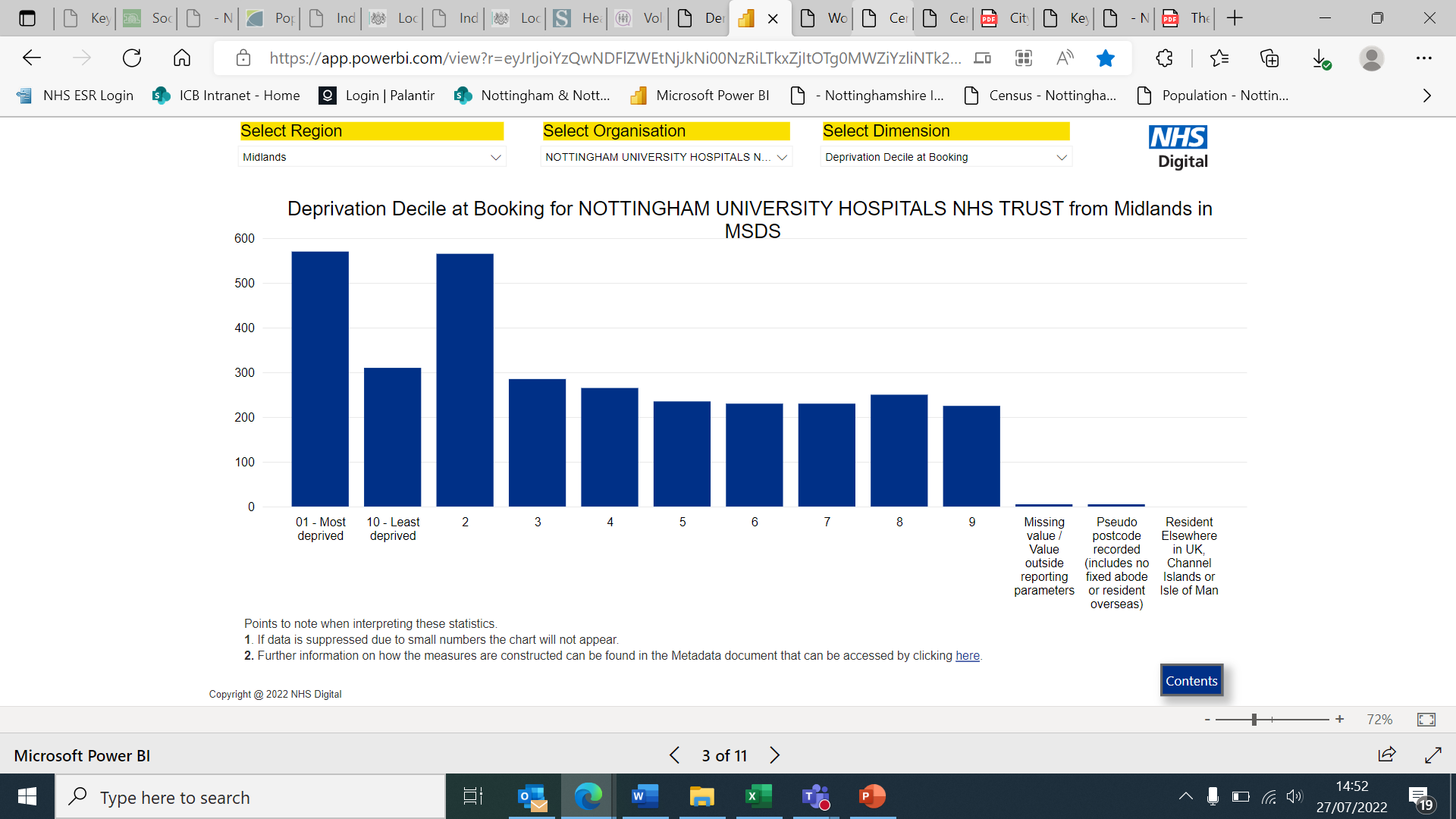 SFH has a higher proportion of bookings from those in the 20% most deprived areas, with Kings Mill Hospital serving the populations of Mansfield and Ashfield which are most deprived districts of the County. 28% of bookings at SFH are from those in the most deprived areas, compared to only 8% of bookings from the 20% least deprived areas.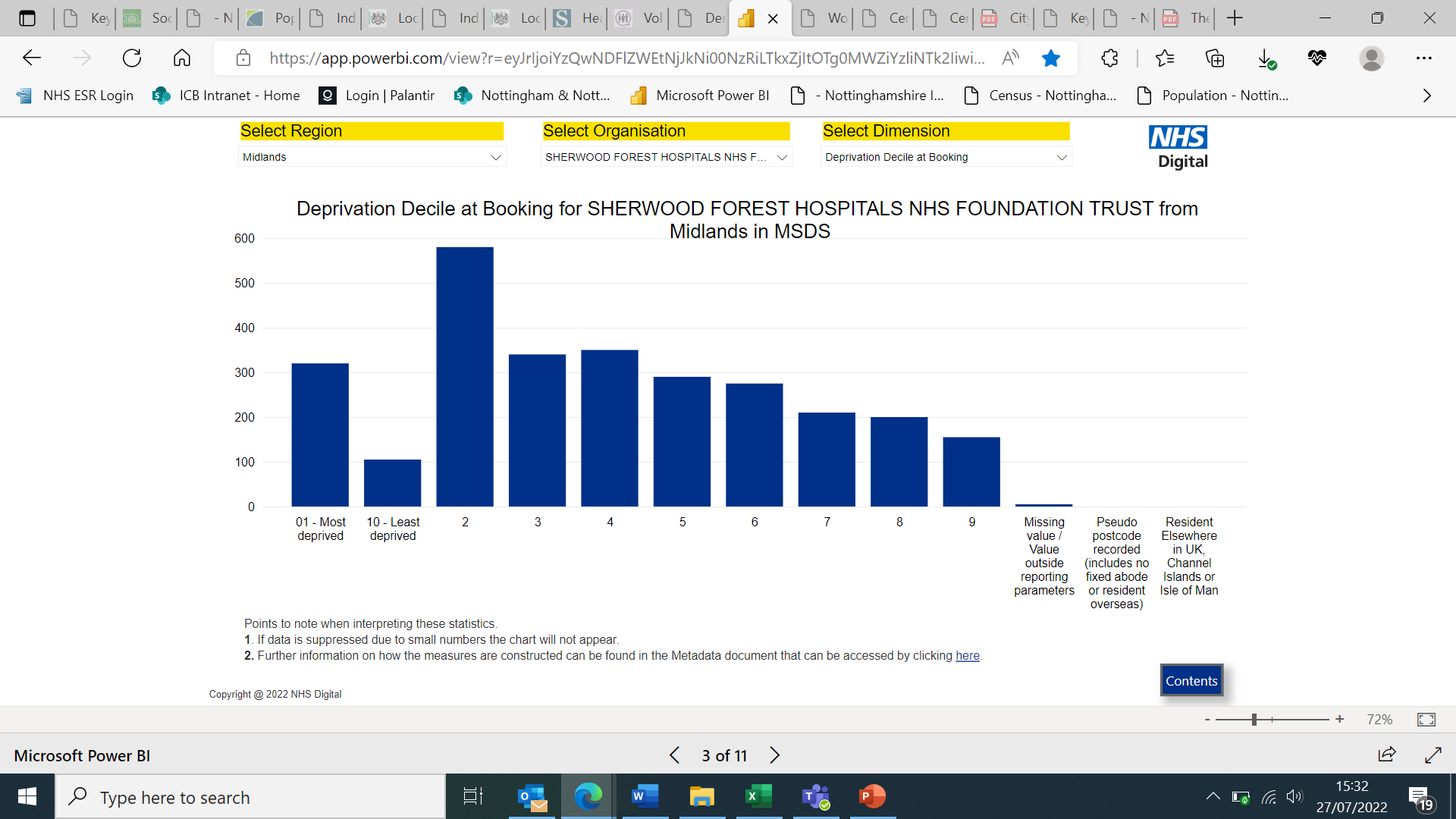 Deprivation can be used as an indicator of risk for our patient populations. Those living in the most deprived deciles may be more likely to have other health conditions or lifestyle factors which can influence both the health of the baby and the mother, such as higher smoking rates and obesity. Babies born to mothers in the most deprived are more likely to be born prematurely, have a low APGAR score, require admissions to neo-natal units and are at a higher risk of being still born. The risk of maternal death is also higher in those from deprived areas. There is likely to be a higher risk of digital exclusion and lower health literacy in more deprived areas too which could make it more difficult for expectant mothers and birthing people to access services, manage health or pregnancy related conditions, and understand when and how to act if complications arise.EthnicityIn Dec 2021, 25% women and birthing people attending a midwifery booking appointment with NUH were from BAME communities. Data from the LMNS shows that at NUH, bookings from white mothers are lower than national average and bookings from other BAME communities are largely in line with the national averages. In comparison 4% of those booking at Sherwood Forest Hospital were from BAME backgrounds. These percentages are reflective of the local population estimations although bookings at NUH are slightly lower than the estimated 30% of the city population from BAME backgrounds. Nationally, those from ethnic minority backgrounds have a higher risk of maternal mortality than white women. Black women are 4 times more likely to die in childbirth than white women, those from mixed backgrounds are 3 times more likely and those from Asian backgrounds are twice as likely. Those from BAME backgrounds are also overrepresented in other aspects of pregnancy and childbirth such as pre-term births, perinatal mental health and are more likely to have poorer experiences of care.Across our ICS, the number of serious incidents (SI) involving mothers and birthing people from BAME backgrounds is disproportionate to the ethnicities of the booking population at both NUH and SFH. Nearly 50% of SIs at NUH and 33% of SIs at SFH being from non-white British, despite them only representing 25% and 4% of the booked patient population, respectively. Lifestyle FactorsIn 2019, Public Health Fingertips data showed that Nottingham City and Nottinghamshire have higher rates of obesity and smoking in early pregnancy compared to the England averages and the majority of the East Midlands. These numbers are particularly high in the areas of Mansfield, Ashfield and Nottingham City. Obesity, defined as having a BMI of 30 and above during pregnancy, can increase the risk of complications such as gestational diabetes, high blood pressure and pre-eclampsia. This can lead to adverse health outcomes for both the mother and baby. It may also mean instrumental delivery is also more likely with an increased risk of emergency caesarean and it can be more difficult for some pain relief methods, such as an epidural, to be administered. This could lead to a more complicated birth for the mother. The risk of miscarriage and still birth is also higher in obese mothers. Expectant mothers with obesity may require more monitoring and attendance at antenatal appointments than those who are a healthy weight.Smoking rates remain high, with LMNS data showing that in June 2022, a rate of 15.6% of pregnant persons smoking at the time of booking. The data also shows that the majority of these patients remain smokers throughout their pregnancy with 12% of pregnant persons smoking at the time of delivery (SATOD). The smoking rates at SFH are significantly higher, with 16.4% SATOD (May 2021 – May 2022). In comparison, the national rate of SATOD is much lower 9% whilst it is targeted numbers of smokers at time of delivery to reach 6% by the end of 2022. Smoking in pregnancy presents several health risks to the unborn baby; babies may grow at a slower rate in the womb which can result in low birth weight, they are also at more risk of infant mortality and stillbirth.3 However it is important to note that our Maternity services, often provide intrapartum (labour) care to cross-boundary service users where we have not had opportunity to provide antenatal care and smoking support to them prior to birth. This context is not reflected in our SATOD figures.Nottingham and Nottinghamshire have the lowest rates in the East Midlands region for baby’s first feed being breastmilk and this is particularly low in the localities of Newark and Sherwood, Mansfield and Ashfield, and Nottingham City where we see the lowest breastfeeding rates. 64.5% of babies born in Nottingham and Nottinghamshire received their first feed from breast milk (from the mother or donor), at the 6-8 week check only 43.3% of babies were reported as being partially or fully breastfed.  Breastfeeding provides the best possible nutritional start in life for a baby, protecting the baby from infection and offering important health benefits for the mother.3 The colostrum produced in the first few days after birth is especially important for the baby to receive antibodies and nutrition. Breastfeeding can help to reduce hospital admissions because of fewer infections and illnesses to the baby and further benefits can continue into adulthood with the prevention of obesity and cardiovascular disease. Breastfeeding can also help protect the mother against the risk of breast cancer and ovarian cancer. Skin to skin contact associated with breastfeeding can also help to establish the bond between the mother and baby.3Timing of Booking NICE Guidance states that a first booking appointment with a midwife should take place within the first 10 weeks of pregnancy for all women. This will enable participation in antenatal screening programmes which can detect genetic conditions and Downs Syndrome, accurately dated ultrasounds and develop a personalised plan of care which sets out the number of appointments needed with any specialist interventions or clinical oversight required. Those with complex social factors such as those who misuse substances, are recent migrants, asylum seekers or refugees, are under age 20 or experience domestic abuse, are known to book later, on average than mothers without these factors. Late booking is associated with poorer obstetric and neonatal outcomes and due to some of the additional complexities which may be experienced in pregnancy in these populations, early booking is even more important for these groups. Within our ICS, current maternity booking for women and birthing people with complex social factors before 10 weeks is 56% at NUH and 57% at SFH (Dec, 2021). The number identified as having a complex social factor was greater at SFH during 2020-21. 1.2 | Equality for Maternity & Neonatal staffThe Nursing and Midwifery Council’s standards of proficiency for midwives include that midwives “demonstrate an understanding of and the ability to challenge discriminatory behaviour to promote equity and inclusion for all” and consistently provide and promote non-discriminatory care. In addition, the NHS People Plan states that “there is strong evidence that where an NHS workforce is representative of the community that it serves, patient care and…patient experience is more personalised and improves”. Looking at our local 2020 Workforce Race Equality Standard (WRES) data, we can see that the number of midwives at NUH from BAME backgrounds was 6.9% and at SFH it was 2.7%. This is not representative of the maternity booking population (25% booking from BAME backgrounds at NUH and 4% at SFH). Nurses and midwives form the largest collective professional group within the NHS. One in every five is from an ethnic minority group. The experience of midwives from ethnic minority groups around the themes of equality, diversity and inclusion is worsening over time and is worse than that for White midwives according to the NHS staff survey (the satisfaction score was 6.97 out of 10 for midwives from ethnic minority groups and 9.24 for White midwives in 2020). Staff surveys from our local Trust Providers indicate harassment and bullying exist in the workplace for staff from BAME backgrounds – so work to address this is required. In addition, the surveys revealed that 44% of the workforce at NUH feel their organisation doesn’t act fairly regarding career progression or promotion so plans to change this are needed.Safe environment – bullying & harassment: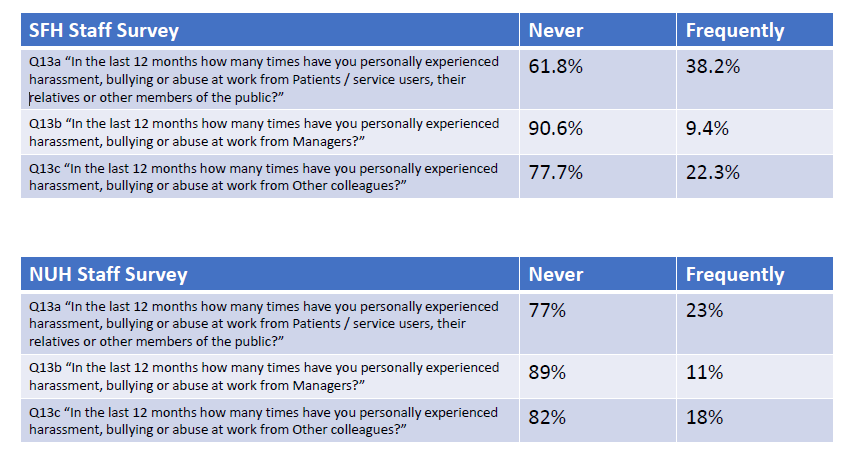 Equality, Diversity & Inclusion 2020/21: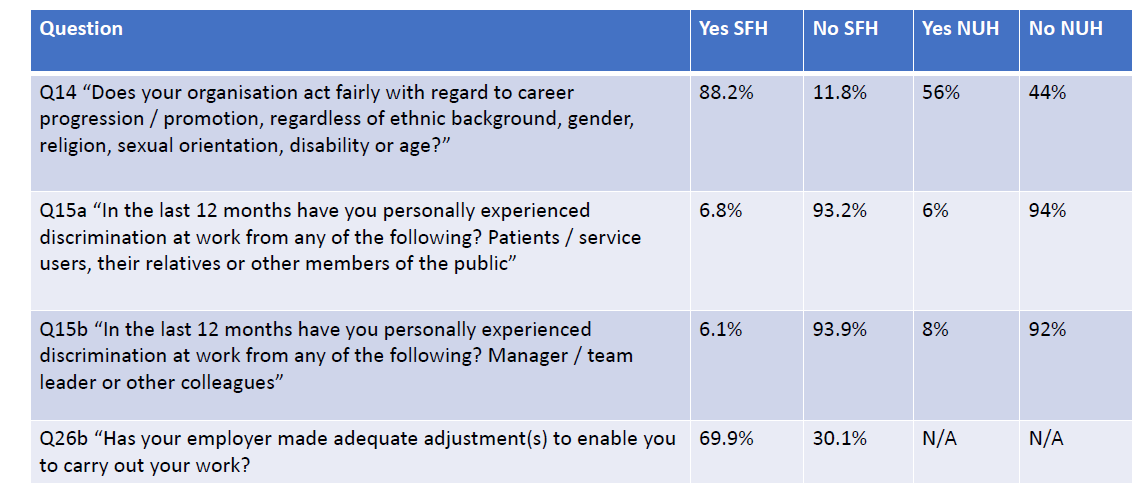 Part 2 | Our Maternity Equity Plan - Approach2.0 | Vision, Values & Aims Our values  Our LMNS sits under the newly formed Integrated Care Board (ICB) and will follow the 4 core values below:1. We will be open and honest2. We will be compassionate and respectful3. We will be empowered to be innovative 4.  We will work collaborativelyAligning our aimsOur approach to this planWe have established a programme of LMNS pillars and workstreams to oversee delivery of action plans, drawing on skills, capacity and expertise from partners across the system. We have approached our Maternity Equity Plan by aligning the interventions to these workstreams. Too often, strategy documents are left untouched to gather dust, rather than supporting the implementation of the important aims intended. Locally we wanted a structure to our equity plan with sections that could be ‘lifted and shifted’ into different workstream delivery action plans. This way, specific teams will concurrently have accountability for driving forward equity activity within their fields of expertise. In effect, providing bite size chunks of the plan will enable our success. Eight LMNS workstreams and/or supporting teams have been identified to deliver our Maternity Equity Plan:Digital (Continuity Enabling Blocks Pillar)Communications, Engagement & Coproduction (Coproduction Pillar)Personalisation (Continuity Enabling Blocks Pillar)Perinatal Mental Health (Population Health & Wellbeing Pillar)Workforce & Training (Continuity Enabling Blocks Pillar)Continuity of Carer (Continuity Enabling Blocks Pillar)Maternal Health (Population Health & Wellbeing Pillar)Quality & Safety Guidelines (Quality & Safety Pillar)Our plan is therefore split into eight different tables, with the intention that each identified workstream or team will take the one aligned to them, and they will be accountable for implementing SMART action plans with a structured approach for reporting and monitoring. Each table contains an ‘aligning to partner strategies’ section. This is where we have mapped our equity initiatives against other health inequality plans in our system and to priorities and interventions laid out by NHSE/I. A summary of how our LMNS workstreams map to the latter is provided in appendix 4.3.2.1| Monitoring arrangements for ensuring continuous clinical quality improvement 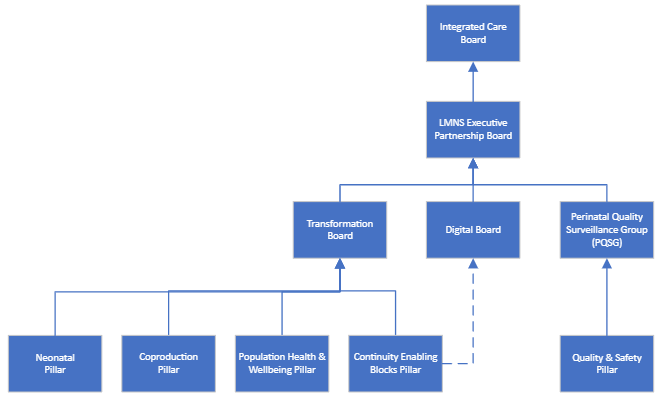 Our LMNS has a clear and effective governance structure in place as shown in the schematic. Sitting under the ICB, we have our LMNS Executive Partnership Board (EPB) which has a specific role in overseeing delivery of the national priorities to tackle health and care inequalities focusing on the transformation and delivery of high quality, safe and sustainable maternity and neonatal services and improved outcomes and experience for woman and their families. The Board will obtain assurance that plans are progressing at a local level ensuring that transformation remains person centred to address national priorities and trajectories.Below the LMNS EPB, are three further boards, providing operational delivery support and expertise to our agreed system-wide pillars of work. Within each pillar, are our subgroups or workstreams as identified earlier. Our pillars are scrutinised and assured by the LMNS Transformation Board with a clear relationship into the Digital Board, which is a constant enabler for all that we do.A final part to our governance, is the Perinatal Quality Surveillance Group (PQSG). LMNSs and providers are required to oversee perinatal services through the implementation of the NHSEI Perinatal Quality Surveillance model. The aim of the model is to improve oversight for effective perinatal clinical quality and to ensure a positive experience for women and their families, with five key principles:Principle 1	Strengthening trust-level oversight for qualityPrinciple 2	Strengthening LMS and ICS role in quality oversightPrinciple 3	Regional oversight for perinatal clinical qualityPrinciple 4	National oversight for perinatal clinical qualityPrinciple 5	Identifying concerns, taking proportionate action and triggering escalations PQSG supports LMNS oversight and assurance to ensure that the quality of services commissioned, including joint commissioning, is monitored and to promote continuous improvement, learning and innovation with respect to safety of services, clinical effectiveness, and experience. Our PQSG is responsible for implementing the intelligence received from our Serious Incident (SI) Shared Governance Group and our LMNS Dashboard Subgroup.Our Maternity Equity Plan will sit under this robust governance structure.2.2 | CoproductionThe Nottingham and Nottinghamshire ICB’s ambition is to make a real difference to citizens’ health and wellbeing, quality of service delivery and use of resources. One way of achieving this is through a commitment to a coproduction approach to service improvement and redesign. The ICB recognises that working in partnership with people who live their lives with a health condition, whether themselves, as a carer, or who access health and care services, provides valuable insight and information so that the ICB and the System can ensure that health and care services meet the needs of our population.All Maternity Service Improvement, Transformation and Service Re-design will take place in a coproduced way, working to the coproduced ICB Coproduction Strategy and in doing so ensure that the lived experience voices of those using maternity services are embedded within our work approaches, improvement and key decision making.ICB Coproduction Principles and Values We will put people with lived experience, including carers, at the heart of all we do by valuing their skills, knowledge and interests and giving them an equal voice alongside those of paid employees to improve services.To work as equal partners, we need to be honest and open with each other to promote mutual trust.We will ensure a co-production plan is developed at the start of any new project or service and will be co-produced to its end. We will plan for and work to realistic timeframes for coproduction- recognising that coproduction will take time to do well.We will actively recruit or involve diverse voices in a meaningful way, to ensure everyone has a chance to shape our system and the services within it and ensure that anyone who wants to be involved is able to do so.We will use language, written information and other kinds of communication that works for all.To show that we value people’s voices, we will pay out of pocket expenses and offer involvement payments and reimbursement options for the time they give.We will support everyone to access training and support to enable them to develop their skills and knowledge.We will always tell people what has been achieved because of their contribution.We will work across the system, sharing knowledge and insight from different coproduction projects, to prevent duplication of work, and to show that co-production works.
2.3 | Stakeholder & Communication plan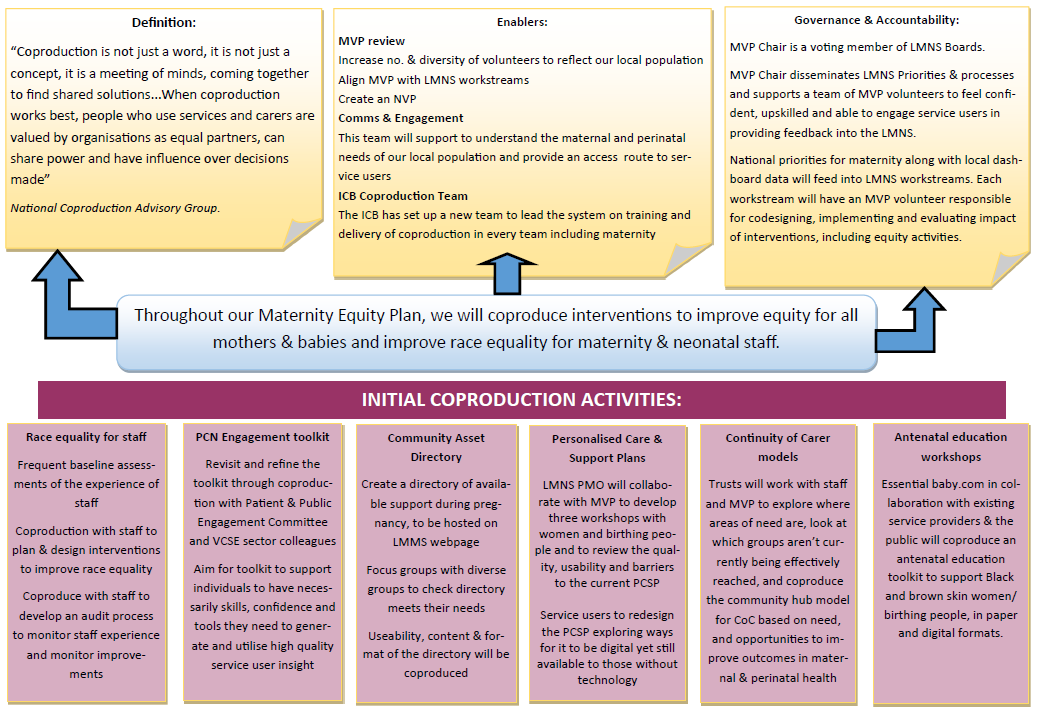 Part 3 | Our Maternity Equity Plan – Planning through Workstreams & EnablersPart 4 | Appendices4.0 | ResourcesTo support delivery of our Maternity Equity Plan, we have committed staffing and funding resources as shown in the table below:4.1| InterdependenciesThe activity detailed within the Maternity Equity Plan has several interdependencies with work taking place across the ICS. These include:Tomorrow’s NUHNeonatal Critical Care ReviewICS Personalisation ProgrammeICB Health Inequalities Strategy & CORE 20+ workICB Coproduction StrategyICB Working with People and Communities StrategyPublic Health InitiativesICS Digital Services StrategyICS Estates StrategyNUH Maternity Improvement ProgrammeICS Workforce Programme & People and Culture BoardInterdependencies will be managed throughout the programme to ensure alignment of deliverables that complement, rather than duplicate, work.4.2| Useful reports supporting our Maternity Equity Plan4.4| ICS Outcomes frameworkAims of the ICSAims of the LMNSImproving the health & wellbeing of our populationImprove equity for mothers and babies from Black, Asian and Mixed ethnic groups and those living in the most deprived areas Improving the overall quality of care and life our service users and carer are able to have and receiveImprove equity for mothers and babies from Black, Asian and Mixed ethnic groups and those living in the most deprived areas Improving the effective utilisation of our resourcesImprove race equality for maternity & neonatal staffTo demonstrate how we will address the priorities and interventions laid out by NHSE/I LMNS Teams were provided with guidelines and a specification to support with the planning and development of their maternity equity strategies. Clear priorities were laid out (see appendix 4.3) for LMNS teams to demonstrate how they will meet these requirements locally. To provide oversight of the initiatives we plan to improve equity for mothers, babies and race equality for maternity & neonatal staff Our equity plan will provide a clear description od the interventions which are most likely to reduce health inequalities for maternity services users and staff.To align the initiatives to other health inequality plans, including mapping against the ICS Outcomes Framework (see appendix 4.4) This will also include national policies and drivers such as the Women’s health Strategy. Partners across our ICS have also developed equity plans or frameworks to deliver local strategies. We have cross referenced and incorporated these into this plan to support a cohesive system-wide approach to equity.An agreed culture of working in partnership across the whole system and a commitment to coproduction and stakeholder engagement Collaboration with key stakeholders on the background, content, endorsement & implementation of the plan, including a coproduction lens & close working relationship with MVP and experts by experience.A robust approach to monitoring & evaluation of the planned initiatives NHSE/I specified indicators and metrics to assess equity across maternity & neonatal systems. These have been incorporated into the plan. In addition, our LMNS dashboard will enable a localised route to measuring, reporting and evaluating impact of our equity initiatives. Identify clear governance and accountability for the plan A structured approach for reporting and monitoring progress is in place locally. Our equity plan will sit under these tried and tested arrangements to ensure continuous quality improvements are being made, or indeed to provide channels of escalation where required.PhasesActivityKey stakeholdersTimescalesOutputsPhase 1 Background & ContextWho are the stakeholders for equity?What do we already know about the local maternity population?What maternity data is held in the system?What do the latest JSNAs tell us?What does the WRES data & staff survey say?ICB Population Health ManagementNottingham City Council Public Health TeamICS Health Inequalities TeamTrust Board Level Safety Champions Nottingham CityCare PartnershipSmall Steps Big ChangesLincolnshire LMNS – Buddy Nottinghamshire County Council Public HealthNottingham University Hospitals NHS TrustSherwood Forest Hospitals NHS Foundation TrustAug 21-Nov 21Maternity Equity AnalysisPart 1 of strategy: Understanding our local picturePhase 2What is already happening across the ICS footprint?Understanding of NHSE/I Maternity Equity GuidanceAlignment to ICS HI strategyAlignment to LMNS workstream delivery plansEDI PoliciesCommunity Asset MappingAssimilate National Drivers & Policies Current activities and further plans in the system to support equityNHSE/I Midlands Perinatal TeamNHSE/I Midlands Equality & InclusionICS Outcomes FrameworksDigital NottsAssociate Director of System Assurance - ICBMaternity CommissionerICS Health Inequalities TeamNottinghamshire Best StartPlace Based PartnershipsPrimary Care NetworksCVS OrganisationsMVP/Experts by experienceLMNS PMO TeamICB Communications & Engagement TeamNottinghamshire Healthcare NHS Foundation TrustFeb 22- May 22System-wide mapping of partner strategies Map current and planned activities to NHSE/I requirementsDraft community asset directory to go on websitePhase 3  Working collaboratively to develop the planSubgroup to develop a plan What should be included?Themes from Equity AnalysisVision, Values & AimsProcesses to monitor progressCoproductionResources & InterdependenciesHow to structure the plan?MVP/Experts by experienceLMNS Serious Incident Shared Governance GroupLMNS Dashboard SubgroupICS Health Inequalities TeamNottingham University Hospitals NHS TrustSherwood Forest Hospitals NHS Foundation TrustNottinghamshire County Council Public HealthSpecialist MidwivesLMNS PMO TeamLMNS Personalisation WorkstreamLMNS Continuity of Carer WorkstreamConsultant MidwivesLMNS Perinatal Quality Surveillance GroupLMNS Transformation BoardICB People & Culture GroupMay 22-June 22Form a Maternity Equity SubgroupApplied coproduction lens First draft planPhase 4  Plan endorsement & sign offIdentify appropriate forums to showcase the draft planBook time on meeting agendas/forums to gain comments on draft planUnderstand timescales & sign off governance Implement comments/feedbackPublicationFeedback from NHSE/I Regional TeamNHSE/I Midlands Perinatal Team MVP BoardLMNS Senior Responsible OfficerPCN ForumLMNS Transformation BoardLMNS Perinatal Quality Surveillance GroupLMNS Executive Partnership BoardICB BoardLMNS Senior Responsible OfficerJune 22 -Dec 22PowerPoint presentations to showcase the plan & approachGovernance plan Final strategyPhase 5Implementation plansCommitment from workstreams to implement assigned equity actionsWorkstreams to prioritise, design, implement and monitor assigned equity actionsWorkstreams to report into agreed governance routes to ensure continuous quality improvement LMNS Transformation BoardNottingham University Hospitals NHS TrustSherwood Forest Hospitals NHS Foundation Trust LMNS Quality & Safety Guidelines Workstream Trust Board Executive Leads for health inequalitiesICB Communications & Engagement TeamLMNS Workforce Working GroupMVP/Experts by experienceLMNS Continuity of Carer WorkstreamLMNS Personalisation WorkstreamConsultant MidwivesTrust Board Level Safety Champions ICB Personalisation TeamGPsMIS-R Programme Board LMNS Senior Responsible OfficerICB Coproduction TeamCommissioned servicesLMNS Perinatal Mental Health WorkstreamLMNS Maternal Health WorkstreamJan 23 onwardsSMART & coproduced equity implementation plans3.0| DigitalThe Nottingham City JSNA (2019) identified that information technology systems required improvement across the maternity pathway. The maternity systems used in hospitals and in the community are different, which prevents maternity records being accessed and updated by midwives based in the community whilst ensuring safe and effective data-sharing with other services including GPs, Health Visiting and IAPT services. In addition, digital mechanisms to enable women and birthing partners to have access to their own digital maternity records should be prioritised.There will be an ICS wide approach to enable a system level shared understanding of Nottingham and Nottinghamshire health inequalities including prevalence, risk factors, access, experience, and outcomes. The digital activity to support equity in maternity services will include activity to restore NHS services inclusively, ensuring datasets are complete, timely and support an understanding of the population and their health needs. In addition, the LMNS Digital workstream will ensure they mitigate against digital exclusion. While staff routinely ask for demographic information at maternity booking appointments, which will support personalised care, antenatal screening, and appropriate referral pathways, locally we need to improve our digital information systems to enable us to pull through these data sets and report accurately, in particular on ethnicity. Locally we have procured a new Maternity Information Replacement System (MIS-R) and activity around the implementation and function of this will support equity.3.0| DigitalThe Nottingham City JSNA (2019) identified that information technology systems required improvement across the maternity pathway. The maternity systems used in hospitals and in the community are different, which prevents maternity records being accessed and updated by midwives based in the community whilst ensuring safe and effective data-sharing with other services including GPs, Health Visiting and IAPT services. In addition, digital mechanisms to enable women and birthing partners to have access to their own digital maternity records should be prioritised.There will be an ICS wide approach to enable a system level shared understanding of Nottingham and Nottinghamshire health inequalities including prevalence, risk factors, access, experience, and outcomes. The digital activity to support equity in maternity services will include activity to restore NHS services inclusively, ensuring datasets are complete, timely and support an understanding of the population and their health needs. In addition, the LMNS Digital workstream will ensure they mitigate against digital exclusion. While staff routinely ask for demographic information at maternity booking appointments, which will support personalised care, antenatal screening, and appropriate referral pathways, locally we need to improve our digital information systems to enable us to pull through these data sets and report accurately, in particular on ethnicity. Locally we have procured a new Maternity Information Replacement System (MIS-R) and activity around the implementation and function of this will support equity.3.0| DigitalThe Nottingham City JSNA (2019) identified that information technology systems required improvement across the maternity pathway. The maternity systems used in hospitals and in the community are different, which prevents maternity records being accessed and updated by midwives based in the community whilst ensuring safe and effective data-sharing with other services including GPs, Health Visiting and IAPT services. In addition, digital mechanisms to enable women and birthing partners to have access to their own digital maternity records should be prioritised.There will be an ICS wide approach to enable a system level shared understanding of Nottingham and Nottinghamshire health inequalities including prevalence, risk factors, access, experience, and outcomes. The digital activity to support equity in maternity services will include activity to restore NHS services inclusively, ensuring datasets are complete, timely and support an understanding of the population and their health needs. In addition, the LMNS Digital workstream will ensure they mitigate against digital exclusion. While staff routinely ask for demographic information at maternity booking appointments, which will support personalised care, antenatal screening, and appropriate referral pathways, locally we need to improve our digital information systems to enable us to pull through these data sets and report accurately, in particular on ethnicity. Locally we have procured a new Maternity Information Replacement System (MIS-R) and activity around the implementation and function of this will support equity.3.0| DigitalThe Nottingham City JSNA (2019) identified that information technology systems required improvement across the maternity pathway. The maternity systems used in hospitals and in the community are different, which prevents maternity records being accessed and updated by midwives based in the community whilst ensuring safe and effective data-sharing with other services including GPs, Health Visiting and IAPT services. In addition, digital mechanisms to enable women and birthing partners to have access to their own digital maternity records should be prioritised.There will be an ICS wide approach to enable a system level shared understanding of Nottingham and Nottinghamshire health inequalities including prevalence, risk factors, access, experience, and outcomes. The digital activity to support equity in maternity services will include activity to restore NHS services inclusively, ensuring datasets are complete, timely and support an understanding of the population and their health needs. In addition, the LMNS Digital workstream will ensure they mitigate against digital exclusion. While staff routinely ask for demographic information at maternity booking appointments, which will support personalised care, antenatal screening, and appropriate referral pathways, locally we need to improve our digital information systems to enable us to pull through these data sets and report accurately, in particular on ethnicity. Locally we have procured a new Maternity Information Replacement System (MIS-R) and activity around the implementation and function of this will support equity.3.0| DigitalThe Nottingham City JSNA (2019) identified that information technology systems required improvement across the maternity pathway. The maternity systems used in hospitals and in the community are different, which prevents maternity records being accessed and updated by midwives based in the community whilst ensuring safe and effective data-sharing with other services including GPs, Health Visiting and IAPT services. In addition, digital mechanisms to enable women and birthing partners to have access to their own digital maternity records should be prioritised.There will be an ICS wide approach to enable a system level shared understanding of Nottingham and Nottinghamshire health inequalities including prevalence, risk factors, access, experience, and outcomes. The digital activity to support equity in maternity services will include activity to restore NHS services inclusively, ensuring datasets are complete, timely and support an understanding of the population and their health needs. In addition, the LMNS Digital workstream will ensure they mitigate against digital exclusion. While staff routinely ask for demographic information at maternity booking appointments, which will support personalised care, antenatal screening, and appropriate referral pathways, locally we need to improve our digital information systems to enable us to pull through these data sets and report accurately, in particular on ethnicity. Locally we have procured a new Maternity Information Replacement System (MIS-R) and activity around the implementation and function of this will support equity.3.0| DigitalThe Nottingham City JSNA (2019) identified that information technology systems required improvement across the maternity pathway. The maternity systems used in hospitals and in the community are different, which prevents maternity records being accessed and updated by midwives based in the community whilst ensuring safe and effective data-sharing with other services including GPs, Health Visiting and IAPT services. In addition, digital mechanisms to enable women and birthing partners to have access to their own digital maternity records should be prioritised.There will be an ICS wide approach to enable a system level shared understanding of Nottingham and Nottinghamshire health inequalities including prevalence, risk factors, access, experience, and outcomes. The digital activity to support equity in maternity services will include activity to restore NHS services inclusively, ensuring datasets are complete, timely and support an understanding of the population and their health needs. In addition, the LMNS Digital workstream will ensure they mitigate against digital exclusion. While staff routinely ask for demographic information at maternity booking appointments, which will support personalised care, antenatal screening, and appropriate referral pathways, locally we need to improve our digital information systems to enable us to pull through these data sets and report accurately, in particular on ethnicity. Locally we have procured a new Maternity Information Replacement System (MIS-R) and activity around the implementation and function of this will support equity.3.0| DigitalThe Nottingham City JSNA (2019) identified that information technology systems required improvement across the maternity pathway. The maternity systems used in hospitals and in the community are different, which prevents maternity records being accessed and updated by midwives based in the community whilst ensuring safe and effective data-sharing with other services including GPs, Health Visiting and IAPT services. In addition, digital mechanisms to enable women and birthing partners to have access to their own digital maternity records should be prioritised.There will be an ICS wide approach to enable a system level shared understanding of Nottingham and Nottinghamshire health inequalities including prevalence, risk factors, access, experience, and outcomes. The digital activity to support equity in maternity services will include activity to restore NHS services inclusively, ensuring datasets are complete, timely and support an understanding of the population and their health needs. In addition, the LMNS Digital workstream will ensure they mitigate against digital exclusion. While staff routinely ask for demographic information at maternity booking appointments, which will support personalised care, antenatal screening, and appropriate referral pathways, locally we need to improve our digital information systems to enable us to pull through these data sets and report accurately, in particular on ethnicity. Locally we have procured a new Maternity Information Replacement System (MIS-R) and activity around the implementation and function of this will support equity.3.0| DigitalThe Nottingham City JSNA (2019) identified that information technology systems required improvement across the maternity pathway. The maternity systems used in hospitals and in the community are different, which prevents maternity records being accessed and updated by midwives based in the community whilst ensuring safe and effective data-sharing with other services including GPs, Health Visiting and IAPT services. In addition, digital mechanisms to enable women and birthing partners to have access to their own digital maternity records should be prioritised.There will be an ICS wide approach to enable a system level shared understanding of Nottingham and Nottinghamshire health inequalities including prevalence, risk factors, access, experience, and outcomes. The digital activity to support equity in maternity services will include activity to restore NHS services inclusively, ensuring datasets are complete, timely and support an understanding of the population and their health needs. In addition, the LMNS Digital workstream will ensure they mitigate against digital exclusion. While staff routinely ask for demographic information at maternity booking appointments, which will support personalised care, antenatal screening, and appropriate referral pathways, locally we need to improve our digital information systems to enable us to pull through these data sets and report accurately, in particular on ethnicity. Locally we have procured a new Maternity Information Replacement System (MIS-R) and activity around the implementation and function of this will support equity.3.0| DigitalThe Nottingham City JSNA (2019) identified that information technology systems required improvement across the maternity pathway. The maternity systems used in hospitals and in the community are different, which prevents maternity records being accessed and updated by midwives based in the community whilst ensuring safe and effective data-sharing with other services including GPs, Health Visiting and IAPT services. In addition, digital mechanisms to enable women and birthing partners to have access to their own digital maternity records should be prioritised.There will be an ICS wide approach to enable a system level shared understanding of Nottingham and Nottinghamshire health inequalities including prevalence, risk factors, access, experience, and outcomes. The digital activity to support equity in maternity services will include activity to restore NHS services inclusively, ensuring datasets are complete, timely and support an understanding of the population and their health needs. In addition, the LMNS Digital workstream will ensure they mitigate against digital exclusion. While staff routinely ask for demographic information at maternity booking appointments, which will support personalised care, antenatal screening, and appropriate referral pathways, locally we need to improve our digital information systems to enable us to pull through these data sets and report accurately, in particular on ethnicity. Locally we have procured a new Maternity Information Replacement System (MIS-R) and activity around the implementation and function of this will support equity.NB: This is a high-level plan as approaved by our ICS/LMNS Board. Following this, our next steps will be to coproduce separate and detailed action plans for the agreed milestones & deliverables, with named responsible owners, all overseen by the accountable LMNS Pillar & Workstream Leads.NB: This is a high-level plan as approaved by our ICS/LMNS Board. Following this, our next steps will be to coproduce separate and detailed action plans for the agreed milestones & deliverables, with named responsible owners, all overseen by the accountable LMNS Pillar & Workstream Leads.NB: This is a high-level plan as approaved by our ICS/LMNS Board. Following this, our next steps will be to coproduce separate and detailed action plans for the agreed milestones & deliverables, with named responsible owners, all overseen by the accountable LMNS Pillar & Workstream Leads.NB: This is a high-level plan as approaved by our ICS/LMNS Board. Following this, our next steps will be to coproduce separate and detailed action plans for the agreed milestones & deliverables, with named responsible owners, all overseen by the accountable LMNS Pillar & Workstream Leads.NB: This is a high-level plan as approaved by our ICS/LMNS Board. Following this, our next steps will be to coproduce separate and detailed action plans for the agreed milestones & deliverables, with named responsible owners, all overseen by the accountable LMNS Pillar & Workstream Leads.NB: This is a high-level plan as approaved by our ICS/LMNS Board. Following this, our next steps will be to coproduce separate and detailed action plans for the agreed milestones & deliverables, with named responsible owners, all overseen by the accountable LMNS Pillar & Workstream Leads.NB: This is a high-level plan as approaved by our ICS/LMNS Board. Following this, our next steps will be to coproduce separate and detailed action plans for the agreed milestones & deliverables, with named responsible owners, all overseen by the accountable LMNS Pillar & Workstream Leads.NB: This is a high-level plan as approaved by our ICS/LMNS Board. Following this, our next steps will be to coproduce separate and detailed action plans for the agreed milestones & deliverables, with named responsible owners, all overseen by the accountable LMNS Pillar & Workstream Leads.NB: This is a high-level plan as approaved by our ICS/LMNS Board. Following this, our next steps will be to coproduce separate and detailed action plans for the agreed milestones & deliverables, with named responsible owners, all overseen by the accountable LMNS Pillar & Workstream Leads.Aligning to partner strategiesAligning to partner strategiesAligning to partner strategiesAligning to partner strategiesAligning to partner strategiesAligning to partner strategiesAligning to partner strategiesAligning to partner strategiesAligning to partner strategiesMaternity Equity Guidance Priorities1.4, 2, 3.1Maternity Equity Guidance Priorities1.4, 2, 3.1Maternity Equity Guidance Priorities1.4, 2, 3.1ICS Outcomes FrameworkSLO-25ICS Health Inequalities Plan√ICS Health Inequalities Plan√Place Based Partnerships√Place Based Partnerships√Place Based Partnerships√Short term – for implementation in 2022/23 Short term – for implementation in 2022/23 Short term – for implementation in 2022/23 Short term – for implementation in 2022/23 Short term – for implementation in 2022/23 Short term – for implementation in 2022/23 Short term – for implementation in 2022/23 Short term – for implementation in 2022/23 Short term – for implementation in 2022/23 InitiativesCohortDescriptionDescriptionDescriptionImpactImpactMetricsResponsibilityFunding, procurement, training & implementation of one unified maternity information replacement system (for the 2 local trust providers of maternity services)Implement Covid-19 four actions: Ensure all providers record on maternity information systems the ethnicity of every woman and birthing person, as well as other risk factors, such as living in a deprived area (postcode), co-morbidities, BMI and aged 35 years or overMaternity staff, pregnant women and birthing people across the ICS footprintSecure and meet funding requirements of £1,768,500 from the NHSX Unified Tech Fund.Procure a Maternity Information replacement system – BadgernetThe Digital team to create the governance framework for the implementation phase ensuring that both local delivery, system oversight and accountability is in place, including clear links to the wider ICS digital programme and standards.Ensure Badgernet meets local needs and captures the data and reporting mechanisms to support clinical effectiveness, safety and maternity improvements. This will include pulling through patient identifiable data from child health records including ethnicity, postcode, DoB, BMI and comorbidities and other potential risks to the mother or baby. Additional data fields will be built into the new Badgernet system to capture the number & proportion of women with complex social factors who attend booking by 10 weeks, 12+6 weeks and 20 weeks and then for each complex social factor grouping, the number of women who attend the recommended number of antenatal appointments.Maternity staff to undergo training on the new system, its functionality and their own responsibilities. This will include training on recording accurate postcode and ethnicity coding at midwifery booking appointments.Enable self-referral by women and birthing people and families into maternity services via Badgernet Maternity Notes – an online portal and app that allows access to their maternity records in a read and write format. Longer term, Badgernet Maternity Notes App will have interoperability to the NHS App/login.The MIS-R programme team will be developing a digital PCSP by the end of the 2023. Reviewing the needs and access requirements of a digital PCSP so women and birthing people can effectively use their plans and pregnancy care records digitally are underway.The new system will enable women and birthing people to own their care records and add into them during pregnancy care and postnatal pathways.In addition, plans to explore incorporating neonatal pathways into the digital system are being scoped.Longer term, the reporting functionality of Badgernet will be explored, including how to replicate locally some of the work done by the Black Country on their data reporting and impact on Equality & Diversity.Secure and meet funding requirements of £1,768,500 from the NHSX Unified Tech Fund.Procure a Maternity Information replacement system – BadgernetThe Digital team to create the governance framework for the implementation phase ensuring that both local delivery, system oversight and accountability is in place, including clear links to the wider ICS digital programme and standards.Ensure Badgernet meets local needs and captures the data and reporting mechanisms to support clinical effectiveness, safety and maternity improvements. This will include pulling through patient identifiable data from child health records including ethnicity, postcode, DoB, BMI and comorbidities and other potential risks to the mother or baby. Additional data fields will be built into the new Badgernet system to capture the number & proportion of women with complex social factors who attend booking by 10 weeks, 12+6 weeks and 20 weeks and then for each complex social factor grouping, the number of women who attend the recommended number of antenatal appointments.Maternity staff to undergo training on the new system, its functionality and their own responsibilities. This will include training on recording accurate postcode and ethnicity coding at midwifery booking appointments.Enable self-referral by women and birthing people and families into maternity services via Badgernet Maternity Notes – an online portal and app that allows access to their maternity records in a read and write format. Longer term, Badgernet Maternity Notes App will have interoperability to the NHS App/login.The MIS-R programme team will be developing a digital PCSP by the end of the 2023. Reviewing the needs and access requirements of a digital PCSP so women and birthing people can effectively use their plans and pregnancy care records digitally are underway.The new system will enable women and birthing people to own their care records and add into them during pregnancy care and postnatal pathways.In addition, plans to explore incorporating neonatal pathways into the digital system are being scoped.Longer term, the reporting functionality of Badgernet will be explored, including how to replicate locally some of the work done by the Black Country on their data reporting and impact on Equality & Diversity.Secure and meet funding requirements of £1,768,500 from the NHSX Unified Tech Fund.Procure a Maternity Information replacement system – BadgernetThe Digital team to create the governance framework for the implementation phase ensuring that both local delivery, system oversight and accountability is in place, including clear links to the wider ICS digital programme and standards.Ensure Badgernet meets local needs and captures the data and reporting mechanisms to support clinical effectiveness, safety and maternity improvements. This will include pulling through patient identifiable data from child health records including ethnicity, postcode, DoB, BMI and comorbidities and other potential risks to the mother or baby. Additional data fields will be built into the new Badgernet system to capture the number & proportion of women with complex social factors who attend booking by 10 weeks, 12+6 weeks and 20 weeks and then for each complex social factor grouping, the number of women who attend the recommended number of antenatal appointments.Maternity staff to undergo training on the new system, its functionality and their own responsibilities. This will include training on recording accurate postcode and ethnicity coding at midwifery booking appointments.Enable self-referral by women and birthing people and families into maternity services via Badgernet Maternity Notes – an online portal and app that allows access to their maternity records in a read and write format. Longer term, Badgernet Maternity Notes App will have interoperability to the NHS App/login.The MIS-R programme team will be developing a digital PCSP by the end of the 2023. Reviewing the needs and access requirements of a digital PCSP so women and birthing people can effectively use their plans and pregnancy care records digitally are underway.The new system will enable women and birthing people to own their care records and add into them during pregnancy care and postnatal pathways.In addition, plans to explore incorporating neonatal pathways into the digital system are being scoped.Longer term, the reporting functionality of Badgernet will be explored, including how to replicate locally some of the work done by the Black Country on their data reporting and impact on Equality & Diversity.One programme team to support interoperability, sharing best practice and benefit realisation. A single digital system will improve quality of care for women and birthing persons and support midwives and other clinical users.Greater integration and interoperability will reduce the risk of harm to women and birthing people, and enable digital leadership and maturity into both Trust providers. Greater patient ownership of their own care records will improve patient experience as details are not missed or repeated to different healthcare professionals.To enable maternity staff to identify those most at risk of poorer outcomes.One programme team to support interoperability, sharing best practice and benefit realisation. A single digital system will improve quality of care for women and birthing persons and support midwives and other clinical users.Greater integration and interoperability will reduce the risk of harm to women and birthing people, and enable digital leadership and maturity into both Trust providers. Greater patient ownership of their own care records will improve patient experience as details are not missed or repeated to different healthcare professionals.To enable maternity staff to identify those most at risk of poorer outcomes.Increased valid postcodes for mothers and birthing persons at maternity booking in 95% of cases.Increased valid ethnic categories for at least 80% of the women and birthing persons booked in the month. Improved ethnicity data quality.Compliance to COVID-19 four actions.MIS-R Programme BoardNUH Digital TeamData integrity through the Systems analytics intelligence unit (SAIU)Ethnic minority groupsAll organisations across the ICS have processes in place to improve the completion rate and accuracy of capturing ethnicity in their patient records –focus will continue during 22/23ICS will be using local technology that will allow systems to communicate with each other in order to safely share ethnicity information. This will allow individual organisations to use this shared access to improve completion rates and processes can be put in place to improve accuracy if there are any conflicting records. Local databases of GP records have been used to identify Primary Care Networks with a high proportion of ‘Not Stated’ or ‘Unknown’ ethnicity codes (ranges from 3%-18%). Practices within these PCNs have been targeted for a pilot programme using direct messaging to patients with ‘Not Stated’ or ‘Unknown’ ethnicity code, patients are asked to complete a short survey to update their ethnicity. Project in place to substitute ethnicity codes from secondary care settings where they are available but missing from the primary care record.SAIU is integrating workforce data and analysis into its functions so will be able to provide the ethnic breakdown of midwifery staff.The governance structures of the ICS include a Strategic Analytical Unit with representation from analysts across all partners.  The SAIU is supported by an operational group and strategic oversight board.  The ICS also has a Data and Information Board with a focus on data sharing and data integrity.All organisations across the ICS have processes in place to improve the completion rate and accuracy of capturing ethnicity in their patient records –focus will continue during 22/23ICS will be using local technology that will allow systems to communicate with each other in order to safely share ethnicity information. This will allow individual organisations to use this shared access to improve completion rates and processes can be put in place to improve accuracy if there are any conflicting records. Local databases of GP records have been used to identify Primary Care Networks with a high proportion of ‘Not Stated’ or ‘Unknown’ ethnicity codes (ranges from 3%-18%). Practices within these PCNs have been targeted for a pilot programme using direct messaging to patients with ‘Not Stated’ or ‘Unknown’ ethnicity code, patients are asked to complete a short survey to update their ethnicity. Project in place to substitute ethnicity codes from secondary care settings where they are available but missing from the primary care record.SAIU is integrating workforce data and analysis into its functions so will be able to provide the ethnic breakdown of midwifery staff.The governance structures of the ICS include a Strategic Analytical Unit with representation from analysts across all partners.  The SAIU is supported by an operational group and strategic oversight board.  The ICS also has a Data and Information Board with a focus on data sharing and data integrity.All organisations across the ICS have processes in place to improve the completion rate and accuracy of capturing ethnicity in their patient records –focus will continue during 22/23ICS will be using local technology that will allow systems to communicate with each other in order to safely share ethnicity information. This will allow individual organisations to use this shared access to improve completion rates and processes can be put in place to improve accuracy if there are any conflicting records. Local databases of GP records have been used to identify Primary Care Networks with a high proportion of ‘Not Stated’ or ‘Unknown’ ethnicity codes (ranges from 3%-18%). Practices within these PCNs have been targeted for a pilot programme using direct messaging to patients with ‘Not Stated’ or ‘Unknown’ ethnicity code, patients are asked to complete a short survey to update their ethnicity. Project in place to substitute ethnicity codes from secondary care settings where they are available but missing from the primary care record.SAIU is integrating workforce data and analysis into its functions so will be able to provide the ethnic breakdown of midwifery staff.The governance structures of the ICS include a Strategic Analytical Unit with representation from analysts across all partners.  The SAIU is supported by an operational group and strategic oversight board.  The ICS also has a Data and Information Board with a focus on data sharing and data integrity.Ensure Datasets are Complete and TimelyEnsure Datasets are Complete and TimelyDecrease the proportion of GP records with ethnicity codes of Not Stated or UnknownIncreased valid ethnic categories for at least 80% of the women and birthing persons booked in the month. SAIUICS Data & Information BoardICS Public facing Digital Service StrategyAll persons living in Nottingham & Nottinghamshire, including maternity service usersA Public Facing Digital Strategy that is supported by a Digital Patient Advisory Group and underpinned by local research and a digital inclusion map.  This information is utilised by the PHM analytics team to inform reviews.  A Public Facing Digital Strategy that is supported by a Digital Patient Advisory Group and underpinned by local research and a digital inclusion map.  This information is utilised by the PHM analytics team to inform reviews.  A Public Facing Digital Strategy that is supported by a Digital Patient Advisory Group and underpinned by local research and a digital inclusion map.  This information is utilised by the PHM analytics team to inform reviews.  No. of patients across the ICS footprint who have registered, logged in and/or accessed the NHS App and patient knows best functionality.PHM analytics TeamDigital NottsDigital Inclusion PlansThose living in deprived areas; those with sight or hearing loss and/or learning disabilitiesFor those where English is not their first languageImprove digital and social inclusion and health literacy across the ICS area by reducing health inequalities and ensuring that socio-economic factors do not disadvantage access to digital services. Through the introduction of a number of innovative schemes, the project helps people to get the most out of technology and supports them in gaining the essential skills and confidence they need to start using it for their health, care and wellbeing needs.  We will support people to get online and become more confident and capable of using digital tools that support their health, care and wellbeing.Initiatives to include:A Digital Support LineVirtual training sessions Community and Voluntary Service (CVS) Grant Scheme to embed digital inclusion support to local communitiesDigital support pop-up hub roadshows supporting individuals to access digital services (the NHS App) in GP Practices. Devices will be provided to service users to support them to access & engage with services, including through pregnancy.Evaluation to give a strong evidence base for different types of intervention and show the impact of schemes and how they are changing health and care for the better.Improve digital and social inclusion and health literacy across the ICS area by reducing health inequalities and ensuring that socio-economic factors do not disadvantage access to digital services. Through the introduction of a number of innovative schemes, the project helps people to get the most out of technology and supports them in gaining the essential skills and confidence they need to start using it for their health, care and wellbeing needs.  We will support people to get online and become more confident and capable of using digital tools that support their health, care and wellbeing.Initiatives to include:A Digital Support LineVirtual training sessions Community and Voluntary Service (CVS) Grant Scheme to embed digital inclusion support to local communitiesDigital support pop-up hub roadshows supporting individuals to access digital services (the NHS App) in GP Practices. Devices will be provided to service users to support them to access & engage with services, including through pregnancy.Evaluation to give a strong evidence base for different types of intervention and show the impact of schemes and how they are changing health and care for the better.Improve digital and social inclusion and health literacy across the ICS area by reducing health inequalities and ensuring that socio-economic factors do not disadvantage access to digital services. Through the introduction of a number of innovative schemes, the project helps people to get the most out of technology and supports them in gaining the essential skills and confidence they need to start using it for their health, care and wellbeing needs.  We will support people to get online and become more confident and capable of using digital tools that support their health, care and wellbeing.Initiatives to include:A Digital Support LineVirtual training sessions Community and Voluntary Service (CVS) Grant Scheme to embed digital inclusion support to local communitiesDigital support pop-up hub roadshows supporting individuals to access digital services (the NHS App) in GP Practices. Devices will be provided to service users to support them to access & engage with services, including through pregnancy.Evaluation to give a strong evidence base for different types of intervention and show the impact of schemes and how they are changing health and care for the better.To mitigate against digital exclusionSupporting those digitally excluded to access primary care services to maintain their wellness / ongoing medical needs without the need to access secondary care services.Improved patient access & experienceEnsure people are not left out of digital services because of socioeconomic factors.To mitigate against digital exclusionSupporting those digitally excluded to access primary care services to maintain their wellness / ongoing medical needs without the need to access secondary care services.Improved patient access & experienceEnsure people are not left out of digital services because of socioeconomic factors.Positive evaluation /impact on digital inclusoin Digital Champions Network Digital Patient Advisory GroupLocal CVSDigital Inclusion Co-ordinatorsMIS-R Programme Board PCN digital inclusion officer(s)Those living in deprived areas; those with sight or hearing loss and/or learning disabilitiesFor those where English is not their first languageThose that are digitally excluded e.g. refugees.Digital inclusion officers will support those who are currently digitally excluded to access primary care services. This will involve building relationships with organisations locally who already support refugee populations and those identified as being digitally excluded across the ICS footprint. PCN inclusion officers will support those seeking refuge in our neighbourhoods to access health care systems and also wider societal networks to give these families the best start to their resettlement within Notts. This will include navigating access to:•Register with a GP•Repeat prescriptions•Care for long term conditions•Health Checks•Women and birthing people and children’s health needs including maternity•Mental health supportDigital inclusion officers will support those who are currently digitally excluded to access primary care services. This will involve building relationships with organisations locally who already support refugee populations and those identified as being digitally excluded across the ICS footprint. PCN inclusion officers will support those seeking refuge in our neighbourhoods to access health care systems and also wider societal networks to give these families the best start to their resettlement within Notts. This will include navigating access to:•Register with a GP•Repeat prescriptions•Care for long term conditions•Health Checks•Women and birthing people and children’s health needs including maternity•Mental health supportDigital inclusion officers will support those who are currently digitally excluded to access primary care services. This will involve building relationships with organisations locally who already support refugee populations and those identified as being digitally excluded across the ICS footprint. PCN inclusion officers will support those seeking refuge in our neighbourhoods to access health care systems and also wider societal networks to give these families the best start to their resettlement within Notts. This will include navigating access to:•Register with a GP•Repeat prescriptions•Care for long term conditions•Health Checks•Women and birthing people and children’s health needs including maternity•Mental health supportImproved experience of resettlement and community integration within Nottinghamshire. Will provide access to the Single Point of Access (SPA), prebooking assessment.To mitigate against digital exclusionImproved experience of resettlement and community integration within Nottinghamshire. Will provide access to the Single Point of Access (SPA), prebooking assessment.To mitigate against digital exclusionIncreased access to primary care services from cohorts previously excludedDigital Inclusion OfficersMedium term - for implementation in 2024/25Medium term - for implementation in 2024/25Medium term - for implementation in 2024/25Medium term - for implementation in 2024/25Medium term - for implementation in 2024/25Medium term - for implementation in 2024/25Medium term - for implementation in 2024/25Medium term - for implementation in 2024/25Medium term - for implementation in 2024/25LMNS Maternity Dashboard & Dashboard SubgroupBlack, Asian and Mixed ethnic groupsDevelopment of a monthly LMNS dashboard which is fed by national and locally available datasets, as well as data from trust and partner specific activity e.g. smoking in pregnancy or mental health. Established Dashboard Subgroup comprising of local data, quality and clinical experts to assess the data and to pull out trends, themes, gaps and areas of concern. Develop a robust process for using the dashboard to support maternity outcomes. This will include a feedback loop into and out of the Dashboard Subgroup to share the data and trends pertinent to different maternity workstreams and to support staff and patients to access and use the data themselves.  Targeted interventions required support vulnerable, deprived, BAME and other at-risk groups will be easily identified.  Adding in and monitoring new data collection requirements locally as required.Development of a monthly LMNS dashboard which is fed by national and locally available datasets, as well as data from trust and partner specific activity e.g. smoking in pregnancy or mental health. Established Dashboard Subgroup comprising of local data, quality and clinical experts to assess the data and to pull out trends, themes, gaps and areas of concern. Develop a robust process for using the dashboard to support maternity outcomes. This will include a feedback loop into and out of the Dashboard Subgroup to share the data and trends pertinent to different maternity workstreams and to support staff and patients to access and use the data themselves.  Targeted interventions required support vulnerable, deprived, BAME and other at-risk groups will be easily identified.  Adding in and monitoring new data collection requirements locally as required.Development of a monthly LMNS dashboard which is fed by national and locally available datasets, as well as data from trust and partner specific activity e.g. smoking in pregnancy or mental health. Established Dashboard Subgroup comprising of local data, quality and clinical experts to assess the data and to pull out trends, themes, gaps and areas of concern. Develop a robust process for using the dashboard to support maternity outcomes. This will include a feedback loop into and out of the Dashboard Subgroup to share the data and trends pertinent to different maternity workstreams and to support staff and patients to access and use the data themselves.  Targeted interventions required support vulnerable, deprived, BAME and other at-risk groups will be easily identified.  Adding in and monitoring new data collection requirements locally as required.This data will enable the LMNS to have understanding of the local population’s maternal and perinatal health needs.Maternity workstream delivery plans will be driven by and evaluated current and wide data sets within the dashboard.The dashboard subgroup will support workstream delivery managers and service users to prioritise maternity interventions.This data will enable the LMNS to have understanding of the local population’s maternal and perinatal health needs.Maternity workstream delivery plans will be driven by and evaluated current and wide data sets within the dashboard.The dashboard subgroup will support workstream delivery managers and service users to prioritise maternity interventions.Increased range of data metrics will be collected locally.Booking at <70 days gestation, Low birth weightDeliveries under 27 & 37 weeks% of women attending the booking appointment who are from ethnic minority groups% of EM parent members of the MVP LMNS Dashboard SubgroupLMNS PQSGLMNS WorkstreamsLong Term - for implementation in 2025/26Long Term - for implementation in 2025/26Long Term - for implementation in 2025/26Long Term - for implementation in 2025/26Long Term - for implementation in 2025/26Long Term - for implementation in 2025/26Long Term - for implementation in 2025/26Long Term - for implementation in 2025/26Long Term - for implementation in 2025/26Recording ethnicity of all patients registered within the PCN Ethnic minority groupsImprove ethnicity coding in Primary Care using direct text messaging to patients. This work is targeted in areas that have a high percentage of patients with “Unknown” or “Not stated” ethnicity codes.Data mapping exercises are being carried out to use secondary care data to fill in the gaps in primary care data for population health management and health inequalities analysis.Improve ethnicity coding in Primary Care using direct text messaging to patients. This work is targeted in areas that have a high percentage of patients with “Unknown” or “Not stated” ethnicity codes.Data mapping exercises are being carried out to use secondary care data to fill in the gaps in primary care data for population health management and health inequalities analysis.Improve ethnicity coding in Primary Care using direct text messaging to patients. This work is targeted in areas that have a high percentage of patients with “Unknown” or “Not stated” ethnicity codes.Data mapping exercises are being carried out to use secondary care data to fill in the gaps in primary care data for population health management and health inequalities analysis.Improved data quality of ethnic coding.Improved data quality of ethnic coding.Increased valid ethnic categories for at least 80% of the women and birthing persons booked in the month. Decrease in the no coded as ‘Not stated, missing and not known’ PCNs3.1| Communications, Engagement & Coproduction:As stated in the City JSNA (2019), recent migrants, asylum seekers and refugees are far less likely to seek antenatal care early in pregnancy or to stay in contact with maternity services. Delays in accessing maternity care often results in worse outcomes for both mother and baby; this is a key concern given Nottingham’s diverse population. In addition, Pregnant women and birthing people who have difficulty reading or speaking English are the least likely to access maternity services within recommended timescales. Challenges in gaining timely access to translation services is a key barrier to accessing maternity services. This can sometimes result in the use of an inadequately trained (or no) interpreter (family member or friends) which poses risks for both the mother and healthcare provider. When this occurs, neither the healthcare provider nor patient can be assured that accurate and effective communication is taking place. Challenges around language barriers are a particular issue in Nottingham as over one-third of births (37%) are to mothers born outside the UK.Comms and Engagement will act as an enabler for the maternity equity plan, by bringing together information and knowledge about system partners including those CVS organisations and how we can all link and support women and birthing people in their pregnancy journey. In addition, active coproduction, comms and engagement will put the voice of the people with lived experience at the heart of our work and enable the wider system to understand our population needs. 3.1| Communications, Engagement & Coproduction:As stated in the City JSNA (2019), recent migrants, asylum seekers and refugees are far less likely to seek antenatal care early in pregnancy or to stay in contact with maternity services. Delays in accessing maternity care often results in worse outcomes for both mother and baby; this is a key concern given Nottingham’s diverse population. In addition, Pregnant women and birthing people who have difficulty reading or speaking English are the least likely to access maternity services within recommended timescales. Challenges in gaining timely access to translation services is a key barrier to accessing maternity services. This can sometimes result in the use of an inadequately trained (or no) interpreter (family member or friends) which poses risks for both the mother and healthcare provider. When this occurs, neither the healthcare provider nor patient can be assured that accurate and effective communication is taking place. Challenges around language barriers are a particular issue in Nottingham as over one-third of births (37%) are to mothers born outside the UK.Comms and Engagement will act as an enabler for the maternity equity plan, by bringing together information and knowledge about system partners including those CVS organisations and how we can all link and support women and birthing people in their pregnancy journey. In addition, active coproduction, comms and engagement will put the voice of the people with lived experience at the heart of our work and enable the wider system to understand our population needs. 3.1| Communications, Engagement & Coproduction:As stated in the City JSNA (2019), recent migrants, asylum seekers and refugees are far less likely to seek antenatal care early in pregnancy or to stay in contact with maternity services. Delays in accessing maternity care often results in worse outcomes for both mother and baby; this is a key concern given Nottingham’s diverse population. In addition, Pregnant women and birthing people who have difficulty reading or speaking English are the least likely to access maternity services within recommended timescales. Challenges in gaining timely access to translation services is a key barrier to accessing maternity services. This can sometimes result in the use of an inadequately trained (or no) interpreter (family member or friends) which poses risks for both the mother and healthcare provider. When this occurs, neither the healthcare provider nor patient can be assured that accurate and effective communication is taking place. Challenges around language barriers are a particular issue in Nottingham as over one-third of births (37%) are to mothers born outside the UK.Comms and Engagement will act as an enabler for the maternity equity plan, by bringing together information and knowledge about system partners including those CVS organisations and how we can all link and support women and birthing people in their pregnancy journey. In addition, active coproduction, comms and engagement will put the voice of the people with lived experience at the heart of our work and enable the wider system to understand our population needs. 3.1| Communications, Engagement & Coproduction:As stated in the City JSNA (2019), recent migrants, asylum seekers and refugees are far less likely to seek antenatal care early in pregnancy or to stay in contact with maternity services. Delays in accessing maternity care often results in worse outcomes for both mother and baby; this is a key concern given Nottingham’s diverse population. In addition, Pregnant women and birthing people who have difficulty reading or speaking English are the least likely to access maternity services within recommended timescales. Challenges in gaining timely access to translation services is a key barrier to accessing maternity services. This can sometimes result in the use of an inadequately trained (or no) interpreter (family member or friends) which poses risks for both the mother and healthcare provider. When this occurs, neither the healthcare provider nor patient can be assured that accurate and effective communication is taking place. Challenges around language barriers are a particular issue in Nottingham as over one-third of births (37%) are to mothers born outside the UK.Comms and Engagement will act as an enabler for the maternity equity plan, by bringing together information and knowledge about system partners including those CVS organisations and how we can all link and support women and birthing people in their pregnancy journey. In addition, active coproduction, comms and engagement will put the voice of the people with lived experience at the heart of our work and enable the wider system to understand our population needs. 3.1| Communications, Engagement & Coproduction:As stated in the City JSNA (2019), recent migrants, asylum seekers and refugees are far less likely to seek antenatal care early in pregnancy or to stay in contact with maternity services. Delays in accessing maternity care often results in worse outcomes for both mother and baby; this is a key concern given Nottingham’s diverse population. In addition, Pregnant women and birthing people who have difficulty reading or speaking English are the least likely to access maternity services within recommended timescales. Challenges in gaining timely access to translation services is a key barrier to accessing maternity services. This can sometimes result in the use of an inadequately trained (or no) interpreter (family member or friends) which poses risks for both the mother and healthcare provider. When this occurs, neither the healthcare provider nor patient can be assured that accurate and effective communication is taking place. Challenges around language barriers are a particular issue in Nottingham as over one-third of births (37%) are to mothers born outside the UK.Comms and Engagement will act as an enabler for the maternity equity plan, by bringing together information and knowledge about system partners including those CVS organisations and how we can all link and support women and birthing people in their pregnancy journey. In addition, active coproduction, comms and engagement will put the voice of the people with lived experience at the heart of our work and enable the wider system to understand our population needs. 3.1| Communications, Engagement & Coproduction:As stated in the City JSNA (2019), recent migrants, asylum seekers and refugees are far less likely to seek antenatal care early in pregnancy or to stay in contact with maternity services. Delays in accessing maternity care often results in worse outcomes for both mother and baby; this is a key concern given Nottingham’s diverse population. In addition, Pregnant women and birthing people who have difficulty reading or speaking English are the least likely to access maternity services within recommended timescales. Challenges in gaining timely access to translation services is a key barrier to accessing maternity services. This can sometimes result in the use of an inadequately trained (or no) interpreter (family member or friends) which poses risks for both the mother and healthcare provider. When this occurs, neither the healthcare provider nor patient can be assured that accurate and effective communication is taking place. Challenges around language barriers are a particular issue in Nottingham as over one-third of births (37%) are to mothers born outside the UK.Comms and Engagement will act as an enabler for the maternity equity plan, by bringing together information and knowledge about system partners including those CVS organisations and how we can all link and support women and birthing people in their pregnancy journey. In addition, active coproduction, comms and engagement will put the voice of the people with lived experience at the heart of our work and enable the wider system to understand our population needs. 3.1| Communications, Engagement & Coproduction:As stated in the City JSNA (2019), recent migrants, asylum seekers and refugees are far less likely to seek antenatal care early in pregnancy or to stay in contact with maternity services. Delays in accessing maternity care often results in worse outcomes for both mother and baby; this is a key concern given Nottingham’s diverse population. In addition, Pregnant women and birthing people who have difficulty reading or speaking English are the least likely to access maternity services within recommended timescales. Challenges in gaining timely access to translation services is a key barrier to accessing maternity services. This can sometimes result in the use of an inadequately trained (or no) interpreter (family member or friends) which poses risks for both the mother and healthcare provider. When this occurs, neither the healthcare provider nor patient can be assured that accurate and effective communication is taking place. Challenges around language barriers are a particular issue in Nottingham as over one-third of births (37%) are to mothers born outside the UK.Comms and Engagement will act as an enabler for the maternity equity plan, by bringing together information and knowledge about system partners including those CVS organisations and how we can all link and support women and birthing people in their pregnancy journey. In addition, active coproduction, comms and engagement will put the voice of the people with lived experience at the heart of our work and enable the wider system to understand our population needs. 3.1| Communications, Engagement & Coproduction:As stated in the City JSNA (2019), recent migrants, asylum seekers and refugees are far less likely to seek antenatal care early in pregnancy or to stay in contact with maternity services. Delays in accessing maternity care often results in worse outcomes for both mother and baby; this is a key concern given Nottingham’s diverse population. In addition, Pregnant women and birthing people who have difficulty reading or speaking English are the least likely to access maternity services within recommended timescales. Challenges in gaining timely access to translation services is a key barrier to accessing maternity services. This can sometimes result in the use of an inadequately trained (or no) interpreter (family member or friends) which poses risks for both the mother and healthcare provider. When this occurs, neither the healthcare provider nor patient can be assured that accurate and effective communication is taking place. Challenges around language barriers are a particular issue in Nottingham as over one-third of births (37%) are to mothers born outside the UK.Comms and Engagement will act as an enabler for the maternity equity plan, by bringing together information and knowledge about system partners including those CVS organisations and how we can all link and support women and birthing people in their pregnancy journey. In addition, active coproduction, comms and engagement will put the voice of the people with lived experience at the heart of our work and enable the wider system to understand our population needs. 3.1| Communications, Engagement & Coproduction:As stated in the City JSNA (2019), recent migrants, asylum seekers and refugees are far less likely to seek antenatal care early in pregnancy or to stay in contact with maternity services. Delays in accessing maternity care often results in worse outcomes for both mother and baby; this is a key concern given Nottingham’s diverse population. In addition, Pregnant women and birthing people who have difficulty reading or speaking English are the least likely to access maternity services within recommended timescales. Challenges in gaining timely access to translation services is a key barrier to accessing maternity services. This can sometimes result in the use of an inadequately trained (or no) interpreter (family member or friends) which poses risks for both the mother and healthcare provider. When this occurs, neither the healthcare provider nor patient can be assured that accurate and effective communication is taking place. Challenges around language barriers are a particular issue in Nottingham as over one-third of births (37%) are to mothers born outside the UK.Comms and Engagement will act as an enabler for the maternity equity plan, by bringing together information and knowledge about system partners including those CVS organisations and how we can all link and support women and birthing people in their pregnancy journey. In addition, active coproduction, comms and engagement will put the voice of the people with lived experience at the heart of our work and enable the wider system to understand our population needs. 3.1| Communications, Engagement & Coproduction:As stated in the City JSNA (2019), recent migrants, asylum seekers and refugees are far less likely to seek antenatal care early in pregnancy or to stay in contact with maternity services. Delays in accessing maternity care often results in worse outcomes for both mother and baby; this is a key concern given Nottingham’s diverse population. In addition, Pregnant women and birthing people who have difficulty reading or speaking English are the least likely to access maternity services within recommended timescales. Challenges in gaining timely access to translation services is a key barrier to accessing maternity services. This can sometimes result in the use of an inadequately trained (or no) interpreter (family member or friends) which poses risks for both the mother and healthcare provider. When this occurs, neither the healthcare provider nor patient can be assured that accurate and effective communication is taking place. Challenges around language barriers are a particular issue in Nottingham as over one-third of births (37%) are to mothers born outside the UK.Comms and Engagement will act as an enabler for the maternity equity plan, by bringing together information and knowledge about system partners including those CVS organisations and how we can all link and support women and birthing people in their pregnancy journey. In addition, active coproduction, comms and engagement will put the voice of the people with lived experience at the heart of our work and enable the wider system to understand our population needs. NB: This is a high-level plan as approaved by our ICS/LMNS Board. Following this, our next steps will be to coproduce separate and detailed action plans for the agreed milestones & deliverables, with named responsible owners, all overseen by the accountable LMNS Pillar & Workstream Leads.NB: This is a high-level plan as approaved by our ICS/LMNS Board. Following this, our next steps will be to coproduce separate and detailed action plans for the agreed milestones & deliverables, with named responsible owners, all overseen by the accountable LMNS Pillar & Workstream Leads.NB: This is a high-level plan as approaved by our ICS/LMNS Board. Following this, our next steps will be to coproduce separate and detailed action plans for the agreed milestones & deliverables, with named responsible owners, all overseen by the accountable LMNS Pillar & Workstream Leads.NB: This is a high-level plan as approaved by our ICS/LMNS Board. Following this, our next steps will be to coproduce separate and detailed action plans for the agreed milestones & deliverables, with named responsible owners, all overseen by the accountable LMNS Pillar & Workstream Leads.NB: This is a high-level plan as approaved by our ICS/LMNS Board. Following this, our next steps will be to coproduce separate and detailed action plans for the agreed milestones & deliverables, with named responsible owners, all overseen by the accountable LMNS Pillar & Workstream Leads.NB: This is a high-level plan as approaved by our ICS/LMNS Board. Following this, our next steps will be to coproduce separate and detailed action plans for the agreed milestones & deliverables, with named responsible owners, all overseen by the accountable LMNS Pillar & Workstream Leads.NB: This is a high-level plan as approaved by our ICS/LMNS Board. Following this, our next steps will be to coproduce separate and detailed action plans for the agreed milestones & deliverables, with named responsible owners, all overseen by the accountable LMNS Pillar & Workstream Leads.NB: This is a high-level plan as approaved by our ICS/LMNS Board. Following this, our next steps will be to coproduce separate and detailed action plans for the agreed milestones & deliverables, with named responsible owners, all overseen by the accountable LMNS Pillar & Workstream Leads.NB: This is a high-level plan as approaved by our ICS/LMNS Board. Following this, our next steps will be to coproduce separate and detailed action plans for the agreed milestones & deliverables, with named responsible owners, all overseen by the accountable LMNS Pillar & Workstream Leads.NB: This is a high-level plan as approaved by our ICS/LMNS Board. Following this, our next steps will be to coproduce separate and detailed action plans for the agreed milestones & deliverables, with named responsible owners, all overseen by the accountable LMNS Pillar & Workstream Leads.Aligning to partner strategies ambitionsAligning to partner strategies ambitionsAligning to partner strategies ambitionsAligning to partner strategies ambitionsAligning to partner strategies ambitionsAligning to partner strategies ambitionsAligning to partner strategies ambitionsAligning to partner strategies ambitionsAligning to partner strategies ambitionsAligning to partner strategies ambitionsMaternity Equity Guidance Priorities1.2, 4a, 4a.1, 4a.2, 4e.2Maternity Equity Guidance Priorities1.2, 4a, 4a.1, 4a.2, 4e.2Maternity Equity Guidance Priorities1.2, 4a, 4a.1, 4a.2, 4e.2ICS Outcomes FrameworkSLO-09, SLO-14, SLO-16, SLO-26ICS Health Inequalities Plan√ICS Health Inequalities Plan√Place Based Partnerships√Place Based Partnerships√Place Based Partnerships√Place Based Partnerships√Short term – for implementation in 2022/23Short term – for implementation in 2022/23Short term – for implementation in 2022/23Short term – for implementation in 2022/23Short term – for implementation in 2022/23Short term – for implementation in 2022/23Short term – for implementation in 2022/23Short term – for implementation in 2022/23Short term – for implementation in 2022/23Short term – for implementation in 2022/23InitiativesCohortDescriptionDescriptionDescriptionImpactImpactMetricsResponsibility Responsibility Development of coproduction approachesPregnant women and birthing people, their familiesMVP Review - following a review of our MVP, the LMNS Executive Partnership Board agreed to spend a year of time and funding within the ICB to shape the future need, functions & delivery model of MVP to make it fit for purpose, including how MVP can/will support equity across the maternity & neonatal footprint.Redesigning our MVP model will ensure we have a core mechanism through which we will undertake coproduction work to embed the voice of women in all key quality improvement, transformation and decision making. Increasing diverse voices and representation of the MVP members will be crucial to ensuring all experiences are captured and learnt from and coproduction will form the bedrock of all the LMNS work.ICB Coproduction - A new coproduction team has been set up to ensure all service improvement and redesign has a coproduction lens. The new team will support those delivering the equity plan with guidance and expertise to be fully coproductive.MVP Review - following a review of our MVP, the LMNS Executive Partnership Board agreed to spend a year of time and funding within the ICB to shape the future need, functions & delivery model of MVP to make it fit for purpose, including how MVP can/will support equity across the maternity & neonatal footprint.Redesigning our MVP model will ensure we have a core mechanism through which we will undertake coproduction work to embed the voice of women in all key quality improvement, transformation and decision making. Increasing diverse voices and representation of the MVP members will be crucial to ensuring all experiences are captured and learnt from and coproduction will form the bedrock of all the LMNS work.ICB Coproduction - A new coproduction team has been set up to ensure all service improvement and redesign has a coproduction lens. The new team will support those delivering the equity plan with guidance and expertise to be fully coproductive.MVP Review - following a review of our MVP, the LMNS Executive Partnership Board agreed to spend a year of time and funding within the ICB to shape the future need, functions & delivery model of MVP to make it fit for purpose, including how MVP can/will support equity across the maternity & neonatal footprint.Redesigning our MVP model will ensure we have a core mechanism through which we will undertake coproduction work to embed the voice of women in all key quality improvement, transformation and decision making. Increasing diverse voices and representation of the MVP members will be crucial to ensuring all experiences are captured and learnt from and coproduction will form the bedrock of all the LMNS work.ICB Coproduction - A new coproduction team has been set up to ensure all service improvement and redesign has a coproduction lens. The new team will support those delivering the equity plan with guidance and expertise to be fully coproductive.Learning from direct voices of people with lived experience and shaping improvements togetherLearning from direct voices of people with lived experience and shaping improvements togetherNo. of coproduced activities undertakenNo. of people with lived experience involved in LMNS PillarsLMNS PMO teamProvider Trusts Commissioned Services ICB Coproduction TeamCommunity asset directoryStatutory & VCS workforce across the ICS footprint.Pregnant women and birthing people and families with vulnerable, complex or diverse needs.A community directory which will list available services and support across Nottingham and Nottinghamshire pertinent to pregnant women and birthing people and families will be developed. Plans to host the community directory on a LMMS webpage, aligned with Best Start initiatives, are being explored.Focus groups to engage women and birthing people and families from vulnerable, complex and diverse groups of our population will be undertaken to ensure the directory will meet the needs of the local population.The useability, content and format of the community directory will be coproduced with service users via the MVP.Training will be provided to workforce and CVS organisations in how to signpost the directory to members of the public as required. This will include PCN Social Prescribing Link Workers. In addition, this may include push notification via the BadgerNotes App. In addition QR codes on poster is being explored.Need to ensure the directory signposts to the cross-border provision from other counties for women and birthing people who may go outside of our ICS for care.Plans to audit downloads/usage of the directory to demonstrate effectiveness will be developedA community directory which will list available services and support across Nottingham and Nottinghamshire pertinent to pregnant women and birthing people and families will be developed. Plans to host the community directory on a LMMS webpage, aligned with Best Start initiatives, are being explored.Focus groups to engage women and birthing people and families from vulnerable, complex and diverse groups of our population will be undertaken to ensure the directory will meet the needs of the local population.The useability, content and format of the community directory will be coproduced with service users via the MVP.Training will be provided to workforce and CVS organisations in how to signpost the directory to members of the public as required. This will include PCN Social Prescribing Link Workers. In addition, this may include push notification via the BadgerNotes App. In addition QR codes on poster is being explored.Need to ensure the directory signposts to the cross-border provision from other counties for women and birthing people who may go outside of our ICS for care.Plans to audit downloads/usage of the directory to demonstrate effectiveness will be developedA community directory which will list available services and support across Nottingham and Nottinghamshire pertinent to pregnant women and birthing people and families will be developed. Plans to host the community directory on a LMMS webpage, aligned with Best Start initiatives, are being explored.Focus groups to engage women and birthing people and families from vulnerable, complex and diverse groups of our population will be undertaken to ensure the directory will meet the needs of the local population.The useability, content and format of the community directory will be coproduced with service users via the MVP.Training will be provided to workforce and CVS organisations in how to signpost the directory to members of the public as required. This will include PCN Social Prescribing Link Workers. In addition, this may include push notification via the BadgerNotes App. In addition QR codes on poster is being explored.Need to ensure the directory signposts to the cross-border provision from other counties for women and birthing people who may go outside of our ICS for care.Plans to audit downloads/usage of the directory to demonstrate effectiveness will be developedMapping the community assets into a one stop shop directory will help to address the social determinants of healthMapping the community assets into a one stop shop directory will help to address the social determinants of healthPatient satisfaction scores.Scores of the Workforce’s experience of the directoryNo. of downloadsLMNS PMO TeamLMNS Digital WorkstreamICB Comms & Engagement TeamCitizens’ PanelPregnant women and birthing people and families within our localitiesOur Citizens’ Panel is aimed at engaging members of the public in the future of local health and care services, and is an important opportunity for people to have their say on a wide range of health and care topics. Initially recruiting from the Nottingham City area, but if this pilot initiative is successful, we ntend to broaden membership out to other parts of the area we are responsible for.The Panel will primarily be online, and will consist of a number of surveys, polls and questionnaires throughout the year.Our Citizens’ Panel is aimed at engaging members of the public in the future of local health and care services, and is an important opportunity for people to have their say on a wide range of health and care topics. Initially recruiting from the Nottingham City area, but if this pilot initiative is successful, we ntend to broaden membership out to other parts of the area we are responsible for.The Panel will primarily be online, and will consist of a number of surveys, polls and questionnaires throughout the year.Our Citizens’ Panel is aimed at engaging members of the public in the future of local health and care services, and is an important opportunity for people to have their say on a wide range of health and care topics. Initially recruiting from the Nottingham City area, but if this pilot initiative is successful, we ntend to broaden membership out to other parts of the area we are responsible for.The Panel will primarily be online, and will consist of a number of surveys, polls and questionnaires throughout the year.Maternity staff and service users will have increased signposting and access to wider support from across the partnership.Allow engagement to be conducted at relatively short notice.Maternity staff and service users will have increased signposting and access to wider support from across the partnership.Allow engagement to be conducted at relatively short notice.Increased engagement rates/survey responsesICB Comms & Engagement TeamEngagement training & toolkitMaternity staff and volunteers In 2020 a PCN Engagement toolkit was coproduced with our Patient and Public Engagement Committee and VCSE sector colleagues. In 2022 we conducted a survey and piece of engagement work to revisit and refine the toolkit to ensure that this was fit for purpose and provided the right materials to help and assist with engagement guidance at neighbourhood and place levels.A training package for individuals working with people and communities to ensure the necessarily skills, confidence and tools they need to generate and utilise high quality citizen intelligence and insight.In 2020 a PCN Engagement toolkit was coproduced with our Patient and Public Engagement Committee and VCSE sector colleagues. In 2022 we conducted a survey and piece of engagement work to revisit and refine the toolkit to ensure that this was fit for purpose and provided the right materials to help and assist with engagement guidance at neighbourhood and place levels.A training package for individuals working with people and communities to ensure the necessarily skills, confidence and tools they need to generate and utilise high quality citizen intelligence and insight.In 2020 a PCN Engagement toolkit was coproduced with our Patient and Public Engagement Committee and VCSE sector colleagues. In 2022 we conducted a survey and piece of engagement work to revisit and refine the toolkit to ensure that this was fit for purpose and provided the right materials to help and assist with engagement guidance at neighbourhood and place levels.A training package for individuals working with people and communities to ensure the necessarily skills, confidence and tools they need to generate and utilise high quality citizen intelligence and insight.Increased confidence and skills to conduct engagement activity.Increased confidence and skills to conduct engagement activity.Increased teams across the LMNS footprint engaging with maternity service usersICB Comms & Engagement TeamImplementation of COVID-19 four actions - tailored maternity communications BAME communities; those living in deprived areasReach out and reassure pregnant BAME women and birthing people with tailored communication:ICB Comms & Engagement team coproduced infographics, communications and information leaflets to support maternity service users doing the COVID-19 pandemic and these messages are updated as required.Trusts also developed BAME maternity information leaflets which highlight the increase risks during pregnancy to this cohort, including information and signposting about increased complications from COVID-19. LMNS to collaborate with the communications team to improve information sharing around accessing maternity services earlier – will prioritise how to target communities that experience poorer outcomes first, tailor communications for these communities and groups, map this against responses from survey (access, support, smoking, breastfeeding etc.)Reach out and reassure pregnant BAME women and birthing people with tailored communication:ICB Comms & Engagement team coproduced infographics, communications and information leaflets to support maternity service users doing the COVID-19 pandemic and these messages are updated as required.Trusts also developed BAME maternity information leaflets which highlight the increase risks during pregnancy to this cohort, including information and signposting about increased complications from COVID-19. LMNS to collaborate with the communications team to improve information sharing around accessing maternity services earlier – will prioritise how to target communities that experience poorer outcomes first, tailor communications for these communities and groups, map this against responses from survey (access, support, smoking, breastfeeding etc.)Reach out and reassure pregnant BAME women and birthing people with tailored communication:ICB Comms & Engagement team coproduced infographics, communications and information leaflets to support maternity service users doing the COVID-19 pandemic and these messages are updated as required.Trusts also developed BAME maternity information leaflets which highlight the increase risks during pregnancy to this cohort, including information and signposting about increased complications from COVID-19. LMNS to collaborate with the communications team to improve information sharing around accessing maternity services earlier – will prioritise how to target communities that experience poorer outcomes first, tailor communications for these communities and groups, map this against responses from survey (access, support, smoking, breastfeeding etc.)These comms will help to restore NHS services inclusivelyThese comms will help to restore NHS services inclusivelyCompliance to implementation of COVID-19 four actionsICB Comms & Engagement TeamLMNS PMO TeamOn-boarding VideosLocal populations including BAME, non-English speaking, asylum seekers & refugeesLMNS workforce will focus on building relationships with the local community and CVS organisations such as the refugee forum and Women’s Centre.Project entails educating patients by creating video-based information in their own languages to increase understanding of the role of Primary Care and how to access services.LMNS workforce will focus on building relationships with the local community and CVS organisations such as the refugee forum and Women’s Centre.Project entails educating patients by creating video-based information in their own languages to increase understanding of the role of Primary Care and how to access services.LMNS workforce will focus on building relationships with the local community and CVS organisations such as the refugee forum and Women’s Centre.Project entails educating patients by creating video-based information in their own languages to increase understanding of the role of Primary Care and how to access services.Enabling patients to receive the right care, from the right professional including access from and to other PC and GP services and reduce inappropriate use of primary care and A&E.Enabling patients to receive the right care, from the right professional including access from and to other PC and GP services and reduce inappropriate use of primary care and A&E.Increased BAME accessing primary care servicesPopulation Health Management Comms & engagement for targeted antenatal courses/ workshopsEthnic minority groups; those living in deprived areasThe Essential Baby Company in collaboration with existing service providers & the public will coproduce an antenatal education toolkit to support Black and brown skin women/ birthing people, in paper and digital formats.Antenatal education embedded within workshops, aims to prevent risk escalation, and promote early intervention to address issues such pre-term labour. This approach provides support throughout the perinatal period minimising over-medicalisation and increases knowledge of existing medical conditions to manage risk factors effectively and safely. The toolkit will be achieved by creating a clinical and community antenatal care support toolkit with content, tools and videos, for those able to access digital material and those who are digitally excluded; delivered through workshops. The toolkit is an education tool and communication solution. Culturally appropriate evidence-based information for women and healthcare professionals to identify risks and manage them in one straightforward document that is simple to understand and able to translate into different languages. The toolkit enables health professionals and women to work collaboratively to overcome barriers to health and social needs, enabling management of self-care and continually identifying ongoing risksThe embedding of social prescribing to support patients through the workshops and beyond, to ensure that staff are actively involved in sourcing and collating community and health asset information to support social prescribing directory, providing early support and tools to prevent risk escalation. Develop the first health inequality risk assessment via pre-written scripts using screening questions and incorporating common clinical conversations to determine early identification and intervention needs at booking stage, 2nd/ 3rd trimester to formulate a personalised health, social and maternity care plan.The Essential Baby Company in collaboration with existing service providers & the public will coproduce an antenatal education toolkit to support Black and brown skin women/ birthing people, in paper and digital formats.Antenatal education embedded within workshops, aims to prevent risk escalation, and promote early intervention to address issues such pre-term labour. This approach provides support throughout the perinatal period minimising over-medicalisation and increases knowledge of existing medical conditions to manage risk factors effectively and safely. The toolkit will be achieved by creating a clinical and community antenatal care support toolkit with content, tools and videos, for those able to access digital material and those who are digitally excluded; delivered through workshops. The toolkit is an education tool and communication solution. Culturally appropriate evidence-based information for women and healthcare professionals to identify risks and manage them in one straightforward document that is simple to understand and able to translate into different languages. The toolkit enables health professionals and women to work collaboratively to overcome barriers to health and social needs, enabling management of self-care and continually identifying ongoing risksThe embedding of social prescribing to support patients through the workshops and beyond, to ensure that staff are actively involved in sourcing and collating community and health asset information to support social prescribing directory, providing early support and tools to prevent risk escalation. Develop the first health inequality risk assessment via pre-written scripts using screening questions and incorporating common clinical conversations to determine early identification and intervention needs at booking stage, 2nd/ 3rd trimester to formulate a personalised health, social and maternity care plan.The Essential Baby Company in collaboration with existing service providers & the public will coproduce an antenatal education toolkit to support Black and brown skin women/ birthing people, in paper and digital formats.Antenatal education embedded within workshops, aims to prevent risk escalation, and promote early intervention to address issues such pre-term labour. This approach provides support throughout the perinatal period minimising over-medicalisation and increases knowledge of existing medical conditions to manage risk factors effectively and safely. The toolkit will be achieved by creating a clinical and community antenatal care support toolkit with content, tools and videos, for those able to access digital material and those who are digitally excluded; delivered through workshops. The toolkit is an education tool and communication solution. Culturally appropriate evidence-based information for women and healthcare professionals to identify risks and manage them in one straightforward document that is simple to understand and able to translate into different languages. The toolkit enables health professionals and women to work collaboratively to overcome barriers to health and social needs, enabling management of self-care and continually identifying ongoing risksThe embedding of social prescribing to support patients through the workshops and beyond, to ensure that staff are actively involved in sourcing and collating community and health asset information to support social prescribing directory, providing early support and tools to prevent risk escalation. Develop the first health inequality risk assessment via pre-written scripts using screening questions and incorporating common clinical conversations to determine early identification and intervention needs at booking stage, 2nd/ 3rd trimester to formulate a personalised health, social and maternity care plan.By pooling resources and upskilling workforces to overcome determinants of co-morbidity factors and deliver consistent, trustworthy and efficient maternity services to marginalised communities.The workshops will bring health, social and community services together in one place to help lower health inequalities in maternity services. The workshops will help women gain new skills and make choices about their care. This targeted provision will enable us to reach out and reassure pregnant BAME women and birthing people with tailored communications.By pooling resources and upskilling workforces to overcome determinants of co-morbidity factors and deliver consistent, trustworthy and efficient maternity services to marginalised communities.The workshops will bring health, social and community services together in one place to help lower health inequalities in maternity services. The workshops will help women gain new skills and make choices about their care. This targeted provision will enable us to reach out and reassure pregnant BAME women and birthing people with tailored communications.Improved partnership working across the maternity pathway.Increased personalisation and experience reported in BAME cohorts. The Essential Baby CompanyNUHMedium Term - for implementation in 2024/25Medium Term - for implementation in 2024/25Medium Term - for implementation in 2024/25Medium Term - for implementation in 2024/25Medium Term - for implementation in 2024/25Medium Term - for implementation in 2024/25Medium Term - for implementation in 2024/25Medium Term - for implementation in 2024/25Medium Term - for implementation in 2024/25Medium Term - for implementation in 2024/25Improved translation & interpreting servicesPregnant women and birthing people who are recent migrants, refugees, asylum seekers and/or those who have difficulty speaking or reading English.Face-to-face interpreting services is the standard practise where possible and has restarted across maternity services as the COVID pandemic has less impact on this way of working. BIG WORD and/or telephone interpreting is used as a minimum at each appointment when required.Given Nottingham’s diverse population, multilingual leaflets and materials will be available as standard practice and developed or sourced by midwifery services.Face-to-face interpreting services is the standard practise where possible and has restarted across maternity services as the COVID pandemic has less impact on this way of working. BIG WORD and/or telephone interpreting is used as a minimum at each appointment when required.Given Nottingham’s diverse population, multilingual leaflets and materials will be available as standard practice and developed or sourced by midwifery services.Face-to-face interpreting services is the standard practise where possible and has restarted across maternity services as the COVID pandemic has less impact on this way of working. BIG WORD and/or telephone interpreting is used as a minimum at each appointment when required.Given Nottingham’s diverse population, multilingual leaflets and materials will be available as standard practice and developed or sourced by midwifery services.ICB Comms & Engagement Team?ICB Comms & Engagement Team?Equality Impact AssessmentFamilies for whom English is not their first languageThe 0-19yrs Public Health Nursing Team are undertaking a mapping exercise to ensure they have the knowledge and understanding of who their communities are and how to target appropriate communications and group support, with the use of an interpreter or translated literature as needed. In addition, seamless communication across the partnership to share any risk factors and /or safeguarding needs of women and birthing persons will be explored. Having an understanding of the backgrounds and risk factors for pregnant women and birthing parents, will enable bespoke & personalised one: one appointments to be planned.The 0-19yrs Public Health Nursing Team are undertaking a mapping exercise to ensure they have the knowledge and understanding of who their communities are and how to target appropriate communications and group support, with the use of an interpreter or translated literature as needed. In addition, seamless communication across the partnership to share any risk factors and /or safeguarding needs of women and birthing persons will be explored. Having an understanding of the backgrounds and risk factors for pregnant women and birthing parents, will enable bespoke & personalised one: one appointments to be planned.The 0-19yrs Public Health Nursing Team are undertaking a mapping exercise to ensure they have the knowledge and understanding of who their communities are and how to target appropriate communications and group support, with the use of an interpreter or translated literature as needed. In addition, seamless communication across the partnership to share any risk factors and /or safeguarding needs of women and birthing persons will be explored. Having an understanding of the backgrounds and risk factors for pregnant women and birthing parents, will enable bespoke & personalised one: one appointments to be planned.Personalised provision will enable us to reach out and reassure pregnant women and birthing people through tailored communications and appointments.Personalised provision will enable us to reach out and reassure pregnant women and birthing people through tailored communications and appointments.Increased literature available in common languages.Patient satisfaction ratings.Nottingham CityCare PartnershipNottingham CityCare PartnershipCommunity Insights HubEthnic minority groups; those living in deprived areasThe community insights hub will be a repository of information on our local communities and will help to inform programmes on community needs and characteristics. The Hub will be a key resource for capturing and reporting community intelligence that includes findings drawn from all system partners including statutory sector, VCSE, Healthwatch, citizens’ panel and networks at place and neighbourhood level. It is the intention that the hub will also draw in data and insights created and published from outside our system, e.g., census data, ONS reports and wider public sector focussed reports and research.  All of this will be captured and recorded in a database (to be developed over time) enabling a systematic record of what we know about certain communities or geographies.   The community insights hub will be a repository of information on our local communities and will help to inform programmes on community needs and characteristics. The Hub will be a key resource for capturing and reporting community intelligence that includes findings drawn from all system partners including statutory sector, VCSE, Healthwatch, citizens’ panel and networks at place and neighbourhood level. It is the intention that the hub will also draw in data and insights created and published from outside our system, e.g., census data, ONS reports and wider public sector focussed reports and research.  All of this will be captured and recorded in a database (to be developed over time) enabling a systematic record of what we know about certain communities or geographies.   The community insights hub will be a repository of information on our local communities and will help to inform programmes on community needs and characteristics. The Hub will be a key resource for capturing and reporting community intelligence that includes findings drawn from all system partners including statutory sector, VCSE, Healthwatch, citizens’ panel and networks at place and neighbourhood level. It is the intention that the hub will also draw in data and insights created and published from outside our system, e.g., census data, ONS reports and wider public sector focussed reports and research.  All of this will be captured and recorded in a database (to be developed over time) enabling a systematic record of what we know about certain communities or geographies.   Collaborative working will help to address the social determinants of health.Collaborative working will help to address the social determinants of health.Work with system partners and the VCSE sector will help to address the social determinants of health.Placed Based PartnershipsPlaced Based PartnershipsLong Term - for implementation in 2025/26Long Term - for implementation in 2025/26Long Term - for implementation in 2025/26Long Term - for implementation in 2025/26Long Term - for implementation in 2025/26Long Term - for implementation in 2025/26Long Term - for implementation in 2025/26Long Term - for implementation in 2025/26Long Term - for implementation in 2025/26Long Term - for implementation in 2025/26Health Champions ProgrammeBlack, Asian and Mixed ethnic groupsDevelop a Community Health Champions Programme specifically aimed at engaging BAME communities in areas of health inequalities (vaccinations, maternity, IAPT services etc).Newly recruited Health Champions via the Majority Black Led Churches (MBLC) will support us to develop even closer partnerships with people living and working in our communities to understand barriers to access  Develop a Community Health Champions Programme specifically aimed at engaging BAME communities in areas of health inequalities (vaccinations, maternity, IAPT services etc).Newly recruited Health Champions via the Majority Black Led Churches (MBLC) will support us to develop even closer partnerships with people living and working in our communities to understand barriers to access  Develop a Community Health Champions Programme specifically aimed at engaging BAME communities in areas of health inequalities (vaccinations, maternity, IAPT services etc).Newly recruited Health Champions via the Majority Black Led Churches (MBLC) will support us to develop even closer partnerships with people living and working in our communities to understand barriers to access  Empowering communities to access primary care servicesEmpowering communities to access primary care servicesPlace based partnerships Place based partnerships 3.2 | Personalisation:Personalised Care & Support Plans (PCSP) should set out a woman and birthing person’s decisions about the care and support she wants and support and document conversations and decisions about agreed care plans that reflect a holistic assessment of the woman and birthing person’s health and wellbeing needs. Women and birthing people need evidenced-based information in advance of decision-making so that they are well prepared. We do know that since the Better Births report (2016), our midwives routinely provide individual care plans which support personalised care with tailored pathways, recommended number of appointments, referrals to specialist support and so on. However, being able to lift this detail off our current information systems to enabling birthing persons to ‘own’ this approach to their care is problematic. Therefore, we are unable to understand how personalisation is benefiting our local women and birthing people or if they are contributing to improved equity outcomes. A paper PCSP is given out to every woman and birthing person at their midwifery booking appointments, but in most cases, it is not being used. We need better understanding from staff and birthing people about how PCSPs can be used to capture the personalised care already experienced and how they can support a cultural shift enabling greater decision making for  women and birthing people in their maternity journey. Proactive care, self-management and personalisation is a key enabler to progress the ICS health inequalities strategy and there has been an increased awareness of the importance in addressing inequities in health across access, experience and outcomes. This programme of work is reviewed through a Personalisation Board and supports maternity services to mitigate against digital exclusion and to make improvements in maternal morbidity, mortality and experience.3.2 | Personalisation:Personalised Care & Support Plans (PCSP) should set out a woman and birthing person’s decisions about the care and support she wants and support and document conversations and decisions about agreed care plans that reflect a holistic assessment of the woman and birthing person’s health and wellbeing needs. Women and birthing people need evidenced-based information in advance of decision-making so that they are well prepared. We do know that since the Better Births report (2016), our midwives routinely provide individual care plans which support personalised care with tailored pathways, recommended number of appointments, referrals to specialist support and so on. However, being able to lift this detail off our current information systems to enabling birthing persons to ‘own’ this approach to their care is problematic. Therefore, we are unable to understand how personalisation is benefiting our local women and birthing people or if they are contributing to improved equity outcomes. A paper PCSP is given out to every woman and birthing person at their midwifery booking appointments, but in most cases, it is not being used. We need better understanding from staff and birthing people about how PCSPs can be used to capture the personalised care already experienced and how they can support a cultural shift enabling greater decision making for  women and birthing people in their maternity journey. Proactive care, self-management and personalisation is a key enabler to progress the ICS health inequalities strategy and there has been an increased awareness of the importance in addressing inequities in health across access, experience and outcomes. This programme of work is reviewed through a Personalisation Board and supports maternity services to mitigate against digital exclusion and to make improvements in maternal morbidity, mortality and experience.3.2 | Personalisation:Personalised Care & Support Plans (PCSP) should set out a woman and birthing person’s decisions about the care and support she wants and support and document conversations and decisions about agreed care plans that reflect a holistic assessment of the woman and birthing person’s health and wellbeing needs. Women and birthing people need evidenced-based information in advance of decision-making so that they are well prepared. We do know that since the Better Births report (2016), our midwives routinely provide individual care plans which support personalised care with tailored pathways, recommended number of appointments, referrals to specialist support and so on. However, being able to lift this detail off our current information systems to enabling birthing persons to ‘own’ this approach to their care is problematic. Therefore, we are unable to understand how personalisation is benefiting our local women and birthing people or if they are contributing to improved equity outcomes. A paper PCSP is given out to every woman and birthing person at their midwifery booking appointments, but in most cases, it is not being used. We need better understanding from staff and birthing people about how PCSPs can be used to capture the personalised care already experienced and how they can support a cultural shift enabling greater decision making for  women and birthing people in their maternity journey. Proactive care, self-management and personalisation is a key enabler to progress the ICS health inequalities strategy and there has been an increased awareness of the importance in addressing inequities in health across access, experience and outcomes. This programme of work is reviewed through a Personalisation Board and supports maternity services to mitigate against digital exclusion and to make improvements in maternal morbidity, mortality and experience.3.2 | Personalisation:Personalised Care & Support Plans (PCSP) should set out a woman and birthing person’s decisions about the care and support she wants and support and document conversations and decisions about agreed care plans that reflect a holistic assessment of the woman and birthing person’s health and wellbeing needs. Women and birthing people need evidenced-based information in advance of decision-making so that they are well prepared. We do know that since the Better Births report (2016), our midwives routinely provide individual care plans which support personalised care with tailored pathways, recommended number of appointments, referrals to specialist support and so on. However, being able to lift this detail off our current information systems to enabling birthing persons to ‘own’ this approach to their care is problematic. Therefore, we are unable to understand how personalisation is benefiting our local women and birthing people or if they are contributing to improved equity outcomes. A paper PCSP is given out to every woman and birthing person at their midwifery booking appointments, but in most cases, it is not being used. We need better understanding from staff and birthing people about how PCSPs can be used to capture the personalised care already experienced and how they can support a cultural shift enabling greater decision making for  women and birthing people in their maternity journey. Proactive care, self-management and personalisation is a key enabler to progress the ICS health inequalities strategy and there has been an increased awareness of the importance in addressing inequities in health across access, experience and outcomes. This programme of work is reviewed through a Personalisation Board and supports maternity services to mitigate against digital exclusion and to make improvements in maternal morbidity, mortality and experience.3.2 | Personalisation:Personalised Care & Support Plans (PCSP) should set out a woman and birthing person’s decisions about the care and support she wants and support and document conversations and decisions about agreed care plans that reflect a holistic assessment of the woman and birthing person’s health and wellbeing needs. Women and birthing people need evidenced-based information in advance of decision-making so that they are well prepared. We do know that since the Better Births report (2016), our midwives routinely provide individual care plans which support personalised care with tailored pathways, recommended number of appointments, referrals to specialist support and so on. However, being able to lift this detail off our current information systems to enabling birthing persons to ‘own’ this approach to their care is problematic. Therefore, we are unable to understand how personalisation is benefiting our local women and birthing people or if they are contributing to improved equity outcomes. A paper PCSP is given out to every woman and birthing person at their midwifery booking appointments, but in most cases, it is not being used. We need better understanding from staff and birthing people about how PCSPs can be used to capture the personalised care already experienced and how they can support a cultural shift enabling greater decision making for  women and birthing people in their maternity journey. Proactive care, self-management and personalisation is a key enabler to progress the ICS health inequalities strategy and there has been an increased awareness of the importance in addressing inequities in health across access, experience and outcomes. This programme of work is reviewed through a Personalisation Board and supports maternity services to mitigate against digital exclusion and to make improvements in maternal morbidity, mortality and experience.3.2 | Personalisation:Personalised Care & Support Plans (PCSP) should set out a woman and birthing person’s decisions about the care and support she wants and support and document conversations and decisions about agreed care plans that reflect a holistic assessment of the woman and birthing person’s health and wellbeing needs. Women and birthing people need evidenced-based information in advance of decision-making so that they are well prepared. We do know that since the Better Births report (2016), our midwives routinely provide individual care plans which support personalised care with tailored pathways, recommended number of appointments, referrals to specialist support and so on. However, being able to lift this detail off our current information systems to enabling birthing persons to ‘own’ this approach to their care is problematic. Therefore, we are unable to understand how personalisation is benefiting our local women and birthing people or if they are contributing to improved equity outcomes. A paper PCSP is given out to every woman and birthing person at their midwifery booking appointments, but in most cases, it is not being used. We need better understanding from staff and birthing people about how PCSPs can be used to capture the personalised care already experienced and how they can support a cultural shift enabling greater decision making for  women and birthing people in their maternity journey. Proactive care, self-management and personalisation is a key enabler to progress the ICS health inequalities strategy and there has been an increased awareness of the importance in addressing inequities in health across access, experience and outcomes. This programme of work is reviewed through a Personalisation Board and supports maternity services to mitigate against digital exclusion and to make improvements in maternal morbidity, mortality and experience.3.2 | Personalisation:Personalised Care & Support Plans (PCSP) should set out a woman and birthing person’s decisions about the care and support she wants and support and document conversations and decisions about agreed care plans that reflect a holistic assessment of the woman and birthing person’s health and wellbeing needs. Women and birthing people need evidenced-based information in advance of decision-making so that they are well prepared. We do know that since the Better Births report (2016), our midwives routinely provide individual care plans which support personalised care with tailored pathways, recommended number of appointments, referrals to specialist support and so on. However, being able to lift this detail off our current information systems to enabling birthing persons to ‘own’ this approach to their care is problematic. Therefore, we are unable to understand how personalisation is benefiting our local women and birthing people or if they are contributing to improved equity outcomes. A paper PCSP is given out to every woman and birthing person at their midwifery booking appointments, but in most cases, it is not being used. We need better understanding from staff and birthing people about how PCSPs can be used to capture the personalised care already experienced and how they can support a cultural shift enabling greater decision making for  women and birthing people in their maternity journey. Proactive care, self-management and personalisation is a key enabler to progress the ICS health inequalities strategy and there has been an increased awareness of the importance in addressing inequities in health across access, experience and outcomes. This programme of work is reviewed through a Personalisation Board and supports maternity services to mitigate against digital exclusion and to make improvements in maternal morbidity, mortality and experience.3.2 | Personalisation:Personalised Care & Support Plans (PCSP) should set out a woman and birthing person’s decisions about the care and support she wants and support and document conversations and decisions about agreed care plans that reflect a holistic assessment of the woman and birthing person’s health and wellbeing needs. Women and birthing people need evidenced-based information in advance of decision-making so that they are well prepared. We do know that since the Better Births report (2016), our midwives routinely provide individual care plans which support personalised care with tailored pathways, recommended number of appointments, referrals to specialist support and so on. However, being able to lift this detail off our current information systems to enabling birthing persons to ‘own’ this approach to their care is problematic. Therefore, we are unable to understand how personalisation is benefiting our local women and birthing people or if they are contributing to improved equity outcomes. A paper PCSP is given out to every woman and birthing person at their midwifery booking appointments, but in most cases, it is not being used. We need better understanding from staff and birthing people about how PCSPs can be used to capture the personalised care already experienced and how they can support a cultural shift enabling greater decision making for  women and birthing people in their maternity journey. Proactive care, self-management and personalisation is a key enabler to progress the ICS health inequalities strategy and there has been an increased awareness of the importance in addressing inequities in health across access, experience and outcomes. This programme of work is reviewed through a Personalisation Board and supports maternity services to mitigate against digital exclusion and to make improvements in maternal morbidity, mortality and experience.3.2 | Personalisation:Personalised Care & Support Plans (PCSP) should set out a woman and birthing person’s decisions about the care and support she wants and support and document conversations and decisions about agreed care plans that reflect a holistic assessment of the woman and birthing person’s health and wellbeing needs. Women and birthing people need evidenced-based information in advance of decision-making so that they are well prepared. We do know that since the Better Births report (2016), our midwives routinely provide individual care plans which support personalised care with tailored pathways, recommended number of appointments, referrals to specialist support and so on. However, being able to lift this detail off our current information systems to enabling birthing persons to ‘own’ this approach to their care is problematic. Therefore, we are unable to understand how personalisation is benefiting our local women and birthing people or if they are contributing to improved equity outcomes. A paper PCSP is given out to every woman and birthing person at their midwifery booking appointments, but in most cases, it is not being used. We need better understanding from staff and birthing people about how PCSPs can be used to capture the personalised care already experienced and how they can support a cultural shift enabling greater decision making for  women and birthing people in their maternity journey. Proactive care, self-management and personalisation is a key enabler to progress the ICS health inequalities strategy and there has been an increased awareness of the importance in addressing inequities in health across access, experience and outcomes. This programme of work is reviewed through a Personalisation Board and supports maternity services to mitigate against digital exclusion and to make improvements in maternal morbidity, mortality and experience.NB: This is a high-level plan as approaved by our ICS/LMNS Board. Following this, our next steps will be to coproduce separate and detailed action plans for the agreed milestones & deliverables, with named responsible owners, all overseen by the accountable LMNS Pillar & Workstream Leads.NB: This is a high-level plan as approaved by our ICS/LMNS Board. Following this, our next steps will be to coproduce separate and detailed action plans for the agreed milestones & deliverables, with named responsible owners, all overseen by the accountable LMNS Pillar & Workstream Leads.NB: This is a high-level plan as approaved by our ICS/LMNS Board. Following this, our next steps will be to coproduce separate and detailed action plans for the agreed milestones & deliverables, with named responsible owners, all overseen by the accountable LMNS Pillar & Workstream Leads.NB: This is a high-level plan as approaved by our ICS/LMNS Board. Following this, our next steps will be to coproduce separate and detailed action plans for the agreed milestones & deliverables, with named responsible owners, all overseen by the accountable LMNS Pillar & Workstream Leads.NB: This is a high-level plan as approaved by our ICS/LMNS Board. Following this, our next steps will be to coproduce separate and detailed action plans for the agreed milestones & deliverables, with named responsible owners, all overseen by the accountable LMNS Pillar & Workstream Leads.NB: This is a high-level plan as approaved by our ICS/LMNS Board. Following this, our next steps will be to coproduce separate and detailed action plans for the agreed milestones & deliverables, with named responsible owners, all overseen by the accountable LMNS Pillar & Workstream Leads.NB: This is a high-level plan as approaved by our ICS/LMNS Board. Following this, our next steps will be to coproduce separate and detailed action plans for the agreed milestones & deliverables, with named responsible owners, all overseen by the accountable LMNS Pillar & Workstream Leads.NB: This is a high-level plan as approaved by our ICS/LMNS Board. Following this, our next steps will be to coproduce separate and detailed action plans for the agreed milestones & deliverables, with named responsible owners, all overseen by the accountable LMNS Pillar & Workstream Leads.NB: This is a high-level plan as approaved by our ICS/LMNS Board. Following this, our next steps will be to coproduce separate and detailed action plans for the agreed milestones & deliverables, with named responsible owners, all overseen by the accountable LMNS Pillar & Workstream Leads.Aligning to partner strategiesAligning to partner strategiesAligning to partner strategiesAligning to partner strategiesAligning to partner strategiesAligning to partner strategiesAligning to partner strategiesAligning to partner strategiesAligning to partner strategiesMaternity Equity Guidance2.1, 4b.5Maternity Equity Guidance2.1, 4b.5Maternity Equity Guidance2.1, 4b.5ICS Outcomes FrameworkSLO-09, SLO-16, SLO-18, SLO-27ICS Health Inequalities PlanICS Health Inequalities PlanPlace Based PartnershipsPlace Based PartnershipsPlace Based PartnershipsInitiativesCohortDescriptionDescriptionDescriptionImpactImpactMetricsResponsibilityShort term – for implementation in 2022/23Short term – for implementation in 2022/23Short term – for implementation in 2022/23Short term – for implementation in 2022/23Short term – for implementation in 2022/23Short term – for implementation in 2022/23Short term – for implementation in 2022/23Short term – for implementation in 2022/23Short term – for implementation in 2022/23Understanding barriers to PCSPPregnant women and birthing people across the ICS footprint.To better understand why the current PCSP isn’t being used effectively, LMNS will work in collaboration with our local Maternity Voices Partnership, to develop three workshops with women and birthing people and to review the quality, usability and barriers to PCSP.To better understand why the current PCSP isn’t being used effectively, LMNS will work in collaboration with our local Maternity Voices Partnership, to develop three workshops with women and birthing people and to review the quality, usability and barriers to PCSP.To better understand why the current PCSP isn’t being used effectively, LMNS will work in collaboration with our local Maternity Voices Partnership, to develop three workshops with women and birthing people and to review the quality, usability and barriers to PCSP.Improve the number of women and birthing people and staff realising the benefits of PCSP.Improve the number of women and birthing people and staff realising the benefits of PCSP.Attendance at workshopsMaternity Voices PartnershipPersonalisation WorkstreamPersonalisation trainingMaternity staff 700+ maternity staff trained in personalised care and support planning and shared decision making. This will involve online training of the workforce in shared decision making and the principles of choice and personalisation, supported by the ICS Personalisation Team. All maternity professionals will use PCSP with women and birthing people so that it is reviewed and recorded at all stages of their maternity journey - antenatally, during intrapartum care and postnatally.700+ maternity staff trained in personalised care and support planning and shared decision making. This will involve online training of the workforce in shared decision making and the principles of choice and personalisation, supported by the ICS Personalisation Team. All maternity professionals will use PCSP with women and birthing people so that it is reviewed and recorded at all stages of their maternity journey - antenatally, during intrapartum care and postnatally.700+ maternity staff trained in personalised care and support planning and shared decision making. This will involve online training of the workforce in shared decision making and the principles of choice and personalisation, supported by the ICS Personalisation Team. All maternity professionals will use PCSP with women and birthing people so that it is reviewed and recorded at all stages of their maternity journey - antenatally, during intrapartum care and postnatally.The training will support the culture change needed to embed personalisation & informed decision making into practise, ultimately improving service-user experience and outcomes.The training will support the culture change needed to embed personalisation & informed decision making into practise, ultimately improving service-user experience and outcomes.The No. of women and birthing people with a PCSP at:17, 35 & 37 weeks gestation.The numbers of women and birthing people who had all three of the above in place by the gestational dates with breakdowns by ethnicity & multiple deprivationLMNS Personalisation WorkstreamLMNS PMO TeamDigital PCSP / Patient Knows BestWork with the NHS app and Patient Knows Best to increase the digital use of peoples care and support plan, and a one page profile –All about me -so it can be shared and used as a starting point to understand what matters to people, and what they want to achieve in relation to their health and wellbeing and how they can achieve it. The MIS-R programme team will be developing a digital PCSP by the end of the 2023. Reviewing the needs and access requirements of a digital PCSP so women and birthing people can effectively use their plans and pregnancy care records digitally are underway.Work with the NHS app and Patient Knows Best to increase the digital use of peoples care and support plan, and a one page profile –All about me -so it can be shared and used as a starting point to understand what matters to people, and what they want to achieve in relation to their health and wellbeing and how they can achieve it. The MIS-R programme team will be developing a digital PCSP by the end of the 2023. Reviewing the needs and access requirements of a digital PCSP so women and birthing people can effectively use their plans and pregnancy care records digitally are underway.Work with the NHS app and Patient Knows Best to increase the digital use of peoples care and support plan, and a one page profile –All about me -so it can be shared and used as a starting point to understand what matters to people, and what they want to achieve in relation to their health and wellbeing and how they can achieve it. The MIS-R programme team will be developing a digital PCSP by the end of the 2023. Reviewing the needs and access requirements of a digital PCSP so women and birthing people can effectively use their plans and pregnancy care records digitally are underway.Support improvements in maternity care systems including responding to the recommendations of the Ockendon review.Support improvements in maternity care systems including responding to the recommendations of the Ockendon review.No of PCSP being usedDigital Notts LMNS Digital WorkstreamCoproduce PCSPBlack, Asian and Mixed ethnic groups; those living in the most deprived areasThe current PSCP had been developed with the support of the MVP. After a period of use in practice, the need for further co-production has been evidenced by the incorrect application of the document and is now underway. Consultation will include service-users and workforce.Adaptation of the Personalised Care and Support Plan is required to support accessibility and an equitable service offer. The aim is for the maternity PCSP to be available in a range of languages and formats, including hard copy PCSPs for those experiencing digital exclusion. Explore ways to audit use and benefit of PCSP, including capturing & recording ethnicity and postcode of women and birthing people on the Badgernet information system.The current PSCP had been developed with the support of the MVP. After a period of use in practice, the need for further co-production has been evidenced by the incorrect application of the document and is now underway. Consultation will include service-users and workforce.Adaptation of the Personalised Care and Support Plan is required to support accessibility and an equitable service offer. The aim is for the maternity PCSP to be available in a range of languages and formats, including hard copy PCSPs for those experiencing digital exclusion. Explore ways to audit use and benefit of PCSP, including capturing & recording ethnicity and postcode of women and birthing people on the Badgernet information system.The current PSCP had been developed with the support of the MVP. After a period of use in practice, the need for further co-production has been evidenced by the incorrect application of the document and is now underway. Consultation will include service-users and workforce.Adaptation of the Personalised Care and Support Plan is required to support accessibility and an equitable service offer. The aim is for the maternity PCSP to be available in a range of languages and formats, including hard copy PCSPs for those experiencing digital exclusion. Explore ways to audit use and benefit of PCSP, including capturing & recording ethnicity and postcode of women and birthing people on the Badgernet information system.Improvement of the PCSP document will enhance:InclusivityPatient-experiencePractitioner applicationEfficiencyCare outcomesAppropriate useThis will benefit those living in deprived areas, BAME, those with sight or hearing loss and/or learning disabilities.Ensuring the audit processes and resultant data is reflective of current service delivery will support future improvements and transformation work.Improvement of the PCSP document will enhance:InclusivityPatient-experiencePractitioner applicationEfficiencyCare outcomesAppropriate useThis will benefit those living in deprived areas, BAME, those with sight or hearing loss and/or learning disabilities.Ensuring the audit processes and resultant data is reflective of current service delivery will support future improvements and transformation work.The No. of women and birthing people with a PCSP at:17, 35 & 37 weeks gestation.The numbers of women and birthing people who had all three of the above in place by the gestational dates with breakdowns by ethnicity & multiple deprivation LMNS Personalisation WorkstreamMIS-R Programme BoardMedium Term - for implementation in 2024/25Medium Term - for implementation in 2024/25Medium Term - for implementation in 2024/25Medium Term - for implementation in 2024/25Medium Term - for implementation in 2024/25Medium Term - for implementation in 2024/25Medium Term - for implementation in 2024/25Medium Term - for implementation in 2024/25Medium Term - for implementation in 2024/25Data capture for PCSPBadgernet will enable data collection on the number of women who have a PCSP and if they are used/review at different stages of gestation. In addition, the PCSP can be mapped to the personal record to capture ethnicity and multiple deprivation breakdowns. Badgernet will enable data collection on the number of women who have a PCSP and if they are used/review at different stages of gestation. In addition, the PCSP can be mapped to the personal record to capture ethnicity and multiple deprivation breakdowns. Badgernet will enable data collection on the number of women who have a PCSP and if they are used/review at different stages of gestation. In addition, the PCSP can be mapped to the personal record to capture ethnicity and multiple deprivation breakdowns. A robust recording process to capture who and when PCSP are in use will support risk and impact analysis of those lining in deprived or BAME communities.A robust recording process to capture who and when PCSP are in use will support risk and impact analysis of those lining in deprived or BAME communities.LMNS Digital WorkstreamHome Birth Service developmentPregnant women and birthing people across the ICS footprintProject support is being offered by the LMNS PMO to provider organisations for initiatives which improve choice and personalisation. An example of this is supporting NUH in piloting a renewed home birth service, a service which was impacted by the COVID-19 pandemic.Project support is being offered by the LMNS PMO to provider organisations for initiatives which improve choice and personalisation. An example of this is supporting NUH in piloting a renewed home birth service, a service which was impacted by the COVID-19 pandemic.Project support is being offered by the LMNS PMO to provider organisations for initiatives which improve choice and personalisation. An example of this is supporting NUH in piloting a renewed home birth service, a service which was impacted by the COVID-19 pandemic.Increasing choice within care delivery improves service user experience and ultimate care outcomes, including mental health outcomes postnatally.Increasing choice within care delivery improves service user experience and ultimate care outcomes, including mental health outcomes postnatally.LMNS PMO TeamNUH/SFHLong Term - for implementation in 2025/26Long Term - for implementation in 2025/26Long Term - for implementation in 2025/26Long Term - for implementation in 2025/26Long Term - for implementation in 2025/26Long Term - for implementation in 2025/26Long Term - for implementation in 2025/26Long Term - for implementation in 2025/26Long Term - for implementation in 2025/26Green Social Prescribing Those women and birthing people with low income, high long-term unemployment Pregnant women and birthing people who are Inactive, overweight and/or experiencing mental health problemsPromoting exercise, heathy lifestyles, wellbeing and nature based activities including local community based activities such as:Community Garden ProjectCommunity chair based exercise &social wellbeing groupsImplementing social prescribing teams to support referrals and engagement, encouragement, support and guidance to patients who are reluctant to attend social activities from the social prescribing team to ensure that all patients are able to access local community services.Promoting exercise, heathy lifestyles, wellbeing and nature based activities including local community based activities such as:Community Garden ProjectCommunity chair based exercise &social wellbeing groupsImplementing social prescribing teams to support referrals and engagement, encouragement, support and guidance to patients who are reluctant to attend social activities from the social prescribing team to ensure that all patients are able to access local community services.Promoting exercise, heathy lifestyles, wellbeing and nature based activities including local community based activities such as:Community Garden ProjectCommunity chair based exercise &social wellbeing groupsImplementing social prescribing teams to support referrals and engagement, encouragement, support and guidance to patients who are reluctant to attend social activities from the social prescribing team to ensure that all patients are able to access local community services.The reduction in factors associated with poor health outcomes such as:LonelinessSubstance useInactivityIsolation Generational tendencies towards inactivity Aversion to activities for financial reasonsImproved mental health and wellbeing through community networking, physical exercise, and shared experiences.Activities are frequently associated with financial implications. Providing the community with free activities supports those who are eager to engage with the community but are financially unable in accessing worthwhile experiences. The reduction in factors associated with poor health outcomes such as:LonelinessSubstance useInactivityIsolation Generational tendencies towards inactivity Aversion to activities for financial reasonsImproved mental health and wellbeing through community networking, physical exercise, and shared experiences.Activities are frequently associated with financial implications. Providing the community with free activities supports those who are eager to engage with the community but are financially unable in accessing worthwhile experiences. Referral and engagement rates to social prescribing offers in the communityPersonalisation Team3.3| Perinatal Mental Health:Increasing access to perinatal mental health services is an ongoing requirement. Nottinghamshire County Council’s JSNA recommends a need to better identify and support women and birthing people with mild to moderate mental health needs, not just those with severe mental health concerns. The Maternity Specification (2021) wants to ensure the mental health needs of all women and birthing people are assessed at booking, after 28 weeks and postnatally (as a minimum) with appropriate referrals to specialist perinatal psychiatry or psychological therapy services, along with information sharing with the woman and birthing person’s GP and health visitor. This programme of work will support maternity services make improvements in maternal morbidity, mortality and experience by focusing access by ethnicity & deprivation.3.3| Perinatal Mental Health:Increasing access to perinatal mental health services is an ongoing requirement. Nottinghamshire County Council’s JSNA recommends a need to better identify and support women and birthing people with mild to moderate mental health needs, not just those with severe mental health concerns. The Maternity Specification (2021) wants to ensure the mental health needs of all women and birthing people are assessed at booking, after 28 weeks and postnatally (as a minimum) with appropriate referrals to specialist perinatal psychiatry or psychological therapy services, along with information sharing with the woman and birthing person’s GP and health visitor. This programme of work will support maternity services make improvements in maternal morbidity, mortality and experience by focusing access by ethnicity & deprivation.3.3| Perinatal Mental Health:Increasing access to perinatal mental health services is an ongoing requirement. Nottinghamshire County Council’s JSNA recommends a need to better identify and support women and birthing people with mild to moderate mental health needs, not just those with severe mental health concerns. The Maternity Specification (2021) wants to ensure the mental health needs of all women and birthing people are assessed at booking, after 28 weeks and postnatally (as a minimum) with appropriate referrals to specialist perinatal psychiatry or psychological therapy services, along with information sharing with the woman and birthing person’s GP and health visitor. This programme of work will support maternity services make improvements in maternal morbidity, mortality and experience by focusing access by ethnicity & deprivation.3.3| Perinatal Mental Health:Increasing access to perinatal mental health services is an ongoing requirement. Nottinghamshire County Council’s JSNA recommends a need to better identify and support women and birthing people with mild to moderate mental health needs, not just those with severe mental health concerns. The Maternity Specification (2021) wants to ensure the mental health needs of all women and birthing people are assessed at booking, after 28 weeks and postnatally (as a minimum) with appropriate referrals to specialist perinatal psychiatry or psychological therapy services, along with information sharing with the woman and birthing person’s GP and health visitor. This programme of work will support maternity services make improvements in maternal morbidity, mortality and experience by focusing access by ethnicity & deprivation.3.3| Perinatal Mental Health:Increasing access to perinatal mental health services is an ongoing requirement. Nottinghamshire County Council’s JSNA recommends a need to better identify and support women and birthing people with mild to moderate mental health needs, not just those with severe mental health concerns. The Maternity Specification (2021) wants to ensure the mental health needs of all women and birthing people are assessed at booking, after 28 weeks and postnatally (as a minimum) with appropriate referrals to specialist perinatal psychiatry or psychological therapy services, along with information sharing with the woman and birthing person’s GP and health visitor. This programme of work will support maternity services make improvements in maternal morbidity, mortality and experience by focusing access by ethnicity & deprivation.3.3| Perinatal Mental Health:Increasing access to perinatal mental health services is an ongoing requirement. Nottinghamshire County Council’s JSNA recommends a need to better identify and support women and birthing people with mild to moderate mental health needs, not just those with severe mental health concerns. The Maternity Specification (2021) wants to ensure the mental health needs of all women and birthing people are assessed at booking, after 28 weeks and postnatally (as a minimum) with appropriate referrals to specialist perinatal psychiatry or psychological therapy services, along with information sharing with the woman and birthing person’s GP and health visitor. This programme of work will support maternity services make improvements in maternal morbidity, mortality and experience by focusing access by ethnicity & deprivation.3.3| Perinatal Mental Health:Increasing access to perinatal mental health services is an ongoing requirement. Nottinghamshire County Council’s JSNA recommends a need to better identify and support women and birthing people with mild to moderate mental health needs, not just those with severe mental health concerns. The Maternity Specification (2021) wants to ensure the mental health needs of all women and birthing people are assessed at booking, after 28 weeks and postnatally (as a minimum) with appropriate referrals to specialist perinatal psychiatry or psychological therapy services, along with information sharing with the woman and birthing person’s GP and health visitor. This programme of work will support maternity services make improvements in maternal morbidity, mortality and experience by focusing access by ethnicity & deprivation.3.3| Perinatal Mental Health:Increasing access to perinatal mental health services is an ongoing requirement. Nottinghamshire County Council’s JSNA recommends a need to better identify and support women and birthing people with mild to moderate mental health needs, not just those with severe mental health concerns. The Maternity Specification (2021) wants to ensure the mental health needs of all women and birthing people are assessed at booking, after 28 weeks and postnatally (as a minimum) with appropriate referrals to specialist perinatal psychiatry or psychological therapy services, along with information sharing with the woman and birthing person’s GP and health visitor. This programme of work will support maternity services make improvements in maternal morbidity, mortality and experience by focusing access by ethnicity & deprivation.3.3| Perinatal Mental Health:Increasing access to perinatal mental health services is an ongoing requirement. Nottinghamshire County Council’s JSNA recommends a need to better identify and support women and birthing people with mild to moderate mental health needs, not just those with severe mental health concerns. The Maternity Specification (2021) wants to ensure the mental health needs of all women and birthing people are assessed at booking, after 28 weeks and postnatally (as a minimum) with appropriate referrals to specialist perinatal psychiatry or psychological therapy services, along with information sharing with the woman and birthing person’s GP and health visitor. This programme of work will support maternity services make improvements in maternal morbidity, mortality and experience by focusing access by ethnicity & deprivation.NB: This is a high-level plan as approaved by our ICS/LMNS Board. Following this, our next steps will be to coproduce separate and detailed action plans for the agreed milestones & deliverables, with named responsible owners, all overseen by the accountable LMNS Pillar & Workstream Leads.NB: This is a high-level plan as approaved by our ICS/LMNS Board. Following this, our next steps will be to coproduce separate and detailed action plans for the agreed milestones & deliverables, with named responsible owners, all overseen by the accountable LMNS Pillar & Workstream Leads.NB: This is a high-level plan as approaved by our ICS/LMNS Board. Following this, our next steps will be to coproduce separate and detailed action plans for the agreed milestones & deliverables, with named responsible owners, all overseen by the accountable LMNS Pillar & Workstream Leads.NB: This is a high-level plan as approaved by our ICS/LMNS Board. Following this, our next steps will be to coproduce separate and detailed action plans for the agreed milestones & deliverables, with named responsible owners, all overseen by the accountable LMNS Pillar & Workstream Leads.NB: This is a high-level plan as approaved by our ICS/LMNS Board. Following this, our next steps will be to coproduce separate and detailed action plans for the agreed milestones & deliverables, with named responsible owners, all overseen by the accountable LMNS Pillar & Workstream Leads.NB: This is a high-level plan as approaved by our ICS/LMNS Board. Following this, our next steps will be to coproduce separate and detailed action plans for the agreed milestones & deliverables, with named responsible owners, all overseen by the accountable LMNS Pillar & Workstream Leads.NB: This is a high-level plan as approaved by our ICS/LMNS Board. Following this, our next steps will be to coproduce separate and detailed action plans for the agreed milestones & deliverables, with named responsible owners, all overseen by the accountable LMNS Pillar & Workstream Leads.NB: This is a high-level plan as approaved by our ICS/LMNS Board. Following this, our next steps will be to coproduce separate and detailed action plans for the agreed milestones & deliverables, with named responsible owners, all overseen by the accountable LMNS Pillar & Workstream Leads.NB: This is a high-level plan as approaved by our ICS/LMNS Board. Following this, our next steps will be to coproduce separate and detailed action plans for the agreed milestones & deliverables, with named responsible owners, all overseen by the accountable LMNS Pillar & Workstream Leads.Aligning to partner strategies ambitionsAligning to partner strategies ambitionsAligning to partner strategies ambitionsAligning to partner strategies ambitionsAligning to partner strategies ambitionsAligning to partner strategies ambitionsAligning to partner strategies ambitionsAligning to partner strategies ambitionsAligning to partner strategies ambitionsMaternity Equity Guidance4b, 4b.4Maternity Equity Guidance4b, 4b.4Maternity Equity Guidance4b, 4b.4ICS Outcomes FrameworkSLO-07, SLOO-09, SLO-14ICS Health Inequalities PlanICS Health Inequalities PlanPlace Based PartnershipsPlace Based PartnershipsPlace Based PartnershipsInitiativesCohortDescriptionDescriptionDescriptionImpactImpactMetricsResponsibilityShort term – for implementation in 2022/23Short term – for implementation in 2022/23Short term – for implementation in 2022/23Short term – for implementation in 2022/23Short term – for implementation in 2022/23Short term – for implementation in 2022/23Short term – for implementation in 2022/23Short term – for implementation in 2022/23Short term – for implementation in 2022/23Mental Health assessment Tool for maternity servicesWomen and birthing people experiencing mental health issues including those form ethnic minority groups; those living in deprived areas. In a joint venture from the specialist midwives at NUH and SFH, a new assessment tool to support and improve pathways from maternity services into psychological therapy services. This tool comprises an assessment algorithm and a guideline to improve understanding of the different referral pathways available.The tool will be accompanied by a rolling training programme with a video/power point to clarify referral pathways to particularly support the community midwifery teams.A SOP with further guidance about mental health pathways has been written and the plan is to get this published so it can be shared widely.In a joint venture from the specialist midwives at NUH and SFH, a new assessment tool to support and improve pathways from maternity services into psychological therapy services. This tool comprises an assessment algorithm and a guideline to improve understanding of the different referral pathways available.The tool will be accompanied by a rolling training programme with a video/power point to clarify referral pathways to particularly support the community midwifery teams.A SOP with further guidance about mental health pathways has been written and the plan is to get this published so it can be shared widely.In a joint venture from the specialist midwives at NUH and SFH, a new assessment tool to support and improve pathways from maternity services into psychological therapy services. This tool comprises an assessment algorithm and a guideline to improve understanding of the different referral pathways available.The tool will be accompanied by a rolling training programme with a video/power point to clarify referral pathways to particularly support the community midwifery teams.A SOP with further guidance about mental health pathways has been written and the plan is to get this published so it can be shared widely.Increased confidence in staff to assess and refer Early and appropriate support for those women and birthing people most at risk from mental health concerns.Increased confidence in staff to assess and refer Early and appropriate support for those women and birthing people most at risk from mental health concerns.Increased referrals to IAPT and psychiatric services from maternitySpecialist Midwifery for Mental HealthTrauma & Bereavement ServiceWomen and birthing people and families who have experience birth trauma or baby lossThe Specialist Perinatal Mental Health team launched their Maternal Mental Health pilot in Jan 2022.  The pilot has been named The Perinatal Trauma and Bereavement service, and It sits alongside the perinatal mental health team. It is is now accepting referrals from all Health Professionals.  The team is made up for clinical psychologists, trauma informed specialist midwife and peer support worker. They offer Assessment, signposting , advice and guidance.They also offer the following psychological intervention:•	Compassion focused therapy•	Cognitive behavioural therapy •	Art psychotherapy•	Emotional stabilisation•	Acceptance commitment therapy•	Birth trauma stay and play •	Birth reflection•	Eye Movement Desensitisation Reprocessing (EMDR) therapy is a means by which you can accelerate your natural emotional healing. Processing the trauma and helping to relieve PTSD symptoms•	partner assessment and sign postingUpcoming projects: tokophobia pathway, implementing a screening tool for fear of childbirth and tokophobia antenatal group. The Specialist Perinatal Mental Health team launched their Maternal Mental Health pilot in Jan 2022.  The pilot has been named The Perinatal Trauma and Bereavement service, and It sits alongside the perinatal mental health team. It is is now accepting referrals from all Health Professionals.  The team is made up for clinical psychologists, trauma informed specialist midwife and peer support worker. They offer Assessment, signposting , advice and guidance.They also offer the following psychological intervention:•	Compassion focused therapy•	Cognitive behavioural therapy •	Art psychotherapy•	Emotional stabilisation•	Acceptance commitment therapy•	Birth trauma stay and play •	Birth reflection•	Eye Movement Desensitisation Reprocessing (EMDR) therapy is a means by which you can accelerate your natural emotional healing. Processing the trauma and helping to relieve PTSD symptoms•	partner assessment and sign postingUpcoming projects: tokophobia pathway, implementing a screening tool for fear of childbirth and tokophobia antenatal group. The Specialist Perinatal Mental Health team launched their Maternal Mental Health pilot in Jan 2022.  The pilot has been named The Perinatal Trauma and Bereavement service, and It sits alongside the perinatal mental health team. It is is now accepting referrals from all Health Professionals.  The team is made up for clinical psychologists, trauma informed specialist midwife and peer support worker. They offer Assessment, signposting , advice and guidance.They also offer the following psychological intervention:•	Compassion focused therapy•	Cognitive behavioural therapy •	Art psychotherapy•	Emotional stabilisation•	Acceptance commitment therapy•	Birth trauma stay and play •	Birth reflection•	Eye Movement Desensitisation Reprocessing (EMDR) therapy is a means by which you can accelerate your natural emotional healing. Processing the trauma and helping to relieve PTSD symptoms•	partner assessment and sign postingUpcoming projects: tokophobia pathway, implementing a screening tool for fear of childbirth and tokophobia antenatal group. Tailored support for families who have experienced baby loss.Psychological and specialist midwife support to prepare for birth.Improving communication between mental health and obstetric teams.Psychological intervention for women and birthing people experiencing PTSD following birth trauma. Identifying tokophobia early so appropriate support can be given.Tailored support for families who have experienced baby loss.Psychological and specialist midwife support to prepare for birth.Improving communication between mental health and obstetric teams.Psychological intervention for women and birthing people experiencing PTSD following birth trauma. Identifying tokophobia early so appropriate support can be given.Increased and appropriate referrals to trauma and bereavement team.Psychological Outcome measures.Perinatal Mental Health TeamMedium Term - for implementation in 2024/25Medium Term - for implementation in 2024/25Medium Term - for implementation in 2024/25Medium Term - for implementation in 2024/25Medium Term - for implementation in 2024/25Medium Term - for implementation in 2024/25Medium Term - for implementation in 2024/25Medium Term - for implementation in 2024/25Medium Term - for implementation in 2024/25Mental Health training for NeonatologyStaff working on neonatal unitsWomen and birthing people and families using neonatal servicesAt SFH, we will scope a collaboration between PMH Midwifery and practice development matrons in neonates to work together to increase mental health training for the neonatology unit.This is likely to include the tailoring and or creation of the current online training package, with particular focus on recognising perinatal MH red flags and where to go for help.At SFH, we will scope a collaboration between PMH Midwifery and practice development matrons in neonates to work together to increase mental health training for the neonatology unit.This is likely to include the tailoring and or creation of the current online training package, with particular focus on recognising perinatal MH red flags and where to go for help.At SFH, we will scope a collaboration between PMH Midwifery and practice development matrons in neonates to work together to increase mental health training for the neonatology unit.This is likely to include the tailoring and or creation of the current online training package, with particular focus on recognising perinatal MH red flags and where to go for help.Support clinicians working in neo-natal units to identify and signpost families with maternal mental health needs.Support clinicians working in neo-natal units to identify and signpost families with maternal mental health needs.Increased confidence in staff to assess and refer appropriately.Increased referrals recommended MH support for women and birthing people.Perinatal Mental Health Midwifery TeamLong Term - for implementation in 2025/26Long Term - for implementation in 2025/26Long Term - for implementation in 2025/26Long Term - for implementation in 2025/26Long Term - for implementation in 2025/26Long Term - for implementation in 2025/26Long Term - for implementation in 2025/26Long Term - for implementation in 2025/26Long Term - for implementation in 2025/26Identify and reduce health inequalitiesWomen and birthing people experiencing MH problems, to include those from Black, Asian and Mixed ethnic groupsTo reduce inequalities in perinatal mental health, SFH will develop a peer support model and undertake community engagement with under-represented groups. This will include the following:A survey to be developed by a parent with lived experience, easily accessible via a QR code, to capture the experiences of women and birthing persons at hospital when they have substance misuse and/or mental health issues.The Perinatal Community Mental Health Team will employ & train peer support workers to provide for women struggling with MH needs from BAME backgrounds.SFH MH Midwife will liaise with the vulnerable women’s midwife at NUH re. local resources/support groups for BAME women and birthing persons and to replicate similar resources for the midwifes at SFH. Processes for accessing talking therapies for women and birthing people for whom English is not their first language will be researches and disseminated across the maternity team. Implementation of a social prescribing plan for pregnant women and birthing people who are inactive/overweight and experiencing MH problems - starting a walking group for our MH women. To reduce inequalities in perinatal mental health, SFH will develop a peer support model and undertake community engagement with under-represented groups. This will include the following:A survey to be developed by a parent with lived experience, easily accessible via a QR code, to capture the experiences of women and birthing persons at hospital when they have substance misuse and/or mental health issues.The Perinatal Community Mental Health Team will employ & train peer support workers to provide for women struggling with MH needs from BAME backgrounds.SFH MH Midwife will liaise with the vulnerable women’s midwife at NUH re. local resources/support groups for BAME women and birthing persons and to replicate similar resources for the midwifes at SFH. Processes for accessing talking therapies for women and birthing people for whom English is not their first language will be researches and disseminated across the maternity team. Implementation of a social prescribing plan for pregnant women and birthing people who are inactive/overweight and experiencing MH problems - starting a walking group for our MH women. To reduce inequalities in perinatal mental health, SFH will develop a peer support model and undertake community engagement with under-represented groups. This will include the following:A survey to be developed by a parent with lived experience, easily accessible via a QR code, to capture the experiences of women and birthing persons at hospital when they have substance misuse and/or mental health issues.The Perinatal Community Mental Health Team will employ & train peer support workers to provide for women struggling with MH needs from BAME backgrounds.SFH MH Midwife will liaise with the vulnerable women’s midwife at NUH re. local resources/support groups for BAME women and birthing persons and to replicate similar resources for the midwifes at SFH. Processes for accessing talking therapies for women and birthing people for whom English is not their first language will be researches and disseminated across the maternity team. Implementation of a social prescribing plan for pregnant women and birthing people who are inactive/overweight and experiencing MH problems - starting a walking group for our MH women. Peer support workers will provide additional capacity to support the most vulnerable women and birthing personsStaff will have more resources to support them to deliver high quality personalised careInactive women and birthing persons with MH will benefit from connecting to other local women and birthing persons, and being in nature and undertaking exercisePeer support workers will provide additional capacity to support the most vulnerable women and birthing personsStaff will have more resources to support them to deliver high quality personalised careInactive women and birthing persons with MH will benefit from connecting to other local women and birthing persons, and being in nature and undertaking exerciseIncreased engagement and positive feedback about maternity experiencesFrequency of additional resources being utilised to support vulnerable women and birthing persons with MH.LMNS Perinatal Mental Health WorkstreamPerinatal Community Mental Health TeamSpecialist Midwifes for PMH3.4| Workforce & Training:As a system, we are more likely to achieve equity for our maternity & neonatal staff and service users if we provide high quality clinical care. This relies on establishing adequate staffing and a high quality and maintained training programme. Workforce and training will act as a key enabler for the Maternity Equity plan, by working in collaboration across the partnership to establish robust recruitment and retention and support mechanisms for maternity staff. This will include a focus on equality and diversity for staff, alongside coherent and well-planned staffing levels.A Nottingham & Nottinghamshire LMNS Workforce Group has been established to include HR representatives and maternity & neonatal providers. This group will oversee and be accountable for a series of task and finish groups will be set up to share best practice, find opportunities to collaborate and to overcome workforce challenges as a system.3.4| Workforce & Training:As a system, we are more likely to achieve equity for our maternity & neonatal staff and service users if we provide high quality clinical care. This relies on establishing adequate staffing and a high quality and maintained training programme. Workforce and training will act as a key enabler for the Maternity Equity plan, by working in collaboration across the partnership to establish robust recruitment and retention and support mechanisms for maternity staff. This will include a focus on equality and diversity for staff, alongside coherent and well-planned staffing levels.A Nottingham & Nottinghamshire LMNS Workforce Group has been established to include HR representatives and maternity & neonatal providers. This group will oversee and be accountable for a series of task and finish groups will be set up to share best practice, find opportunities to collaborate and to overcome workforce challenges as a system.3.4| Workforce & Training:As a system, we are more likely to achieve equity for our maternity & neonatal staff and service users if we provide high quality clinical care. This relies on establishing adequate staffing and a high quality and maintained training programme. Workforce and training will act as a key enabler for the Maternity Equity plan, by working in collaboration across the partnership to establish robust recruitment and retention and support mechanisms for maternity staff. This will include a focus on equality and diversity for staff, alongside coherent and well-planned staffing levels.A Nottingham & Nottinghamshire LMNS Workforce Group has been established to include HR representatives and maternity & neonatal providers. This group will oversee and be accountable for a series of task and finish groups will be set up to share best practice, find opportunities to collaborate and to overcome workforce challenges as a system.3.4| Workforce & Training:As a system, we are more likely to achieve equity for our maternity & neonatal staff and service users if we provide high quality clinical care. This relies on establishing adequate staffing and a high quality and maintained training programme. Workforce and training will act as a key enabler for the Maternity Equity plan, by working in collaboration across the partnership to establish robust recruitment and retention and support mechanisms for maternity staff. This will include a focus on equality and diversity for staff, alongside coherent and well-planned staffing levels.A Nottingham & Nottinghamshire LMNS Workforce Group has been established to include HR representatives and maternity & neonatal providers. This group will oversee and be accountable for a series of task and finish groups will be set up to share best practice, find opportunities to collaborate and to overcome workforce challenges as a system.3.4| Workforce & Training:As a system, we are more likely to achieve equity for our maternity & neonatal staff and service users if we provide high quality clinical care. This relies on establishing adequate staffing and a high quality and maintained training programme. Workforce and training will act as a key enabler for the Maternity Equity plan, by working in collaboration across the partnership to establish robust recruitment and retention and support mechanisms for maternity staff. This will include a focus on equality and diversity for staff, alongside coherent and well-planned staffing levels.A Nottingham & Nottinghamshire LMNS Workforce Group has been established to include HR representatives and maternity & neonatal providers. This group will oversee and be accountable for a series of task and finish groups will be set up to share best practice, find opportunities to collaborate and to overcome workforce challenges as a system.3.4| Workforce & Training:As a system, we are more likely to achieve equity for our maternity & neonatal staff and service users if we provide high quality clinical care. This relies on establishing adequate staffing and a high quality and maintained training programme. Workforce and training will act as a key enabler for the Maternity Equity plan, by working in collaboration across the partnership to establish robust recruitment and retention and support mechanisms for maternity staff. This will include a focus on equality and diversity for staff, alongside coherent and well-planned staffing levels.A Nottingham & Nottinghamshire LMNS Workforce Group has been established to include HR representatives and maternity & neonatal providers. This group will oversee and be accountable for a series of task and finish groups will be set up to share best practice, find opportunities to collaborate and to overcome workforce challenges as a system.3.4| Workforce & Training:As a system, we are more likely to achieve equity for our maternity & neonatal staff and service users if we provide high quality clinical care. This relies on establishing adequate staffing and a high quality and maintained training programme. Workforce and training will act as a key enabler for the Maternity Equity plan, by working in collaboration across the partnership to establish robust recruitment and retention and support mechanisms for maternity staff. This will include a focus on equality and diversity for staff, alongside coherent and well-planned staffing levels.A Nottingham & Nottinghamshire LMNS Workforce Group has been established to include HR representatives and maternity & neonatal providers. This group will oversee and be accountable for a series of task and finish groups will be set up to share best practice, find opportunities to collaborate and to overcome workforce challenges as a system.3.4| Workforce & Training:As a system, we are more likely to achieve equity for our maternity & neonatal staff and service users if we provide high quality clinical care. This relies on establishing adequate staffing and a high quality and maintained training programme. Workforce and training will act as a key enabler for the Maternity Equity plan, by working in collaboration across the partnership to establish robust recruitment and retention and support mechanisms for maternity staff. This will include a focus on equality and diversity for staff, alongside coherent and well-planned staffing levels.A Nottingham & Nottinghamshire LMNS Workforce Group has been established to include HR representatives and maternity & neonatal providers. This group will oversee and be accountable for a series of task and finish groups will be set up to share best practice, find opportunities to collaborate and to overcome workforce challenges as a system.3.4| Workforce & Training:As a system, we are more likely to achieve equity for our maternity & neonatal staff and service users if we provide high quality clinical care. This relies on establishing adequate staffing and a high quality and maintained training programme. Workforce and training will act as a key enabler for the Maternity Equity plan, by working in collaboration across the partnership to establish robust recruitment and retention and support mechanisms for maternity staff. This will include a focus on equality and diversity for staff, alongside coherent and well-planned staffing levels.A Nottingham & Nottinghamshire LMNS Workforce Group has been established to include HR representatives and maternity & neonatal providers. This group will oversee and be accountable for a series of task and finish groups will be set up to share best practice, find opportunities to collaborate and to overcome workforce challenges as a system.NB: This is a high-level plan as approaved by our ICS/LMNS Board. Following this, our next steps will be to coproduce separate and detailed action plans for the agreed milestones & deliverables, with named responsible owners, all overseen by the accountable LMNS Pillar & Workstream Leads.NB: This is a high-level plan as approaved by our ICS/LMNS Board. Following this, our next steps will be to coproduce separate and detailed action plans for the agreed milestones & deliverables, with named responsible owners, all overseen by the accountable LMNS Pillar & Workstream Leads.NB: This is a high-level plan as approaved by our ICS/LMNS Board. Following this, our next steps will be to coproduce separate and detailed action plans for the agreed milestones & deliverables, with named responsible owners, all overseen by the accountable LMNS Pillar & Workstream Leads.NB: This is a high-level plan as approaved by our ICS/LMNS Board. Following this, our next steps will be to coproduce separate and detailed action plans for the agreed milestones & deliverables, with named responsible owners, all overseen by the accountable LMNS Pillar & Workstream Leads.NB: This is a high-level plan as approaved by our ICS/LMNS Board. Following this, our next steps will be to coproduce separate and detailed action plans for the agreed milestones & deliverables, with named responsible owners, all overseen by the accountable LMNS Pillar & Workstream Leads.NB: This is a high-level plan as approaved by our ICS/LMNS Board. Following this, our next steps will be to coproduce separate and detailed action plans for the agreed milestones & deliverables, with named responsible owners, all overseen by the accountable LMNS Pillar & Workstream Leads.NB: This is a high-level plan as approaved by our ICS/LMNS Board. Following this, our next steps will be to coproduce separate and detailed action plans for the agreed milestones & deliverables, with named responsible owners, all overseen by the accountable LMNS Pillar & Workstream Leads.NB: This is a high-level plan as approaved by our ICS/LMNS Board. Following this, our next steps will be to coproduce separate and detailed action plans for the agreed milestones & deliverables, with named responsible owners, all overseen by the accountable LMNS Pillar & Workstream Leads.NB: This is a high-level plan as approaved by our ICS/LMNS Board. Following this, our next steps will be to coproduce separate and detailed action plans for the agreed milestones & deliverables, with named responsible owners, all overseen by the accountable LMNS Pillar & Workstream Leads.Aligning to partner strategies ambitionsAligning to partner strategies ambitionsAligning to partner strategies ambitionsAligning to partner strategies ambitionsAligning to partner strategies ambitionsAligning to partner strategies ambitionsAligning to partner strategies ambitionsAligning to partner strategies ambitionsAligning to partner strategies ambitionsMaternity Equity Guidance1.1, 4a.3, 4d, 4d.1, 4d.3Maternity Equity Guidance1.1, 4a.3, 4d, 4d.1, 4d.3Maternity Equity Guidance1.1, 4a.3, 4d, 4d.1, 4d.3ICS Outcomes FrameworkICS People Plan, SLO-26, SLO27, SLO-28ICS Health Inequalities PlanICS Health Inequalities PlanPlace based PartnershipsPlace based PartnershipsPlace based PartnershipsInitiativesCohortDescriptionDescriptionDescriptionImpactImpactMetricsResponsibilityShort term – for implementation in 2022/23 Short term – for implementation in 2022/23 Short term – for implementation in 2022/23 Short term – for implementation in 2022/23 Short term – for implementation in 2022/23 Short term – for implementation in 2022/23 Short term – for implementation in 2022/23 Short term – for implementation in 2022/23 Short term – for implementation in 2022/23 Hospital EDI Policies Maternity staff from BAME groupsThe Trusts will utilise ‘Positive Action’ in recruitment processes in direct response to staff survey feedback and Workforce Race Equality Standard Metrics. [Positive action is taking steps to help or encourage certain groups of people with different needs, or who are disadvantaged in some way, access work or training]. The trusts will regularly collect data from staff to examine how the EDI policies and practices are affecting jobseekers and employees. Monitoring will include gathering individual personal information on the diversity of potential recruits or existing staff and comparing and analysing this against:Other groups of staff in the organization.Jobseekers in the local communityThe broader national labour market.LMNS will work in partnership with the ICB EDI Partnership Advisory Partnership and through their special interest staff network groups to access all available resources, data and expertise to support implementation of this equity plan.The Trusts will utilise ‘Positive Action’ in recruitment processes in direct response to staff survey feedback and Workforce Race Equality Standard Metrics. [Positive action is taking steps to help or encourage certain groups of people with different needs, or who are disadvantaged in some way, access work or training]. The trusts will regularly collect data from staff to examine how the EDI policies and practices are affecting jobseekers and employees. Monitoring will include gathering individual personal information on the diversity of potential recruits or existing staff and comparing and analysing this against:Other groups of staff in the organization.Jobseekers in the local communityThe broader national labour market.LMNS will work in partnership with the ICB EDI Partnership Advisory Partnership and through their special interest staff network groups to access all available resources, data and expertise to support implementation of this equity plan.The Trusts will utilise ‘Positive Action’ in recruitment processes in direct response to staff survey feedback and Workforce Race Equality Standard Metrics. [Positive action is taking steps to help or encourage certain groups of people with different needs, or who are disadvantaged in some way, access work or training]. The trusts will regularly collect data from staff to examine how the EDI policies and practices are affecting jobseekers and employees. Monitoring will include gathering individual personal information on the diversity of potential recruits or existing staff and comparing and analysing this against:Other groups of staff in the organization.Jobseekers in the local communityThe broader national labour market.LMNS will work in partnership with the ICB EDI Partnership Advisory Partnership and through their special interest staff network groups to access all available resources, data and expertise to support implementation of this equity plan.To achieve greater diversity and improve workforce equality at all levels of the organisationIncreased opportunities for career progression within BAME staff.Eliminate disadvantage in disciplinary procedures for BAME staff.To achieve greater diversity and improve workforce equality at all levels of the organisationIncreased opportunities for career progression within BAME staff.Eliminate disadvantage in disciplinary procedures for BAME staff.WRES indicators 1 to 8 for midwives and nurses in maternity and neonatal servicesTrust providersLMNS PMO TeamCultural Competency Training MDT staff at both provider trustsBlack, Asian and Mixed ethnic groupsSherwood Forest Hospitals secured funding for 22 MDT staff from maternity to attend a 1.5day cultural competency training workshop.Localised action plans will be written and developed by the staff attending training to take responsibility for making changes in their and colleagues’ practise.12 staff members including PMH Specialist Midwife will then facilitate a train the trainer model to embed the learning gained from the cultural competency training into practice. The plan is for SFH to be able to deliver their own bespoke cultural competency training to staff and include it with existing mandatory training and teaching.Staff attending training will undertake a baseline assessment of what is working well what could be improved before the training and then a reassessment following the training of how culture and conditions have changed.A similar bespoke, train the trainer model has been agreed to be rolled out to all maternity & neonatal staff. It has been agreed for two LMNS PMO staff members to become the cultural competency trainers for the system. Meanwhile options for all maternity staff to take brief training modules via the HEE e-learning platform are being explored as a temporary measure.Sherwood Forest Hospitals secured funding for 22 MDT staff from maternity to attend a 1.5day cultural competency training workshop.Localised action plans will be written and developed by the staff attending training to take responsibility for making changes in their and colleagues’ practise.12 staff members including PMH Specialist Midwife will then facilitate a train the trainer model to embed the learning gained from the cultural competency training into practice. The plan is for SFH to be able to deliver their own bespoke cultural competency training to staff and include it with existing mandatory training and teaching.Staff attending training will undertake a baseline assessment of what is working well what could be improved before the training and then a reassessment following the training of how culture and conditions have changed.A similar bespoke, train the trainer model has been agreed to be rolled out to all maternity & neonatal staff. It has been agreed for two LMNS PMO staff members to become the cultural competency trainers for the system. Meanwhile options for all maternity staff to take brief training modules via the HEE e-learning platform are being explored as a temporary measure.Sherwood Forest Hospitals secured funding for 22 MDT staff from maternity to attend a 1.5day cultural competency training workshop.Localised action plans will be written and developed by the staff attending training to take responsibility for making changes in their and colleagues’ practise.12 staff members including PMH Specialist Midwife will then facilitate a train the trainer model to embed the learning gained from the cultural competency training into practice. The plan is for SFH to be able to deliver their own bespoke cultural competency training to staff and include it with existing mandatory training and teaching.Staff attending training will undertake a baseline assessment of what is working well what could be improved before the training and then a reassessment following the training of how culture and conditions have changed.A similar bespoke, train the trainer model has been agreed to be rolled out to all maternity & neonatal staff. It has been agreed for two LMNS PMO staff members to become the cultural competency trainers for the system. Meanwhile options for all maternity staff to take brief training modules via the HEE e-learning platform are being explored as a temporary measure.Increase the number of staff who have been training in cultural competencyEmbed cultural competency training into mandatory training for maternity & neonatal staff Maternity & neonatal staff due to increased cultural awarenessIncrease the number of staff who have been training in cultural competencyEmbed cultural competency training into mandatory training for maternity & neonatal staff Maternity & neonatal staff due to increased cultural awareness% of maternity and neonatal staff who attended training about cultural competence in the last two yearsIncreased positive experience in BAME staff and service usersConsultant MidwifeLMNS Workforce WorkstreamLMNS PMO TeamBAME Staff networksMaternity staff from BAME groupsBlack and Minority Ethnic (BAME) Staff Network groups have been set up at both trusts to promote equality and inclusion and provide support for staff from minority groups who may be experiencing problems in the workplace.There is also a system-wide race equality group to support consistency of approach across all ICB partners and effective use of resources to support delivery.Black and Minority Ethnic (BAME) Staff Network groups have been set up at both trusts to promote equality and inclusion and provide support for staff from minority groups who may be experiencing problems in the workplace.There is also a system-wide race equality group to support consistency of approach across all ICB partners and effective use of resources to support delivery.Black and Minority Ethnic (BAME) Staff Network groups have been set up at both trusts to promote equality and inclusion and provide support for staff from minority groups who may be experiencing problems in the workplace.There is also a system-wide race equality group to support consistency of approach across all ICB partners and effective use of resources to support delivery.This support will have a positive experience in BAME staff and service usersThis support will have a positive experience in BAME staff and service usersNo. of people joining the BAME staff networksTrust providersMedium Term - for implementation in 2024/25Medium Term - for implementation in 2024/25Medium Term - for implementation in 2024/25Medium Term - for implementation in 2024/25Medium Term - for implementation in 2024/25Medium Term - for implementation in 2024/25Medium Term - for implementation in 2024/25Medium Term - for implementation in 2024/25Medium Term - for implementation in 2024/25Expand and develop local maternity support workers workforceEthnic minority groups; those living in deprived areasNUH have secured external funding to pilot a cohort of Band 3 AfC apprentice community Maternity Support Workers (MSW) who, upon successful completion of a L4 university-hosted programme will be eligible to apply for B4 AfC Senior MSW roles. These MSWs will be based within areas with increased levels of deprivation and high-density populations of individuals who are Black, Asian and/or within an Ethnic Minority; it is expected that the initial ‘enhanced’ MCoC Teams will be launched in these areas. We will utilise the positive action approaches to recruit MSWs from diverse backgrounds to reflect the local population.NUH have secured external funding to pilot a cohort of Band 3 AfC apprentice community Maternity Support Workers (MSW) who, upon successful completion of a L4 university-hosted programme will be eligible to apply for B4 AfC Senior MSW roles. These MSWs will be based within areas with increased levels of deprivation and high-density populations of individuals who are Black, Asian and/or within an Ethnic Minority; it is expected that the initial ‘enhanced’ MCoC Teams will be launched in these areas. We will utilise the positive action approaches to recruit MSWs from diverse backgrounds to reflect the local population.NUH have secured external funding to pilot a cohort of Band 3 AfC apprentice community Maternity Support Workers (MSW) who, upon successful completion of a L4 university-hosted programme will be eligible to apply for B4 AfC Senior MSW roles. These MSWs will be based within areas with increased levels of deprivation and high-density populations of individuals who are Black, Asian and/or within an Ethnic Minority; it is expected that the initial ‘enhanced’ MCoC Teams will be launched in these areas. We will utilise the positive action approaches to recruit MSWs from diverse backgrounds to reflect the local population.Maternity Support Worker teams within targeted areas will provide additional support to BAME and economically disadvantaged communitiesMaternity Support Worker teams within targeted areas will provide additional support to BAME and economically disadvantaged communitiesIncreased positive experience for vulnerable service usersLMNS Workforce WorkstreamTrust ProvidersICS workforce, race, equality & inclusion strategyMaternity & neonatal staff from BAME groupsThis strategy has been devised in response to the People Plan and influenced by wider engagement across the 11 STPSs/ICS in the Midlands and the local People & Culture Group.The plan aims to have the right and diverse leadership at all levels within our health care system with senior managers leading by example (see full plan in appendices). This will be achieved by:Developing mechanisms for compassionate and inclusive leadershipRemoving barriers to help staff speak upProcesses to actively tackle racism and other type of discriminationProcesses to eliminate racism/bias in recruitment and staff progressionProcesses to eliminate racism/bias in staff disciplinariesThis strategy has been devised in response to the People Plan and influenced by wider engagement across the 11 STPSs/ICS in the Midlands and the local People & Culture Group.The plan aims to have the right and diverse leadership at all levels within our health care system with senior managers leading by example (see full plan in appendices). This will be achieved by:Developing mechanisms for compassionate and inclusive leadershipRemoving barriers to help staff speak upProcesses to actively tackle racism and other type of discriminationProcesses to eliminate racism/bias in recruitment and staff progressionProcesses to eliminate racism/bias in staff disciplinariesThis strategy has been devised in response to the People Plan and influenced by wider engagement across the 11 STPSs/ICS in the Midlands and the local People & Culture Group.The plan aims to have the right and diverse leadership at all levels within our health care system with senior managers leading by example (see full plan in appendices). This will be achieved by:Developing mechanisms for compassionate and inclusive leadershipRemoving barriers to help staff speak upProcesses to actively tackle racism and other type of discriminationProcesses to eliminate racism/bias in recruitment and staff progressionProcesses to eliminate racism/bias in staff disciplinariesAddressing race inequalities has a positive impact on staff groups and also on patient outcome.Addressing race inequalities has a positive impact on staff groups and also on patient outcome.Increase BAME trust board membersReduction in BAME staff experiencing harassment and bullying from colleagues/staffNottingham & Nottinghamshire ICSLong Term - for implementation in 2025/26Long Term - for implementation in 2025/26Long Term - for implementation in 2025/26Long Term - for implementation in 2025/26Long Term - for implementation in 2025/26Long Term - for implementation in 2025/26Long Term - for implementation in 2025/26Long Term - for implementation in 2025/26Long Term - for implementation in 2025/26WRES IndicatorsWith BAME staffContinued implementation and monitoring of the Workforce Race Equality Standard (WRES) in maternity and neonatal services. This will include:Conducting frequent baseline assessments of the experience of maternity and neonatal staff by ethnicity using WRES indicators 1 to 8.Using the knowledge from staff to plan & design interventions to improve race equality for staff – coproductionDevelop an audit process to monitor staff experience and monitor improvements.Decreased reports of bullying & harassment to BAME staff from colleagues.Increased opportunity for promotion and career progressionWRES indicators 1 to 8 for midwives and nurses in maternity and neonatal servicesTrust ProvidersAdditional specialist midwifery rolesSupport for pregnant women and birthing people who are homeless or experiencing domestic abuseIncreased capacity for specialist midwifery support for women and birthing people with complex social needs (e.g. homeless/domestic abuse/looked after/teens) and ensure a more equitable service is provided.Peer support workers will provide additional capacity to support the most vulnerable women and birthing personsFFT/Satisfaction scores Trust Providers3.5| Continuity of Carer:Historical Narrative: In 2019, the Nottingham & Nottinghamshire LMNS identified pilot sites by recognising geographical areas wherein health inequalities were more prevalent using local insight data. NUH launched two Midwifery Continuity of Carer Teams (MCoC Teams) in 2019 based in the geographical areas of Strelley and Bulwell, named Vale Team and River Team respectively. Both teams had an establishment of 8WTE (whole-time equivalent) Registered Midwives. Nottinghamshire Lower Super Output Area (LSOA) IMD 2019 results indicated that Bulwell ranked 130th nationally out of 32,844 therefore within 0.4% most deprived areas of England and Wales.SFHT established two MCoC Teams in 2020, the first entitled Oak Team in January 2020 followed by Maple Team in June 2020. Both teams were GP (General Practitioner) based in the geographical area of central Mansfield. Each team was staffed with 6WTE Registered Midwives and a caseload ratio of 1:36. According to the Nottinghamshire Lower Super Output Area IMD 2019 results, Mansfield contained the 16th most deprived LSOA in England. SFHT made plans to launch a third MCoC Team in March 2021 to support its Trust in meeting the national target of 35% of women and birthing people booked onto a MCoC pathway by March 2021. However, recruitment was troublesome, and the venture was discontinued. The COVID-19 pandemic significantly impacted both our provider organisation’s ability to meet demand for all women and birthing people booked onto the MCoC pathway. Whilst NUH did not immediately suspend MCoC provision in response to COVID-19, the successful delivery was impaired by the need for MCOC team members who were on-call out of hours for their caseloads to be utilised as part of the escalation policy to maintain patient safety within the acute setting for women who were not part of their caseloads. A decision was made in January 2022 to disband MCoC Teams effective from 25th February 2022 to support the provision of safe staffing. A Quality Impact Assessment (QIA) was produced and agreed through the Divisional Governance Committee with subsequent executive level sign-off achieved. Whilst NUH recognised the impact upon service-user choice of suspending the local MCoC offer, the immediate need to optimise staffing alignment to improve safety and choice at a population level was of greater importance. NUH reported within the QIA that MCoC suspension would allow for increased choice in service-users who request access to a homebirth through promoting staff cover within the homebirth team which would otherwise have been utilised delivering MCoC. SFHT disbanded the Mansfield-based MCoC Teams Oak and Maple in June 2021. Whilst the issues associated with delivering the MCoC model during the COVID-19 pandemic were also felt by SFHT, namely staff absence/isolation, SFHT also completed a thorough evaluation with the workforce on their experiences of working with MCoC Teams which further rationalised the need to pause delivery. Focus at SFHT was placed on antenatal and postnatal continuity with team members attending homebirths and elective lower segment caesarean sections (LSCS) as well as completing up to 2 shifts a month on the local birthing unit (Sherwood Birthing Unit).In adherence to numerous communications from NHS England regarding COVID-19 priorities and shifting focus away from transformational work to support safe service delivery and the vaccination programme, Nottingham & Nottinghamshire LMNS supported provider organisations in their individual decisions to suspend MCoC.Current position: The Nottingham & Nottinghamshire LMNS is now offering support to provider organisations in implementing the NHSE/I building blocks alongside these local initiatives to strengthen our system approach to MCoC. The development of an enhanced model of MCoC, which provides for extra midwifery time for women and birthing people and birthing people from the most disadvantaged areas will be informed by authentic workforce engagement and co-creation. This will ensure it is aligned to the needs of service users and staff, in compliance with national principles and standards, and phased alongside the fulfilment of required staffing levels. Trusts will work with staff and with the local restructured MVP to explore where areas of need are, look at which groups aren’t currently being effectively reached, and coproduce the model based on need, maximising value, and opportunities to improve outcomes in perinatal mortality, morbidity and experience. 3.5| Continuity of Carer:Historical Narrative: In 2019, the Nottingham & Nottinghamshire LMNS identified pilot sites by recognising geographical areas wherein health inequalities were more prevalent using local insight data. NUH launched two Midwifery Continuity of Carer Teams (MCoC Teams) in 2019 based in the geographical areas of Strelley and Bulwell, named Vale Team and River Team respectively. Both teams had an establishment of 8WTE (whole-time equivalent) Registered Midwives. Nottinghamshire Lower Super Output Area (LSOA) IMD 2019 results indicated that Bulwell ranked 130th nationally out of 32,844 therefore within 0.4% most deprived areas of England and Wales.SFHT established two MCoC Teams in 2020, the first entitled Oak Team in January 2020 followed by Maple Team in June 2020. Both teams were GP (General Practitioner) based in the geographical area of central Mansfield. Each team was staffed with 6WTE Registered Midwives and a caseload ratio of 1:36. According to the Nottinghamshire Lower Super Output Area IMD 2019 results, Mansfield contained the 16th most deprived LSOA in England. SFHT made plans to launch a third MCoC Team in March 2021 to support its Trust in meeting the national target of 35% of women and birthing people booked onto a MCoC pathway by March 2021. However, recruitment was troublesome, and the venture was discontinued. The COVID-19 pandemic significantly impacted both our provider organisation’s ability to meet demand for all women and birthing people booked onto the MCoC pathway. Whilst NUH did not immediately suspend MCoC provision in response to COVID-19, the successful delivery was impaired by the need for MCOC team members who were on-call out of hours for their caseloads to be utilised as part of the escalation policy to maintain patient safety within the acute setting for women who were not part of their caseloads. A decision was made in January 2022 to disband MCoC Teams effective from 25th February 2022 to support the provision of safe staffing. A Quality Impact Assessment (QIA) was produced and agreed through the Divisional Governance Committee with subsequent executive level sign-off achieved. Whilst NUH recognised the impact upon service-user choice of suspending the local MCoC offer, the immediate need to optimise staffing alignment to improve safety and choice at a population level was of greater importance. NUH reported within the QIA that MCoC suspension would allow for increased choice in service-users who request access to a homebirth through promoting staff cover within the homebirth team which would otherwise have been utilised delivering MCoC. SFHT disbanded the Mansfield-based MCoC Teams Oak and Maple in June 2021. Whilst the issues associated with delivering the MCoC model during the COVID-19 pandemic were also felt by SFHT, namely staff absence/isolation, SFHT also completed a thorough evaluation with the workforce on their experiences of working with MCoC Teams which further rationalised the need to pause delivery. Focus at SFHT was placed on antenatal and postnatal continuity with team members attending homebirths and elective lower segment caesarean sections (LSCS) as well as completing up to 2 shifts a month on the local birthing unit (Sherwood Birthing Unit).In adherence to numerous communications from NHS England regarding COVID-19 priorities and shifting focus away from transformational work to support safe service delivery and the vaccination programme, Nottingham & Nottinghamshire LMNS supported provider organisations in their individual decisions to suspend MCoC.Current position: The Nottingham & Nottinghamshire LMNS is now offering support to provider organisations in implementing the NHSE/I building blocks alongside these local initiatives to strengthen our system approach to MCoC. The development of an enhanced model of MCoC, which provides for extra midwifery time for women and birthing people and birthing people from the most disadvantaged areas will be informed by authentic workforce engagement and co-creation. This will ensure it is aligned to the needs of service users and staff, in compliance with national principles and standards, and phased alongside the fulfilment of required staffing levels. Trusts will work with staff and with the local restructured MVP to explore where areas of need are, look at which groups aren’t currently being effectively reached, and coproduce the model based on need, maximising value, and opportunities to improve outcomes in perinatal mortality, morbidity and experience. 3.5| Continuity of Carer:Historical Narrative: In 2019, the Nottingham & Nottinghamshire LMNS identified pilot sites by recognising geographical areas wherein health inequalities were more prevalent using local insight data. NUH launched two Midwifery Continuity of Carer Teams (MCoC Teams) in 2019 based in the geographical areas of Strelley and Bulwell, named Vale Team and River Team respectively. Both teams had an establishment of 8WTE (whole-time equivalent) Registered Midwives. Nottinghamshire Lower Super Output Area (LSOA) IMD 2019 results indicated that Bulwell ranked 130th nationally out of 32,844 therefore within 0.4% most deprived areas of England and Wales.SFHT established two MCoC Teams in 2020, the first entitled Oak Team in January 2020 followed by Maple Team in June 2020. Both teams were GP (General Practitioner) based in the geographical area of central Mansfield. Each team was staffed with 6WTE Registered Midwives and a caseload ratio of 1:36. According to the Nottinghamshire Lower Super Output Area IMD 2019 results, Mansfield contained the 16th most deprived LSOA in England. SFHT made plans to launch a third MCoC Team in March 2021 to support its Trust in meeting the national target of 35% of women and birthing people booked onto a MCoC pathway by March 2021. However, recruitment was troublesome, and the venture was discontinued. The COVID-19 pandemic significantly impacted both our provider organisation’s ability to meet demand for all women and birthing people booked onto the MCoC pathway. Whilst NUH did not immediately suspend MCoC provision in response to COVID-19, the successful delivery was impaired by the need for MCOC team members who were on-call out of hours for their caseloads to be utilised as part of the escalation policy to maintain patient safety within the acute setting for women who were not part of their caseloads. A decision was made in January 2022 to disband MCoC Teams effective from 25th February 2022 to support the provision of safe staffing. A Quality Impact Assessment (QIA) was produced and agreed through the Divisional Governance Committee with subsequent executive level sign-off achieved. Whilst NUH recognised the impact upon service-user choice of suspending the local MCoC offer, the immediate need to optimise staffing alignment to improve safety and choice at a population level was of greater importance. NUH reported within the QIA that MCoC suspension would allow for increased choice in service-users who request access to a homebirth through promoting staff cover within the homebirth team which would otherwise have been utilised delivering MCoC. SFHT disbanded the Mansfield-based MCoC Teams Oak and Maple in June 2021. Whilst the issues associated with delivering the MCoC model during the COVID-19 pandemic were also felt by SFHT, namely staff absence/isolation, SFHT also completed a thorough evaluation with the workforce on their experiences of working with MCoC Teams which further rationalised the need to pause delivery. Focus at SFHT was placed on antenatal and postnatal continuity with team members attending homebirths and elective lower segment caesarean sections (LSCS) as well as completing up to 2 shifts a month on the local birthing unit (Sherwood Birthing Unit).In adherence to numerous communications from NHS England regarding COVID-19 priorities and shifting focus away from transformational work to support safe service delivery and the vaccination programme, Nottingham & Nottinghamshire LMNS supported provider organisations in their individual decisions to suspend MCoC.Current position: The Nottingham & Nottinghamshire LMNS is now offering support to provider organisations in implementing the NHSE/I building blocks alongside these local initiatives to strengthen our system approach to MCoC. The development of an enhanced model of MCoC, which provides for extra midwifery time for women and birthing people and birthing people from the most disadvantaged areas will be informed by authentic workforce engagement and co-creation. This will ensure it is aligned to the needs of service users and staff, in compliance with national principles and standards, and phased alongside the fulfilment of required staffing levels. Trusts will work with staff and with the local restructured MVP to explore where areas of need are, look at which groups aren’t currently being effectively reached, and coproduce the model based on need, maximising value, and opportunities to improve outcomes in perinatal mortality, morbidity and experience. 3.5| Continuity of Carer:Historical Narrative: In 2019, the Nottingham & Nottinghamshire LMNS identified pilot sites by recognising geographical areas wherein health inequalities were more prevalent using local insight data. NUH launched two Midwifery Continuity of Carer Teams (MCoC Teams) in 2019 based in the geographical areas of Strelley and Bulwell, named Vale Team and River Team respectively. Both teams had an establishment of 8WTE (whole-time equivalent) Registered Midwives. Nottinghamshire Lower Super Output Area (LSOA) IMD 2019 results indicated that Bulwell ranked 130th nationally out of 32,844 therefore within 0.4% most deprived areas of England and Wales.SFHT established two MCoC Teams in 2020, the first entitled Oak Team in January 2020 followed by Maple Team in June 2020. Both teams were GP (General Practitioner) based in the geographical area of central Mansfield. Each team was staffed with 6WTE Registered Midwives and a caseload ratio of 1:36. According to the Nottinghamshire Lower Super Output Area IMD 2019 results, Mansfield contained the 16th most deprived LSOA in England. SFHT made plans to launch a third MCoC Team in March 2021 to support its Trust in meeting the national target of 35% of women and birthing people booked onto a MCoC pathway by March 2021. However, recruitment was troublesome, and the venture was discontinued. The COVID-19 pandemic significantly impacted both our provider organisation’s ability to meet demand for all women and birthing people booked onto the MCoC pathway. Whilst NUH did not immediately suspend MCoC provision in response to COVID-19, the successful delivery was impaired by the need for MCOC team members who were on-call out of hours for their caseloads to be utilised as part of the escalation policy to maintain patient safety within the acute setting for women who were not part of their caseloads. A decision was made in January 2022 to disband MCoC Teams effective from 25th February 2022 to support the provision of safe staffing. A Quality Impact Assessment (QIA) was produced and agreed through the Divisional Governance Committee with subsequent executive level sign-off achieved. Whilst NUH recognised the impact upon service-user choice of suspending the local MCoC offer, the immediate need to optimise staffing alignment to improve safety and choice at a population level was of greater importance. NUH reported within the QIA that MCoC suspension would allow for increased choice in service-users who request access to a homebirth through promoting staff cover within the homebirth team which would otherwise have been utilised delivering MCoC. SFHT disbanded the Mansfield-based MCoC Teams Oak and Maple in June 2021. Whilst the issues associated with delivering the MCoC model during the COVID-19 pandemic were also felt by SFHT, namely staff absence/isolation, SFHT also completed a thorough evaluation with the workforce on their experiences of working with MCoC Teams which further rationalised the need to pause delivery. Focus at SFHT was placed on antenatal and postnatal continuity with team members attending homebirths and elective lower segment caesarean sections (LSCS) as well as completing up to 2 shifts a month on the local birthing unit (Sherwood Birthing Unit).In adherence to numerous communications from NHS England regarding COVID-19 priorities and shifting focus away from transformational work to support safe service delivery and the vaccination programme, Nottingham & Nottinghamshire LMNS supported provider organisations in their individual decisions to suspend MCoC.Current position: The Nottingham & Nottinghamshire LMNS is now offering support to provider organisations in implementing the NHSE/I building blocks alongside these local initiatives to strengthen our system approach to MCoC. The development of an enhanced model of MCoC, which provides for extra midwifery time for women and birthing people and birthing people from the most disadvantaged areas will be informed by authentic workforce engagement and co-creation. This will ensure it is aligned to the needs of service users and staff, in compliance with national principles and standards, and phased alongside the fulfilment of required staffing levels. Trusts will work with staff and with the local restructured MVP to explore where areas of need are, look at which groups aren’t currently being effectively reached, and coproduce the model based on need, maximising value, and opportunities to improve outcomes in perinatal mortality, morbidity and experience. 3.5| Continuity of Carer:Historical Narrative: In 2019, the Nottingham & Nottinghamshire LMNS identified pilot sites by recognising geographical areas wherein health inequalities were more prevalent using local insight data. NUH launched two Midwifery Continuity of Carer Teams (MCoC Teams) in 2019 based in the geographical areas of Strelley and Bulwell, named Vale Team and River Team respectively. Both teams had an establishment of 8WTE (whole-time equivalent) Registered Midwives. Nottinghamshire Lower Super Output Area (LSOA) IMD 2019 results indicated that Bulwell ranked 130th nationally out of 32,844 therefore within 0.4% most deprived areas of England and Wales.SFHT established two MCoC Teams in 2020, the first entitled Oak Team in January 2020 followed by Maple Team in June 2020. Both teams were GP (General Practitioner) based in the geographical area of central Mansfield. Each team was staffed with 6WTE Registered Midwives and a caseload ratio of 1:36. According to the Nottinghamshire Lower Super Output Area IMD 2019 results, Mansfield contained the 16th most deprived LSOA in England. SFHT made plans to launch a third MCoC Team in March 2021 to support its Trust in meeting the national target of 35% of women and birthing people booked onto a MCoC pathway by March 2021. However, recruitment was troublesome, and the venture was discontinued. The COVID-19 pandemic significantly impacted both our provider organisation’s ability to meet demand for all women and birthing people booked onto the MCoC pathway. Whilst NUH did not immediately suspend MCoC provision in response to COVID-19, the successful delivery was impaired by the need for MCOC team members who were on-call out of hours for their caseloads to be utilised as part of the escalation policy to maintain patient safety within the acute setting for women who were not part of their caseloads. A decision was made in January 2022 to disband MCoC Teams effective from 25th February 2022 to support the provision of safe staffing. A Quality Impact Assessment (QIA) was produced and agreed through the Divisional Governance Committee with subsequent executive level sign-off achieved. Whilst NUH recognised the impact upon service-user choice of suspending the local MCoC offer, the immediate need to optimise staffing alignment to improve safety and choice at a population level was of greater importance. NUH reported within the QIA that MCoC suspension would allow for increased choice in service-users who request access to a homebirth through promoting staff cover within the homebirth team which would otherwise have been utilised delivering MCoC. SFHT disbanded the Mansfield-based MCoC Teams Oak and Maple in June 2021. Whilst the issues associated with delivering the MCoC model during the COVID-19 pandemic were also felt by SFHT, namely staff absence/isolation, SFHT also completed a thorough evaluation with the workforce on their experiences of working with MCoC Teams which further rationalised the need to pause delivery. Focus at SFHT was placed on antenatal and postnatal continuity with team members attending homebirths and elective lower segment caesarean sections (LSCS) as well as completing up to 2 shifts a month on the local birthing unit (Sherwood Birthing Unit).In adherence to numerous communications from NHS England regarding COVID-19 priorities and shifting focus away from transformational work to support safe service delivery and the vaccination programme, Nottingham & Nottinghamshire LMNS supported provider organisations in their individual decisions to suspend MCoC.Current position: The Nottingham & Nottinghamshire LMNS is now offering support to provider organisations in implementing the NHSE/I building blocks alongside these local initiatives to strengthen our system approach to MCoC. The development of an enhanced model of MCoC, which provides for extra midwifery time for women and birthing people and birthing people from the most disadvantaged areas will be informed by authentic workforce engagement and co-creation. This will ensure it is aligned to the needs of service users and staff, in compliance with national principles and standards, and phased alongside the fulfilment of required staffing levels. Trusts will work with staff and with the local restructured MVP to explore where areas of need are, look at which groups aren’t currently being effectively reached, and coproduce the model based on need, maximising value, and opportunities to improve outcomes in perinatal mortality, morbidity and experience. 3.5| Continuity of Carer:Historical Narrative: In 2019, the Nottingham & Nottinghamshire LMNS identified pilot sites by recognising geographical areas wherein health inequalities were more prevalent using local insight data. NUH launched two Midwifery Continuity of Carer Teams (MCoC Teams) in 2019 based in the geographical areas of Strelley and Bulwell, named Vale Team and River Team respectively. Both teams had an establishment of 8WTE (whole-time equivalent) Registered Midwives. Nottinghamshire Lower Super Output Area (LSOA) IMD 2019 results indicated that Bulwell ranked 130th nationally out of 32,844 therefore within 0.4% most deprived areas of England and Wales.SFHT established two MCoC Teams in 2020, the first entitled Oak Team in January 2020 followed by Maple Team in June 2020. Both teams were GP (General Practitioner) based in the geographical area of central Mansfield. Each team was staffed with 6WTE Registered Midwives and a caseload ratio of 1:36. According to the Nottinghamshire Lower Super Output Area IMD 2019 results, Mansfield contained the 16th most deprived LSOA in England. SFHT made plans to launch a third MCoC Team in March 2021 to support its Trust in meeting the national target of 35% of women and birthing people booked onto a MCoC pathway by March 2021. However, recruitment was troublesome, and the venture was discontinued. The COVID-19 pandemic significantly impacted both our provider organisation’s ability to meet demand for all women and birthing people booked onto the MCoC pathway. Whilst NUH did not immediately suspend MCoC provision in response to COVID-19, the successful delivery was impaired by the need for MCOC team members who were on-call out of hours for their caseloads to be utilised as part of the escalation policy to maintain patient safety within the acute setting for women who were not part of their caseloads. A decision was made in January 2022 to disband MCoC Teams effective from 25th February 2022 to support the provision of safe staffing. A Quality Impact Assessment (QIA) was produced and agreed through the Divisional Governance Committee with subsequent executive level sign-off achieved. Whilst NUH recognised the impact upon service-user choice of suspending the local MCoC offer, the immediate need to optimise staffing alignment to improve safety and choice at a population level was of greater importance. NUH reported within the QIA that MCoC suspension would allow for increased choice in service-users who request access to a homebirth through promoting staff cover within the homebirth team which would otherwise have been utilised delivering MCoC. SFHT disbanded the Mansfield-based MCoC Teams Oak and Maple in June 2021. Whilst the issues associated with delivering the MCoC model during the COVID-19 pandemic were also felt by SFHT, namely staff absence/isolation, SFHT also completed a thorough evaluation with the workforce on their experiences of working with MCoC Teams which further rationalised the need to pause delivery. Focus at SFHT was placed on antenatal and postnatal continuity with team members attending homebirths and elective lower segment caesarean sections (LSCS) as well as completing up to 2 shifts a month on the local birthing unit (Sherwood Birthing Unit).In adherence to numerous communications from NHS England regarding COVID-19 priorities and shifting focus away from transformational work to support safe service delivery and the vaccination programme, Nottingham & Nottinghamshire LMNS supported provider organisations in their individual decisions to suspend MCoC.Current position: The Nottingham & Nottinghamshire LMNS is now offering support to provider organisations in implementing the NHSE/I building blocks alongside these local initiatives to strengthen our system approach to MCoC. The development of an enhanced model of MCoC, which provides for extra midwifery time for women and birthing people and birthing people from the most disadvantaged areas will be informed by authentic workforce engagement and co-creation. This will ensure it is aligned to the needs of service users and staff, in compliance with national principles and standards, and phased alongside the fulfilment of required staffing levels. Trusts will work with staff and with the local restructured MVP to explore where areas of need are, look at which groups aren’t currently being effectively reached, and coproduce the model based on need, maximising value, and opportunities to improve outcomes in perinatal mortality, morbidity and experience. 3.5| Continuity of Carer:Historical Narrative: In 2019, the Nottingham & Nottinghamshire LMNS identified pilot sites by recognising geographical areas wherein health inequalities were more prevalent using local insight data. NUH launched two Midwifery Continuity of Carer Teams (MCoC Teams) in 2019 based in the geographical areas of Strelley and Bulwell, named Vale Team and River Team respectively. Both teams had an establishment of 8WTE (whole-time equivalent) Registered Midwives. Nottinghamshire Lower Super Output Area (LSOA) IMD 2019 results indicated that Bulwell ranked 130th nationally out of 32,844 therefore within 0.4% most deprived areas of England and Wales.SFHT established two MCoC Teams in 2020, the first entitled Oak Team in January 2020 followed by Maple Team in June 2020. Both teams were GP (General Practitioner) based in the geographical area of central Mansfield. Each team was staffed with 6WTE Registered Midwives and a caseload ratio of 1:36. According to the Nottinghamshire Lower Super Output Area IMD 2019 results, Mansfield contained the 16th most deprived LSOA in England. SFHT made plans to launch a third MCoC Team in March 2021 to support its Trust in meeting the national target of 35% of women and birthing people booked onto a MCoC pathway by March 2021. However, recruitment was troublesome, and the venture was discontinued. The COVID-19 pandemic significantly impacted both our provider organisation’s ability to meet demand for all women and birthing people booked onto the MCoC pathway. Whilst NUH did not immediately suspend MCoC provision in response to COVID-19, the successful delivery was impaired by the need for MCOC team members who were on-call out of hours for their caseloads to be utilised as part of the escalation policy to maintain patient safety within the acute setting for women who were not part of their caseloads. A decision was made in January 2022 to disband MCoC Teams effective from 25th February 2022 to support the provision of safe staffing. A Quality Impact Assessment (QIA) was produced and agreed through the Divisional Governance Committee with subsequent executive level sign-off achieved. Whilst NUH recognised the impact upon service-user choice of suspending the local MCoC offer, the immediate need to optimise staffing alignment to improve safety and choice at a population level was of greater importance. NUH reported within the QIA that MCoC suspension would allow for increased choice in service-users who request access to a homebirth through promoting staff cover within the homebirth team which would otherwise have been utilised delivering MCoC. SFHT disbanded the Mansfield-based MCoC Teams Oak and Maple in June 2021. Whilst the issues associated with delivering the MCoC model during the COVID-19 pandemic were also felt by SFHT, namely staff absence/isolation, SFHT also completed a thorough evaluation with the workforce on their experiences of working with MCoC Teams which further rationalised the need to pause delivery. Focus at SFHT was placed on antenatal and postnatal continuity with team members attending homebirths and elective lower segment caesarean sections (LSCS) as well as completing up to 2 shifts a month on the local birthing unit (Sherwood Birthing Unit).In adherence to numerous communications from NHS England regarding COVID-19 priorities and shifting focus away from transformational work to support safe service delivery and the vaccination programme, Nottingham & Nottinghamshire LMNS supported provider organisations in their individual decisions to suspend MCoC.Current position: The Nottingham & Nottinghamshire LMNS is now offering support to provider organisations in implementing the NHSE/I building blocks alongside these local initiatives to strengthen our system approach to MCoC. The development of an enhanced model of MCoC, which provides for extra midwifery time for women and birthing people and birthing people from the most disadvantaged areas will be informed by authentic workforce engagement and co-creation. This will ensure it is aligned to the needs of service users and staff, in compliance with national principles and standards, and phased alongside the fulfilment of required staffing levels. Trusts will work with staff and with the local restructured MVP to explore where areas of need are, look at which groups aren’t currently being effectively reached, and coproduce the model based on need, maximising value, and opportunities to improve outcomes in perinatal mortality, morbidity and experience. 3.5| Continuity of Carer:Historical Narrative: In 2019, the Nottingham & Nottinghamshire LMNS identified pilot sites by recognising geographical areas wherein health inequalities were more prevalent using local insight data. NUH launched two Midwifery Continuity of Carer Teams (MCoC Teams) in 2019 based in the geographical areas of Strelley and Bulwell, named Vale Team and River Team respectively. Both teams had an establishment of 8WTE (whole-time equivalent) Registered Midwives. Nottinghamshire Lower Super Output Area (LSOA) IMD 2019 results indicated that Bulwell ranked 130th nationally out of 32,844 therefore within 0.4% most deprived areas of England and Wales.SFHT established two MCoC Teams in 2020, the first entitled Oak Team in January 2020 followed by Maple Team in June 2020. Both teams were GP (General Practitioner) based in the geographical area of central Mansfield. Each team was staffed with 6WTE Registered Midwives and a caseload ratio of 1:36. According to the Nottinghamshire Lower Super Output Area IMD 2019 results, Mansfield contained the 16th most deprived LSOA in England. SFHT made plans to launch a third MCoC Team in March 2021 to support its Trust in meeting the national target of 35% of women and birthing people booked onto a MCoC pathway by March 2021. However, recruitment was troublesome, and the venture was discontinued. The COVID-19 pandemic significantly impacted both our provider organisation’s ability to meet demand for all women and birthing people booked onto the MCoC pathway. Whilst NUH did not immediately suspend MCoC provision in response to COVID-19, the successful delivery was impaired by the need for MCOC team members who were on-call out of hours for their caseloads to be utilised as part of the escalation policy to maintain patient safety within the acute setting for women who were not part of their caseloads. A decision was made in January 2022 to disband MCoC Teams effective from 25th February 2022 to support the provision of safe staffing. A Quality Impact Assessment (QIA) was produced and agreed through the Divisional Governance Committee with subsequent executive level sign-off achieved. Whilst NUH recognised the impact upon service-user choice of suspending the local MCoC offer, the immediate need to optimise staffing alignment to improve safety and choice at a population level was of greater importance. NUH reported within the QIA that MCoC suspension would allow for increased choice in service-users who request access to a homebirth through promoting staff cover within the homebirth team which would otherwise have been utilised delivering MCoC. SFHT disbanded the Mansfield-based MCoC Teams Oak and Maple in June 2021. Whilst the issues associated with delivering the MCoC model during the COVID-19 pandemic were also felt by SFHT, namely staff absence/isolation, SFHT also completed a thorough evaluation with the workforce on their experiences of working with MCoC Teams which further rationalised the need to pause delivery. Focus at SFHT was placed on antenatal and postnatal continuity with team members attending homebirths and elective lower segment caesarean sections (LSCS) as well as completing up to 2 shifts a month on the local birthing unit (Sherwood Birthing Unit).In adherence to numerous communications from NHS England regarding COVID-19 priorities and shifting focus away from transformational work to support safe service delivery and the vaccination programme, Nottingham & Nottinghamshire LMNS supported provider organisations in their individual decisions to suspend MCoC.Current position: The Nottingham & Nottinghamshire LMNS is now offering support to provider organisations in implementing the NHSE/I building blocks alongside these local initiatives to strengthen our system approach to MCoC. The development of an enhanced model of MCoC, which provides for extra midwifery time for women and birthing people and birthing people from the most disadvantaged areas will be informed by authentic workforce engagement and co-creation. This will ensure it is aligned to the needs of service users and staff, in compliance with national principles and standards, and phased alongside the fulfilment of required staffing levels. Trusts will work with staff and with the local restructured MVP to explore where areas of need are, look at which groups aren’t currently being effectively reached, and coproduce the model based on need, maximising value, and opportunities to improve outcomes in perinatal mortality, morbidity and experience. 3.5| Continuity of Carer:Historical Narrative: In 2019, the Nottingham & Nottinghamshire LMNS identified pilot sites by recognising geographical areas wherein health inequalities were more prevalent using local insight data. NUH launched two Midwifery Continuity of Carer Teams (MCoC Teams) in 2019 based in the geographical areas of Strelley and Bulwell, named Vale Team and River Team respectively. Both teams had an establishment of 8WTE (whole-time equivalent) Registered Midwives. Nottinghamshire Lower Super Output Area (LSOA) IMD 2019 results indicated that Bulwell ranked 130th nationally out of 32,844 therefore within 0.4% most deprived areas of England and Wales.SFHT established two MCoC Teams in 2020, the first entitled Oak Team in January 2020 followed by Maple Team in June 2020. Both teams were GP (General Practitioner) based in the geographical area of central Mansfield. Each team was staffed with 6WTE Registered Midwives and a caseload ratio of 1:36. According to the Nottinghamshire Lower Super Output Area IMD 2019 results, Mansfield contained the 16th most deprived LSOA in England. SFHT made plans to launch a third MCoC Team in March 2021 to support its Trust in meeting the national target of 35% of women and birthing people booked onto a MCoC pathway by March 2021. However, recruitment was troublesome, and the venture was discontinued. The COVID-19 pandemic significantly impacted both our provider organisation’s ability to meet demand for all women and birthing people booked onto the MCoC pathway. Whilst NUH did not immediately suspend MCoC provision in response to COVID-19, the successful delivery was impaired by the need for MCOC team members who were on-call out of hours for their caseloads to be utilised as part of the escalation policy to maintain patient safety within the acute setting for women who were not part of their caseloads. A decision was made in January 2022 to disband MCoC Teams effective from 25th February 2022 to support the provision of safe staffing. A Quality Impact Assessment (QIA) was produced and agreed through the Divisional Governance Committee with subsequent executive level sign-off achieved. Whilst NUH recognised the impact upon service-user choice of suspending the local MCoC offer, the immediate need to optimise staffing alignment to improve safety and choice at a population level was of greater importance. NUH reported within the QIA that MCoC suspension would allow for increased choice in service-users who request access to a homebirth through promoting staff cover within the homebirth team which would otherwise have been utilised delivering MCoC. SFHT disbanded the Mansfield-based MCoC Teams Oak and Maple in June 2021. Whilst the issues associated with delivering the MCoC model during the COVID-19 pandemic were also felt by SFHT, namely staff absence/isolation, SFHT also completed a thorough evaluation with the workforce on their experiences of working with MCoC Teams which further rationalised the need to pause delivery. Focus at SFHT was placed on antenatal and postnatal continuity with team members attending homebirths and elective lower segment caesarean sections (LSCS) as well as completing up to 2 shifts a month on the local birthing unit (Sherwood Birthing Unit).In adherence to numerous communications from NHS England regarding COVID-19 priorities and shifting focus away from transformational work to support safe service delivery and the vaccination programme, Nottingham & Nottinghamshire LMNS supported provider organisations in their individual decisions to suspend MCoC.Current position: The Nottingham & Nottinghamshire LMNS is now offering support to provider organisations in implementing the NHSE/I building blocks alongside these local initiatives to strengthen our system approach to MCoC. The development of an enhanced model of MCoC, which provides for extra midwifery time for women and birthing people and birthing people from the most disadvantaged areas will be informed by authentic workforce engagement and co-creation. This will ensure it is aligned to the needs of service users and staff, in compliance with national principles and standards, and phased alongside the fulfilment of required staffing levels. Trusts will work with staff and with the local restructured MVP to explore where areas of need are, look at which groups aren’t currently being effectively reached, and coproduce the model based on need, maximising value, and opportunities to improve outcomes in perinatal mortality, morbidity and experience. NB: This is a high-level plan as approaved by our ICS/LMNS Board. Following this, our next steps will be to coproduce separate and detailed action plans for the agreed milestones & deliverables, with named responsible owners, all overseen by the accountable LMNS Pillar & Workstream Leads.NB: This is a high-level plan as approaved by our ICS/LMNS Board. Following this, our next steps will be to coproduce separate and detailed action plans for the agreed milestones & deliverables, with named responsible owners, all overseen by the accountable LMNS Pillar & Workstream Leads.NB: This is a high-level plan as approaved by our ICS/LMNS Board. Following this, our next steps will be to coproduce separate and detailed action plans for the agreed milestones & deliverables, with named responsible owners, all overseen by the accountable LMNS Pillar & Workstream Leads.NB: This is a high-level plan as approaved by our ICS/LMNS Board. Following this, our next steps will be to coproduce separate and detailed action plans for the agreed milestones & deliverables, with named responsible owners, all overseen by the accountable LMNS Pillar & Workstream Leads.NB: This is a high-level plan as approaved by our ICS/LMNS Board. Following this, our next steps will be to coproduce separate and detailed action plans for the agreed milestones & deliverables, with named responsible owners, all overseen by the accountable LMNS Pillar & Workstream Leads.NB: This is a high-level plan as approaved by our ICS/LMNS Board. Following this, our next steps will be to coproduce separate and detailed action plans for the agreed milestones & deliverables, with named responsible owners, all overseen by the accountable LMNS Pillar & Workstream Leads.NB: This is a high-level plan as approaved by our ICS/LMNS Board. Following this, our next steps will be to coproduce separate and detailed action plans for the agreed milestones & deliverables, with named responsible owners, all overseen by the accountable LMNS Pillar & Workstream Leads.NB: This is a high-level plan as approaved by our ICS/LMNS Board. Following this, our next steps will be to coproduce separate and detailed action plans for the agreed milestones & deliverables, with named responsible owners, all overseen by the accountable LMNS Pillar & Workstream Leads.NB: This is a high-level plan as approaved by our ICS/LMNS Board. Following this, our next steps will be to coproduce separate and detailed action plans for the agreed milestones & deliverables, with named responsible owners, all overseen by the accountable LMNS Pillar & Workstream Leads.Aligning to partner strategies ambitionsAligning to partner strategies ambitionsAligning to partner strategies ambitionsAligning to partner strategies ambitionsAligning to partner strategies ambitionsAligning to partner strategies ambitionsAligning to partner strategies ambitionsAligning to partner strategies ambitionsAligning to partner strategies ambitionsMaternity Equity Guidance4c.1, 4e.1Maternity Equity Guidance4c.1, 4e.1Maternity Equity Guidance4c.1, 4e.1ICS Outcomes FrameworkSLO-08, SLO-12, SLO-16, SLO-17, SLO-26ICS Health Inequalities PlanICS Health Inequalities PlanPlace based PartnershipsPlace based PartnershipsPlace based PartnershipsInitiativesCohortDescriptionDescriptionDescriptionImpactImpactMetricsResponsibilityShort term – for implementation in 2022/23Short term – for implementation in 2022/23Short term – for implementation in 2022/23Short term – for implementation in 2022/23Short term – for implementation in 2022/23Short term – for implementation in 2022/23Short term – for implementation in 2022/23Short term – for implementation in 2022/23Short term – for implementation in 2022/23Refresh Birthrate Plus and establish safe staffingAll maternity service usersNUH and SFHT are presently undergoing revised BirthRate Plus assessments to ensure that staffing and skill mix requirements for each Trust are reflective of service demand.Rolling Midwifery job advertisements will be live for both Trusts on NHS Jobs.NHS attraction and retention experts instructed by NUH will work on marketing, branding and communications solutions to address workforce challenges.NUH will offer financial incentives to Midwives joining the Trust.International recruitment will be undertaken for both Trusts.The LMNS Workforce Working Group is identifying opportunities for collaborative approaches across the two providers including the potential for joint recruitment and retention initiatives. This will inform the wider system strategic workforce development plans overseen by the ICB People & Culture Group.NUH and SFHT are presently undergoing revised BirthRate Plus assessments to ensure that staffing and skill mix requirements for each Trust are reflective of service demand.Rolling Midwifery job advertisements will be live for both Trusts on NHS Jobs.NHS attraction and retention experts instructed by NUH will work on marketing, branding and communications solutions to address workforce challenges.NUH will offer financial incentives to Midwives joining the Trust.International recruitment will be undertaken for both Trusts.The LMNS Workforce Working Group is identifying opportunities for collaborative approaches across the two providers including the potential for joint recruitment and retention initiatives. This will inform the wider system strategic workforce development plans overseen by the ICB People & Culture Group.NUH and SFHT are presently undergoing revised BirthRate Plus assessments to ensure that staffing and skill mix requirements for each Trust are reflective of service demand.Rolling Midwifery job advertisements will be live for both Trusts on NHS Jobs.NHS attraction and retention experts instructed by NUH will work on marketing, branding and communications solutions to address workforce challenges.NUH will offer financial incentives to Midwives joining the Trust.International recruitment will be undertaken for both Trusts.The LMNS Workforce Working Group is identifying opportunities for collaborative approaches across the two providers including the potential for joint recruitment and retention initiatives. This will inform the wider system strategic workforce development plans overseen by the ICB People & Culture Group.Staffing requirements will be based on current local need, including the rates of those women and birthing people requiring additional input.Workforce staffing and skill-mix will enhance equitable service-provision.Improvements in midwifery staffing numbers will better enable the Trusts to deliver a consistent and dynamic service offer, acknowledging the individual needs and preferences of women and birthing people.Decreased burnout and/or absence rates as staff pressures /resource/reduced continue to improve.Staffing requirements will be based on current local need, including the rates of those women and birthing people requiring additional input.Workforce staffing and skill-mix will enhance equitable service-provision.Improvements in midwifery staffing numbers will better enable the Trusts to deliver a consistent and dynamic service offer, acknowledging the individual needs and preferences of women and birthing people.Decreased burnout and/or absence rates as staff pressures /resource/reduced continue to improve.No. placed on a continuity of carer pathway – Black/Asian women (source: Regional Measures Report)No. placed on a continuity of carer pathway – Black/Asian women (source: Regional Measures Report)Trust ProvidersLMNS Workforce Working GroupExpand and develop local maternity support workers workforceEthnic minority groups; those living in deprived areasNUH have secured external funding to pilot a cohort of Band 3 AfC apprentice community Maternity Support Workers (MSW). These MSWs will be based within areas with increased levels of deprivation and high-density populations of individuals who are Black, Asian and/or within an Ethnic Minority. (See workforce section of the maternity equity plan)SFH will map their workforce to the HEE MSW framework. A quality improvement project to pilot MSWs in the community setting is underway.A Nottingham & Nottinghamshire LMNS Workforce Group will be established, including HR representatives and maternity providers, along with a series of task and finish groups will be set up to share best practice, find opportunities to collaborate and to overcome challenges as a system. The first task and finish will explore aspects of midwifery recruitment. Looking ahead, the group aims to develop a longer-term work plan to ensure strategic direction to recruit, train, develop and retain a safe workforceNUH have secured external funding to pilot a cohort of Band 3 AfC apprentice community Maternity Support Workers (MSW). These MSWs will be based within areas with increased levels of deprivation and high-density populations of individuals who are Black, Asian and/or within an Ethnic Minority. (See workforce section of the maternity equity plan)SFH will map their workforce to the HEE MSW framework. A quality improvement project to pilot MSWs in the community setting is underway.A Nottingham & Nottinghamshire LMNS Workforce Group will be established, including HR representatives and maternity providers, along with a series of task and finish groups will be set up to share best practice, find opportunities to collaborate and to overcome challenges as a system. The first task and finish will explore aspects of midwifery recruitment. Looking ahead, the group aims to develop a longer-term work plan to ensure strategic direction to recruit, train, develop and retain a safe workforceNUH have secured external funding to pilot a cohort of Band 3 AfC apprentice community Maternity Support Workers (MSW). These MSWs will be based within areas with increased levels of deprivation and high-density populations of individuals who are Black, Asian and/or within an Ethnic Minority. (See workforce section of the maternity equity plan)SFH will map their workforce to the HEE MSW framework. A quality improvement project to pilot MSWs in the community setting is underway.A Nottingham & Nottinghamshire LMNS Workforce Group will be established, including HR representatives and maternity providers, along with a series of task and finish groups will be set up to share best practice, find opportunities to collaborate and to overcome challenges as a system. The first task and finish will explore aspects of midwifery recruitment. Looking ahead, the group aims to develop a longer-term work plan to ensure strategic direction to recruit, train, develop and retain a safe workforceEnhanced support offer for women and birthing people and families.Increased capacity within teams to offer targeted support.Improved evidence-based practice.Increased capacity of registered practitioners.More clearly defined MSW role supports team dynamic, caseload planning, guideline development and escalation policies.Added consistency across the workforce promotes overall care provision.Enhanced support offer for women and birthing people and families.Increased capacity within teams to offer targeted support.Improved evidence-based practice.Increased capacity of registered practitioners.More clearly defined MSW role supports team dynamic, caseload planning, guideline development and escalation policies.Added consistency across the workforce promotes overall care provision.Increased positive experience for vulnerable service usersTrust ProvidersLMNS Workforce WorkstreamDeveloping mechanisms to support and enhance continuity in the antenatal/ postnatal periods (learning from SIs)All maternity service-usersThere is a system-wide commitment to direct caseload management towards continuity of practitioner through the maternity journey.There is a system-wide commitment to direct caseload management towards continuity of practitioner through the maternity journey.There is a system-wide commitment to direct caseload management towards continuity of practitioner through the maternity journey.Continuity of practitioner reduces duplication within care and the risks associated with inadequate information sharing/ documentation processes. Where a service-user is consulting with familiar individual, they are more likely to share information leading to improved targeted care planning and subsequent positive care outcomes.Continuity of practitioner reduces duplication within care and the risks associated with inadequate information sharing/ documentation processes. Where a service-user is consulting with familiar individual, they are more likely to share information leading to improved targeted care planning and subsequent positive care outcomes.No. of service-users receiving continuity from MCoC team across an agreed (TBC) percentage of antenatal and postnatal contacts.Percentage rates of women eligible to receive MCoC that are in receipt of MCoC during the antenatal and postnatal periodsTrust ProvidersLMNS Workforce WorkstreamEstablish community hubsAreas with the greatest maternal and perinatal health needs.SFH will move to hub working in 4 planned waves prioritising areas of greatest deprivation first. The number teams needed in each area will be mapped to the Number of WTE midwives required against the number of pregnant women and birthing people currently under the maternity service. SFH will move to hub working in 4 planned waves prioritising areas of greatest deprivation first. The number teams needed in each area will be mapped to the Number of WTE midwives required against the number of pregnant women and birthing people currently under the maternity service. SFH will move to hub working in 4 planned waves prioritising areas of greatest deprivation first. The number teams needed in each area will be mapped to the Number of WTE midwives required against the number of pregnant women and birthing people currently under the maternity service. Hub-based teams allows caseload numbers to be more reflective of local need, supporting the workforce in balanced and more manageable workloads. Moving towards hub-style working will allow ease the application of the MCoC model within Nottinghamshire.Hub-based teams allows caseload numbers to be more reflective of local need, supporting the workforce in balanced and more manageable workloads. Moving towards hub-style working will allow ease the application of the MCoC model within Nottinghamshire.Successful reconfiguration project time scales.Workforce feedback and attainment against KPIsTrust ProvidersLMNS PMO TeamDigitalisation and associated staff trainingAll maternity service-usersNottingham & Nottinghamshire LMNS plans to use a new maternity information system replacement – Badgernet - to support and align maternity services across NUH and SFT. Workforce training will be facilitated for all staff using the new digital system. (See digital section of the maternity equity plan)Nottingham & Nottinghamshire LMNS plans to use a new maternity information system replacement – Badgernet - to support and align maternity services across NUH and SFT. Workforce training will be facilitated for all staff using the new digital system. (See digital section of the maternity equity plan)Nottingham & Nottinghamshire LMNS plans to use a new maternity information system replacement – Badgernet - to support and align maternity services across NUH and SFT. Workforce training will be facilitated for all staff using the new digital system. (See digital section of the maternity equity plan)Improved clinical information sharing between NUH and SFT will improve care outcomes.Improved safeguarding information sharing between trust providers Appropriate training & application of the system within the multi-disciplinary teams will reduce repetition, improving service-user experienceEase and improvement of data reporting into Maternity Dashboard.Improved clinical information sharing between NUH and SFT will improve care outcomes.Improved safeguarding information sharing between trust providers Appropriate training & application of the system within the multi-disciplinary teams will reduce repetition, improving service-user experienceEase and improvement of data reporting into Maternity Dashboard.No. of service-users receiving continuity from MCoC team across an agreed (TBC) percentage of antenatal and postnatal contacts.Percentage rates of women eligible to receive MCoC that are in receipt of MCoC during the antenatal and postnatal periodsMIS-R Digital teamMedium Term - for implementation in 2024/25Medium Term - for implementation in 2024/25Medium Term - for implementation in 2024/25Medium Term - for implementation in 2024/25Medium Term - for implementation in 2024/25Medium Term - for implementation in 2024/25Medium Term - for implementation in 2024/25Medium Term - for implementation in 2024/25Medium Term - for implementation in 2024/25Rotation modelsAll maternity service-usersExplore and develop effective models for staff to rotate between community and hospital teams across the systemExplore and develop effective models for staff to rotate between community and hospital teams across the systemExplore and develop effective models for staff to rotate between community and hospital teams across the systemInternal rotation of staff increases workforce exposure to alternate practice areas, improving care provision, referral/ escalation processes.External rotation (NUH ⇄ SFHT) increased workforce exposure to differing demographicsWorkforce rotation promotes shared learning across the system, championing best practiceInternal rotation of staff increases workforce exposure to alternate practice areas, improving care provision, referral/ escalation processes.External rotation (NUH ⇄ SFHT) increased workforce exposure to differing demographicsWorkforce rotation promotes shared learning across the system, championing best practiceWorkforce competency attainment. Compliance against competency framework (to be explored and developed)Trust ProvidersLMNS Workforce Workstream3.6| Maternal Health:Addressing prevention and promoting maternal health. The City JSNA highlights  that white British women and birthing people aged 21-25 living in areas of high deprivation, are least likely to access smoking cessation services and/or successfully quit. This is consistent with the trend of greater smoking prevalence in areas of greater deprivation. A new approach is needed that involves all partners across the local maternity system to support women and birthing people to stop smoking during pregnancy and prevent high levels of postnatal relapse.The public health subgroup of the LMS should lead work with partners to develop specific interventions to reduce smoking in pregnancy and support women and birthing people who want to quit smoking, including the utilisation of the NHSE grant. In addition the system should explore the potential for nominated midwives, maternity support workers and sonographers to be trained to the same level as specialist NHS Stop Smoking advisers to enable them to offer more intensive support.The County JSNA states local Maternity Systems, public health leads, Healthy Family teams, children’s centres services should work in close partnership to support health and wellbeing in pregnancy, with a specific focus to reduce the proportion of women and birthing people smoking in pregnancy in line with locally agreed trajectories.This area of work will align closely with the Best Start strategies and approach at County and City to ensure work commitments are aligned to have maximum impact for women and families. Existing alignment is in place for perinatal mental health and maternal health (with workstreams supporting both LMNS and Best Start priorities) and this will develop further as Ockenden recommendations inform LMNS deliverables set by NHSE. This will include pre-conception care.Activities detailed below will support maternity services to restore NHS services inclusively following Covid-19, support improvements in maternal & perinatal mortality, morbidity and experience.3.6| Maternal Health:Addressing prevention and promoting maternal health. The City JSNA highlights  that white British women and birthing people aged 21-25 living in areas of high deprivation, are least likely to access smoking cessation services and/or successfully quit. This is consistent with the trend of greater smoking prevalence in areas of greater deprivation. A new approach is needed that involves all partners across the local maternity system to support women and birthing people to stop smoking during pregnancy and prevent high levels of postnatal relapse.The public health subgroup of the LMS should lead work with partners to develop specific interventions to reduce smoking in pregnancy and support women and birthing people who want to quit smoking, including the utilisation of the NHSE grant. In addition the system should explore the potential for nominated midwives, maternity support workers and sonographers to be trained to the same level as specialist NHS Stop Smoking advisers to enable them to offer more intensive support.The County JSNA states local Maternity Systems, public health leads, Healthy Family teams, children’s centres services should work in close partnership to support health and wellbeing in pregnancy, with a specific focus to reduce the proportion of women and birthing people smoking in pregnancy in line with locally agreed trajectories.This area of work will align closely with the Best Start strategies and approach at County and City to ensure work commitments are aligned to have maximum impact for women and families. Existing alignment is in place for perinatal mental health and maternal health (with workstreams supporting both LMNS and Best Start priorities) and this will develop further as Ockenden recommendations inform LMNS deliverables set by NHSE. This will include pre-conception care.Activities detailed below will support maternity services to restore NHS services inclusively following Covid-19, support improvements in maternal & perinatal mortality, morbidity and experience.3.6| Maternal Health:Addressing prevention and promoting maternal health. The City JSNA highlights  that white British women and birthing people aged 21-25 living in areas of high deprivation, are least likely to access smoking cessation services and/or successfully quit. This is consistent with the trend of greater smoking prevalence in areas of greater deprivation. A new approach is needed that involves all partners across the local maternity system to support women and birthing people to stop smoking during pregnancy and prevent high levels of postnatal relapse.The public health subgroup of the LMS should lead work with partners to develop specific interventions to reduce smoking in pregnancy and support women and birthing people who want to quit smoking, including the utilisation of the NHSE grant. In addition the system should explore the potential for nominated midwives, maternity support workers and sonographers to be trained to the same level as specialist NHS Stop Smoking advisers to enable them to offer more intensive support.The County JSNA states local Maternity Systems, public health leads, Healthy Family teams, children’s centres services should work in close partnership to support health and wellbeing in pregnancy, with a specific focus to reduce the proportion of women and birthing people smoking in pregnancy in line with locally agreed trajectories.This area of work will align closely with the Best Start strategies and approach at County and City to ensure work commitments are aligned to have maximum impact for women and families. Existing alignment is in place for perinatal mental health and maternal health (with workstreams supporting both LMNS and Best Start priorities) and this will develop further as Ockenden recommendations inform LMNS deliverables set by NHSE. This will include pre-conception care.Activities detailed below will support maternity services to restore NHS services inclusively following Covid-19, support improvements in maternal & perinatal mortality, morbidity and experience.3.6| Maternal Health:Addressing prevention and promoting maternal health. The City JSNA highlights  that white British women and birthing people aged 21-25 living in areas of high deprivation, are least likely to access smoking cessation services and/or successfully quit. This is consistent with the trend of greater smoking prevalence in areas of greater deprivation. A new approach is needed that involves all partners across the local maternity system to support women and birthing people to stop smoking during pregnancy and prevent high levels of postnatal relapse.The public health subgroup of the LMS should lead work with partners to develop specific interventions to reduce smoking in pregnancy and support women and birthing people who want to quit smoking, including the utilisation of the NHSE grant. In addition the system should explore the potential for nominated midwives, maternity support workers and sonographers to be trained to the same level as specialist NHS Stop Smoking advisers to enable them to offer more intensive support.The County JSNA states local Maternity Systems, public health leads, Healthy Family teams, children’s centres services should work in close partnership to support health and wellbeing in pregnancy, with a specific focus to reduce the proportion of women and birthing people smoking in pregnancy in line with locally agreed trajectories.This area of work will align closely with the Best Start strategies and approach at County and City to ensure work commitments are aligned to have maximum impact for women and families. Existing alignment is in place for perinatal mental health and maternal health (with workstreams supporting both LMNS and Best Start priorities) and this will develop further as Ockenden recommendations inform LMNS deliverables set by NHSE. This will include pre-conception care.Activities detailed below will support maternity services to restore NHS services inclusively following Covid-19, support improvements in maternal & perinatal mortality, morbidity and experience.3.6| Maternal Health:Addressing prevention and promoting maternal health. The City JSNA highlights  that white British women and birthing people aged 21-25 living in areas of high deprivation, are least likely to access smoking cessation services and/or successfully quit. This is consistent with the trend of greater smoking prevalence in areas of greater deprivation. A new approach is needed that involves all partners across the local maternity system to support women and birthing people to stop smoking during pregnancy and prevent high levels of postnatal relapse.The public health subgroup of the LMS should lead work with partners to develop specific interventions to reduce smoking in pregnancy and support women and birthing people who want to quit smoking, including the utilisation of the NHSE grant. In addition the system should explore the potential for nominated midwives, maternity support workers and sonographers to be trained to the same level as specialist NHS Stop Smoking advisers to enable them to offer more intensive support.The County JSNA states local Maternity Systems, public health leads, Healthy Family teams, children’s centres services should work in close partnership to support health and wellbeing in pregnancy, with a specific focus to reduce the proportion of women and birthing people smoking in pregnancy in line with locally agreed trajectories.This area of work will align closely with the Best Start strategies and approach at County and City to ensure work commitments are aligned to have maximum impact for women and families. Existing alignment is in place for perinatal mental health and maternal health (with workstreams supporting both LMNS and Best Start priorities) and this will develop further as Ockenden recommendations inform LMNS deliverables set by NHSE. This will include pre-conception care.Activities detailed below will support maternity services to restore NHS services inclusively following Covid-19, support improvements in maternal & perinatal mortality, morbidity and experience.3.6| Maternal Health:Addressing prevention and promoting maternal health. The City JSNA highlights  that white British women and birthing people aged 21-25 living in areas of high deprivation, are least likely to access smoking cessation services and/or successfully quit. This is consistent with the trend of greater smoking prevalence in areas of greater deprivation. A new approach is needed that involves all partners across the local maternity system to support women and birthing people to stop smoking during pregnancy and prevent high levels of postnatal relapse.The public health subgroup of the LMS should lead work with partners to develop specific interventions to reduce smoking in pregnancy and support women and birthing people who want to quit smoking, including the utilisation of the NHSE grant. In addition the system should explore the potential for nominated midwives, maternity support workers and sonographers to be trained to the same level as specialist NHS Stop Smoking advisers to enable them to offer more intensive support.The County JSNA states local Maternity Systems, public health leads, Healthy Family teams, children’s centres services should work in close partnership to support health and wellbeing in pregnancy, with a specific focus to reduce the proportion of women and birthing people smoking in pregnancy in line with locally agreed trajectories.This area of work will align closely with the Best Start strategies and approach at County and City to ensure work commitments are aligned to have maximum impact for women and families. Existing alignment is in place for perinatal mental health and maternal health (with workstreams supporting both LMNS and Best Start priorities) and this will develop further as Ockenden recommendations inform LMNS deliverables set by NHSE. This will include pre-conception care.Activities detailed below will support maternity services to restore NHS services inclusively following Covid-19, support improvements in maternal & perinatal mortality, morbidity and experience.3.6| Maternal Health:Addressing prevention and promoting maternal health. The City JSNA highlights  that white British women and birthing people aged 21-25 living in areas of high deprivation, are least likely to access smoking cessation services and/or successfully quit. This is consistent with the trend of greater smoking prevalence in areas of greater deprivation. A new approach is needed that involves all partners across the local maternity system to support women and birthing people to stop smoking during pregnancy and prevent high levels of postnatal relapse.The public health subgroup of the LMS should lead work with partners to develop specific interventions to reduce smoking in pregnancy and support women and birthing people who want to quit smoking, including the utilisation of the NHSE grant. In addition the system should explore the potential for nominated midwives, maternity support workers and sonographers to be trained to the same level as specialist NHS Stop Smoking advisers to enable them to offer more intensive support.The County JSNA states local Maternity Systems, public health leads, Healthy Family teams, children’s centres services should work in close partnership to support health and wellbeing in pregnancy, with a specific focus to reduce the proportion of women and birthing people smoking in pregnancy in line with locally agreed trajectories.This area of work will align closely with the Best Start strategies and approach at County and City to ensure work commitments are aligned to have maximum impact for women and families. Existing alignment is in place for perinatal mental health and maternal health (with workstreams supporting both LMNS and Best Start priorities) and this will develop further as Ockenden recommendations inform LMNS deliverables set by NHSE. This will include pre-conception care.Activities detailed below will support maternity services to restore NHS services inclusively following Covid-19, support improvements in maternal & perinatal mortality, morbidity and experience.3.6| Maternal Health:Addressing prevention and promoting maternal health. The City JSNA highlights  that white British women and birthing people aged 21-25 living in areas of high deprivation, are least likely to access smoking cessation services and/or successfully quit. This is consistent with the trend of greater smoking prevalence in areas of greater deprivation. A new approach is needed that involves all partners across the local maternity system to support women and birthing people to stop smoking during pregnancy and prevent high levels of postnatal relapse.The public health subgroup of the LMS should lead work with partners to develop specific interventions to reduce smoking in pregnancy and support women and birthing people who want to quit smoking, including the utilisation of the NHSE grant. In addition the system should explore the potential for nominated midwives, maternity support workers and sonographers to be trained to the same level as specialist NHS Stop Smoking advisers to enable them to offer more intensive support.The County JSNA states local Maternity Systems, public health leads, Healthy Family teams, children’s centres services should work in close partnership to support health and wellbeing in pregnancy, with a specific focus to reduce the proportion of women and birthing people smoking in pregnancy in line with locally agreed trajectories.This area of work will align closely with the Best Start strategies and approach at County and City to ensure work commitments are aligned to have maximum impact for women and families. Existing alignment is in place for perinatal mental health and maternal health (with workstreams supporting both LMNS and Best Start priorities) and this will develop further as Ockenden recommendations inform LMNS deliverables set by NHSE. This will include pre-conception care.Activities detailed below will support maternity services to restore NHS services inclusively following Covid-19, support improvements in maternal & perinatal mortality, morbidity and experience.3.6| Maternal Health:Addressing prevention and promoting maternal health. The City JSNA highlights  that white British women and birthing people aged 21-25 living in areas of high deprivation, are least likely to access smoking cessation services and/or successfully quit. This is consistent with the trend of greater smoking prevalence in areas of greater deprivation. A new approach is needed that involves all partners across the local maternity system to support women and birthing people to stop smoking during pregnancy and prevent high levels of postnatal relapse.The public health subgroup of the LMS should lead work with partners to develop specific interventions to reduce smoking in pregnancy and support women and birthing people who want to quit smoking, including the utilisation of the NHSE grant. In addition the system should explore the potential for nominated midwives, maternity support workers and sonographers to be trained to the same level as specialist NHS Stop Smoking advisers to enable them to offer more intensive support.The County JSNA states local Maternity Systems, public health leads, Healthy Family teams, children’s centres services should work in close partnership to support health and wellbeing in pregnancy, with a specific focus to reduce the proportion of women and birthing people smoking in pregnancy in line with locally agreed trajectories.This area of work will align closely with the Best Start strategies and approach at County and City to ensure work commitments are aligned to have maximum impact for women and families. Existing alignment is in place for perinatal mental health and maternal health (with workstreams supporting both LMNS and Best Start priorities) and this will develop further as Ockenden recommendations inform LMNS deliverables set by NHSE. This will include pre-conception care.Activities detailed below will support maternity services to restore NHS services inclusively following Covid-19, support improvements in maternal & perinatal mortality, morbidity and experience.NB: This is a high-level plan as approaved by our ICS/LMNS Board. Following this, our next steps will be to coproduce separate and detailed action plans for the agreed milestones & deliverables, with named responsible owners, all overseen by the accountable LMNS Pillar & Workstream Leads.NB: This is a high-level plan as approaved by our ICS/LMNS Board. Following this, our next steps will be to coproduce separate and detailed action plans for the agreed milestones & deliverables, with named responsible owners, all overseen by the accountable LMNS Pillar & Workstream Leads.NB: This is a high-level plan as approaved by our ICS/LMNS Board. Following this, our next steps will be to coproduce separate and detailed action plans for the agreed milestones & deliverables, with named responsible owners, all overseen by the accountable LMNS Pillar & Workstream Leads.NB: This is a high-level plan as approaved by our ICS/LMNS Board. Following this, our next steps will be to coproduce separate and detailed action plans for the agreed milestones & deliverables, with named responsible owners, all overseen by the accountable LMNS Pillar & Workstream Leads.NB: This is a high-level plan as approaved by our ICS/LMNS Board. Following this, our next steps will be to coproduce separate and detailed action plans for the agreed milestones & deliverables, with named responsible owners, all overseen by the accountable LMNS Pillar & Workstream Leads.NB: This is a high-level plan as approaved by our ICS/LMNS Board. Following this, our next steps will be to coproduce separate and detailed action plans for the agreed milestones & deliverables, with named responsible owners, all overseen by the accountable LMNS Pillar & Workstream Leads.NB: This is a high-level plan as approaved by our ICS/LMNS Board. Following this, our next steps will be to coproduce separate and detailed action plans for the agreed milestones & deliverables, with named responsible owners, all overseen by the accountable LMNS Pillar & Workstream Leads.NB: This is a high-level plan as approaved by our ICS/LMNS Board. Following this, our next steps will be to coproduce separate and detailed action plans for the agreed milestones & deliverables, with named responsible owners, all overseen by the accountable LMNS Pillar & Workstream Leads.NB: This is a high-level plan as approaved by our ICS/LMNS Board. Following this, our next steps will be to coproduce separate and detailed action plans for the agreed milestones & deliverables, with named responsible owners, all overseen by the accountable LMNS Pillar & Workstream Leads.Aligning to partner strategies ambitionsAligning to partner strategies ambitionsAligning to partner strategies ambitionsAligning to partner strategies ambitionsAligning to partner strategies ambitionsAligning to partner strategies ambitionsAligning to partner strategies ambitionsAligning to partner strategies ambitionsAligning to partner strategies ambitionsMaternity Equity Guidance1.3, 4b, 4b.2, 4c, 4c.2, 4c.3Maternity Equity Guidance1.3, 4b, 4b.2, 4c, 4c.2, 4c.3Maternity Equity Guidance1.3, 4b, 4b.2, 4c, 4c.2, 4c.3ICS Outcomes FrameworkSLO-06, SLO-07, SLO-08, SLO-09ICS Health Inequalities PlanICS Health Inequalities PlanPlace Based Partnerships√Place Based Partnerships√Place Based Partnerships√InitiativesCohortDescriptionDescriptionDescriptionImpactImpactMetricsResponsibilityShort Term - for implementation in 2022/23Short Term - for implementation in 2022/23Short Term - for implementation in 2022/23Short Term - for implementation in 2022/23Short Term - for implementation in 2022/23Short Term - for implementation in 2022/23Short Term - for implementation in 2022/23Short Term - for implementation in 2022/23Short Term - for implementation in 2022/23CO monitoringPregnant women and birthing people   who are identified as smokersTrust providers updated their CO processes in line with the NHS guideline brought out in Oct 2021. This has meant testing pregnant persons identified as non-smokers at booking and 36 weeks. Identified smokers were tested at every contact. All women and birthing people with a reading of > 4ppm to be referred to smoking cessation support / tobacco dependence treatment via an opt out method within 1 working day.New NICE guidance has been published and trusts are implementing new processes to align with this. This will include testing every pregnant woman or birthing person at every contact regardless of smoking status and also once postnatally. Also, CO readings at >3ppm will be referred for smoking cessation support. In addition, maternity staff will receive some brief advice training on how to use the CO devices via a video uploaded on staff networks and Facebook groups.Trust providers updated their CO processes in line with the NHS guideline brought out in Oct 2021. This has meant testing pregnant persons identified as non-smokers at booking and 36 weeks. Identified smokers were tested at every contact. All women and birthing people with a reading of > 4ppm to be referred to smoking cessation support / tobacco dependence treatment via an opt out method within 1 working day.New NICE guidance has been published and trusts are implementing new processes to align with this. This will include testing every pregnant woman or birthing person at every contact regardless of smoking status and also once postnatally. Also, CO readings at >3ppm will be referred for smoking cessation support. In addition, maternity staff will receive some brief advice training on how to use the CO devices via a video uploaded on staff networks and Facebook groups.Trust providers updated their CO processes in line with the NHS guideline brought out in Oct 2021. This has meant testing pregnant persons identified as non-smokers at booking and 36 weeks. Identified smokers were tested at every contact. All women and birthing people with a reading of > 4ppm to be referred to smoking cessation support / tobacco dependence treatment via an opt out method within 1 working day.New NICE guidance has been published and trusts are implementing new processes to align with this. This will include testing every pregnant woman or birthing person at every contact regardless of smoking status and also once postnatally. Also, CO readings at >3ppm will be referred for smoking cessation support. In addition, maternity staff will receive some brief advice training on how to use the CO devices via a video uploaded on staff networks and Facebook groups.Links to the NHS Long Term Plan to reduce smoking in pregnancyLinks to the NHS Long Term Plan to reduce smoking in pregnancyCO recordingsNo. of referrals to smoking cessation servicesNo. of staff trainedCompliance to CO monitoring processesMidwifery TeamsTobacco Early Implementer SitePregnant women and birthing people   who are identified as smokersSFH will implement an in-house team who will provide a tobacco dependency treatment service (TDTS) during pregnancy following the NHSE/I Long Term Plan Maternity Delivery Model. An additional element will include a pilot incentive scheme for pregnant women and birthing people. The rewards are Love2Shop vouchers issued along the pregnancy course for CO verified 100% abstinence of smoking tobacco and for one other person in household who achieves CO verified personal quit throughout the course of the pregnancy.Carry out a local evaluation of the pathway.SFH will implement an in-house team who will provide a tobacco dependency treatment service (TDTS) during pregnancy following the NHSE/I Long Term Plan Maternity Delivery Model. An additional element will include a pilot incentive scheme for pregnant women and birthing people. The rewards are Love2Shop vouchers issued along the pregnancy course for CO verified 100% abstinence of smoking tobacco and for one other person in household who achieves CO verified personal quit throughout the course of the pregnancy.Carry out a local evaluation of the pathway.SFH will implement an in-house team who will provide a tobacco dependency treatment service (TDTS) during pregnancy following the NHSE/I Long Term Plan Maternity Delivery Model. An additional element will include a pilot incentive scheme for pregnant women and birthing people. The rewards are Love2Shop vouchers issued along the pregnancy course for CO verified 100% abstinence of smoking tobacco and for one other person in household who achieves CO verified personal quit throughout the course of the pregnancy.Carry out a local evaluation of the pathway.Women and birthing people and their partners will cease smoking prior to conception / between pregnancies / postnatally.As this is in house this model also enables the team to track smokers across their pregnancy journey and really target efforts to engage women in tobacco treatment in a more personalised way helping to reduce inequity.  Women and birthing people and their partners will cease smoking prior to conception / between pregnancies / postnatally.As this is in house this model also enables the team to track smokers across their pregnancy journey and really target efforts to engage women in tobacco treatment in a more personalised way helping to reduce inequity.  No. of patients on the TDTS schemeAbstinence ratesSFHImplement Covid-19 four actions:Healthy Start scheme All women and birthing peopleEnsure hospitals discuss vitamins, supplements and nutrition in pregnancy with all women and birthing people:Community Midwives discuss vitamins, supplements and nutrition, including folic acid, at booking and follow up appt, and is recorded on the current maternity information system.In addition, to support women and birthing people getting their recommended pregnancy vitamins, a system wide approach to promoting the Healthy Start Scheme to increase access is being developed. The LMNS Maternal Health delivery plan includes the following stepped actions:Free starter packs of vitamins at SFHFT and NUH.  The starter pack contains a bottle of vitamins and a leaflet about the Healthy Start scheme. It also includes information about the importance of vitamins in pregnancy and beyond and where to collect Healthy Start vitamins locally.Actions to promote and signpost eligible families to the scheme e.g. survey circulated widely to the workforce to raise awareness of the Healthy Start scheme and link to further information and resources.Nottinghamshire County Council (Public Health) has identified funding to provide vitamin starter packs until March 2026. Nottingham City Council (Public Health) is currently funding vitamin starter packs until March 2023.Some localised communications in a 2-pronged approach have been planned. One is aimed at service users to signpost them to the scheme with ideas of things to ask their midwife about. The second will be aimed at health professionals as an education tool to support with advice on healthy eating, advice and info around vitamins and conversations around future pregnancies.An evaluation plan is in place to gain feedback on the starter packs from pregnant women and birthing people, new parents and maternity services. This will be completed by January 2023.  Ensure hospitals discuss vitamins, supplements and nutrition in pregnancy with all women and birthing people:Community Midwives discuss vitamins, supplements and nutrition, including folic acid, at booking and follow up appt, and is recorded on the current maternity information system.In addition, to support women and birthing people getting their recommended pregnancy vitamins, a system wide approach to promoting the Healthy Start Scheme to increase access is being developed. The LMNS Maternal Health delivery plan includes the following stepped actions:Free starter packs of vitamins at SFHFT and NUH.  The starter pack contains a bottle of vitamins and a leaflet about the Healthy Start scheme. It also includes information about the importance of vitamins in pregnancy and beyond and where to collect Healthy Start vitamins locally.Actions to promote and signpost eligible families to the scheme e.g. survey circulated widely to the workforce to raise awareness of the Healthy Start scheme and link to further information and resources.Nottinghamshire County Council (Public Health) has identified funding to provide vitamin starter packs until March 2026. Nottingham City Council (Public Health) is currently funding vitamin starter packs until March 2023.Some localised communications in a 2-pronged approach have been planned. One is aimed at service users to signpost them to the scheme with ideas of things to ask their midwife about. The second will be aimed at health professionals as an education tool to support with advice on healthy eating, advice and info around vitamins and conversations around future pregnancies.An evaluation plan is in place to gain feedback on the starter packs from pregnant women and birthing people, new parents and maternity services. This will be completed by January 2023.  Ensure hospitals discuss vitamins, supplements and nutrition in pregnancy with all women and birthing people:Community Midwives discuss vitamins, supplements and nutrition, including folic acid, at booking and follow up appt, and is recorded on the current maternity information system.In addition, to support women and birthing people getting their recommended pregnancy vitamins, a system wide approach to promoting the Healthy Start Scheme to increase access is being developed. The LMNS Maternal Health delivery plan includes the following stepped actions:Free starter packs of vitamins at SFHFT and NUH.  The starter pack contains a bottle of vitamins and a leaflet about the Healthy Start scheme. It also includes information about the importance of vitamins in pregnancy and beyond and where to collect Healthy Start vitamins locally.Actions to promote and signpost eligible families to the scheme e.g. survey circulated widely to the workforce to raise awareness of the Healthy Start scheme and link to further information and resources.Nottinghamshire County Council (Public Health) has identified funding to provide vitamin starter packs until March 2026. Nottingham City Council (Public Health) is currently funding vitamin starter packs until March 2023.Some localised communications in a 2-pronged approach have been planned. One is aimed at service users to signpost them to the scheme with ideas of things to ask their midwife about. The second will be aimed at health professionals as an education tool to support with advice on healthy eating, advice and info around vitamins and conversations around future pregnancies.An evaluation plan is in place to gain feedback on the starter packs from pregnant women and birthing people, new parents and maternity services. This will be completed by January 2023.  Increased numbers of pregnant women and birthing people taking vitamins, supplements & nutrition in pregnancyIncreased numbers of pregnant women and birthing people taking vitamins, supplements & nutrition in pregnancyNo of women and birthing people using folic acidNo. of women and birthing people signing up for healthy start schemeCommunity Midwifery TeamsListening clinics for women accessing the PANDA clinicWomen and birthing people and families accessing the Pregnancy, Alcohol & Drug Antenatal clinic (PANDA)Family Voices Champions running listening clinics and creating QR code for women and birthing people accessing PANDA clinic to share their feedback of maternity services. FVC to feedback to senior midwifery leadership team and Maternity Safety Champions to ensure any learning is shared and integrated into service improvements if neededFamily Voices Champions running listening clinics and creating QR code for women and birthing people accessing PANDA clinic to share their feedback of maternity services. FVC to feedback to senior midwifery leadership team and Maternity Safety Champions to ensure any learning is shared and integrated into service improvements if neededFamily Voices Champions running listening clinics and creating QR code for women and birthing people accessing PANDA clinic to share their feedback of maternity services. FVC to feedback to senior midwifery leadership team and Maternity Safety Champions to ensure any learning is shared and integrated into service improvements if neededConsultant MidwifeMVP VolunteerMedium Term - for implementation in 2024/2025Medium Term - for implementation in 2024/2025Medium Term - for implementation in 2024/2025Medium Term - for implementation in 2024/2025Medium Term - for implementation in 2024/2025Medium Term - for implementation in 2024/2025Medium Term - for implementation in 2024/2025Medium Term - for implementation in 2024/2025Medium Term - for implementation in 2024/2025Weight managementPatients at risk of pre-diabetes and Type 2 diabetes Current signposting to weight management services delivered in the community for women with a BMI of over 30, including to organisations like Slimming World. For clients with a BMI over 35, they are supported through consultant led care.Next steps activity will include:Understanding and addressing barriers to engagement to support this activity further.Scoping the potential for this referral to be ‘opt out’ as standard for both maternity provider trusts.Review uptake of the weight management pathway by ethnicity and deprivation.Current signposting to weight management services delivered in the community for women with a BMI of over 30, including to organisations like Slimming World. For clients with a BMI over 35, they are supported through consultant led care.Next steps activity will include:Understanding and addressing barriers to engagement to support this activity further.Scoping the potential for this referral to be ‘opt out’ as standard for both maternity provider trusts.Review uptake of the weight management pathway by ethnicity and deprivation.Current signposting to weight management services delivered in the community for women with a BMI of over 30, including to organisations like Slimming World. For clients with a BMI over 35, they are supported through consultant led care.Next steps activity will include:Understanding and addressing barriers to engagement to support this activity further.Scoping the potential for this referral to be ‘opt out’ as standard for both maternity provider trusts.Review uptake of the weight management pathway by ethnicity and deprivation.Weight Management & Gestational DiabetesWeight Management & Gestational DiabetesNo. of referrals & uptake to weight management services for pregnant women and birthing peopleICB HI Project ManagersUNICEF Baby Friendly InitiativePregnant women and birthing people   in areas of deprivationPromote the benefits of breastfeeding through the implementation of an externally evaluated, structured programme that encourages breastfeeding, using the UNICEF Baby Friendly Initiative as a minimum standard:NUH made the informed decision not to maintain their BFI accreditation due to staffing and other challenges. They have continued infant feeding support and have 3 WTE maternity support workers as part of the infant feeding team. However NUH they have recently taken up the offer to have a planning meeting with NHSE/I. This will include an interim audit of BFI standards to understand their baseline, current evidence, and then future plans. The audit is within the portfolio of a consultant midwife and support by the DOM.Nottingham City Public Health teams are developing a breastfeeding charter in partnership with SSBC, while this is not the UK Baby Friendly Initiative, it as a step in the right direction and will help support NUH’s plans to achieve Unicef accreditationIn the county, work continues o develop and promote the Breastfeeding Friendly Scheme to encourage businesses and venues within Nottinghamshire to sign up to being ‘Breastfeeding Friendly’ as part of action to provide a more welcoming and positive environment for breastfeeding mothers. SFH Maternity department is working towards Gold Award status for UNICEF Baby Friendly Accreditation. The Neonatal Team at SFH is also working toward obtaining level 1 and level 2 accreditation.Promote the benefits of breastfeeding through the implementation of an externally evaluated, structured programme that encourages breastfeeding, using the UNICEF Baby Friendly Initiative as a minimum standard:NUH made the informed decision not to maintain their BFI accreditation due to staffing and other challenges. They have continued infant feeding support and have 3 WTE maternity support workers as part of the infant feeding team. However NUH they have recently taken up the offer to have a planning meeting with NHSE/I. This will include an interim audit of BFI standards to understand their baseline, current evidence, and then future plans. The audit is within the portfolio of a consultant midwife and support by the DOM.Nottingham City Public Health teams are developing a breastfeeding charter in partnership with SSBC, while this is not the UK Baby Friendly Initiative, it as a step in the right direction and will help support NUH’s plans to achieve Unicef accreditationIn the county, work continues o develop and promote the Breastfeeding Friendly Scheme to encourage businesses and venues within Nottinghamshire to sign up to being ‘Breastfeeding Friendly’ as part of action to provide a more welcoming and positive environment for breastfeeding mothers. SFH Maternity department is working towards Gold Award status for UNICEF Baby Friendly Accreditation. The Neonatal Team at SFH is also working toward obtaining level 1 and level 2 accreditation.Promote the benefits of breastfeeding through the implementation of an externally evaluated, structured programme that encourages breastfeeding, using the UNICEF Baby Friendly Initiative as a minimum standard:NUH made the informed decision not to maintain their BFI accreditation due to staffing and other challenges. They have continued infant feeding support and have 3 WTE maternity support workers as part of the infant feeding team. However NUH they have recently taken up the offer to have a planning meeting with NHSE/I. This will include an interim audit of BFI standards to understand their baseline, current evidence, and then future plans. The audit is within the portfolio of a consultant midwife and support by the DOM.Nottingham City Public Health teams are developing a breastfeeding charter in partnership with SSBC, while this is not the UK Baby Friendly Initiative, it as a step in the right direction and will help support NUH’s plans to achieve Unicef accreditationIn the county, work continues o develop and promote the Breastfeeding Friendly Scheme to encourage businesses and venues within Nottinghamshire to sign up to being ‘Breastfeeding Friendly’ as part of action to provide a more welcoming and positive environment for breastfeeding mothers. SFH Maternity department is working towards Gold Award status for UNICEF Baby Friendly Accreditation. The Neonatal Team at SFH is also working toward obtaining level 1 and level 2 accreditation.Increased proportion of women and birthing people breastfeeding at 6 to 8 weeks Increased proportion of women and birthing people breastfeeding at 6 to 8 weeks Baby Friendly accreditation Public Health TeamsTrust ProvidersSmoke free pregnancy  pathwaysPregnant women and birthing people   who are identified as smokersCurrently there are 3 stop smoking community based offers (ABL Health, CityCare  & Stub It). We also have a pilot community pharmacy scheme for pregnant woman and birthing people to access smoking cessation treatments from their local pharmacies. This pilot is being delivered throughout 2022-23 and will then be evaluated to determine impact and next steps.To enhance the exiting offer and to work in line with NHS LTP, a multi-agency plan to identify & establish a tobacco reduction pathway is in place with trust and community providers that includes additional, targeted support to parts of Nottingham City with highest smoking rates and a tailored programme of care to women in Nottinghamshire County. Different options will be considered which will include patient experience feedback to be included in the chosen pathway. SFH are doing the EIS work (see above) and NUH are planning their own in-house model using expertise from the smokefree lead in the trust.Currently there are 3 stop smoking community based offers (ABL Health, CityCare  & Stub It). We also have a pilot community pharmacy scheme for pregnant woman and birthing people to access smoking cessation treatments from their local pharmacies. This pilot is being delivered throughout 2022-23 and will then be evaluated to determine impact and next steps.To enhance the exiting offer and to work in line with NHS LTP, a multi-agency plan to identify & establish a tobacco reduction pathway is in place with trust and community providers that includes additional, targeted support to parts of Nottingham City with highest smoking rates and a tailored programme of care to women in Nottinghamshire County. Different options will be considered which will include patient experience feedback to be included in the chosen pathway. SFH are doing the EIS work (see above) and NUH are planning their own in-house model using expertise from the smokefree lead in the trust.Currently there are 3 stop smoking community based offers (ABL Health, CityCare  & Stub It). We also have a pilot community pharmacy scheme for pregnant woman and birthing people to access smoking cessation treatments from their local pharmacies. This pilot is being delivered throughout 2022-23 and will then be evaluated to determine impact and next steps.To enhance the exiting offer and to work in line with NHS LTP, a multi-agency plan to identify & establish a tobacco reduction pathway is in place with trust and community providers that includes additional, targeted support to parts of Nottingham City with highest smoking rates and a tailored programme of care to women in Nottinghamshire County. Different options will be considered which will include patient experience feedback to be included in the chosen pathway. SFH are doing the EIS work (see above) and NUH are planning their own in-house model using expertise from the smokefree lead in the trust.Women and birthing people and their partners will cease smoking prior to conception / between pregnancies / postnatally.Women and birthing people and their partners will cease smoking prior to conception / between pregnancies / postnatally.Quit & Abstinence rates (although smoking cessation is often delivered antenatally by other trust providers, due to cross boundary working) Community Stop Smoking ProvidersPublic Health Nottingham & Nottinghamshire ICBDiabetes and Pre-DiabetesawarenessPatients as risk of diabetes with an emphasis on the BAME communityWomen with a BMI over 35 are on consultant-led care and receive additional support via the maternity services in dedicated clinics. Postnatally, patients with a past diagnosis of gestational diabetes are given a letter and information leaflet with their diagnosis, care plan and postnatal advice which includes referral/ invitation to the National DPP. GPs also have processes to make referrals to the programme.Additional activity will include:Increasing opportunities to engage women in achieving healthy weight prior to conception and postnatally.Engaging with patients who do not currently access services Offer patient education and opportunity to upskill staffing –increasing knowledgeUndertake a review of potential barriers in the BAME population around risk of diabetes and co-design of the existing pathway to ensure it meets the needs of BAME population.Women with a BMI over 35 are on consultant-led care and receive additional support via the maternity services in dedicated clinics. Postnatally, patients with a past diagnosis of gestational diabetes are given a letter and information leaflet with their diagnosis, care plan and postnatal advice which includes referral/ invitation to the National DPP. GPs also have processes to make referrals to the programme.Additional activity will include:Increasing opportunities to engage women in achieving healthy weight prior to conception and postnatally.Engaging with patients who do not currently access services Offer patient education and opportunity to upskill staffing –increasing knowledgeUndertake a review of potential barriers in the BAME population around risk of diabetes and co-design of the existing pathway to ensure it meets the needs of BAME population.Women with a BMI over 35 are on consultant-led care and receive additional support via the maternity services in dedicated clinics. Postnatally, patients with a past diagnosis of gestational diabetes are given a letter and information leaflet with their diagnosis, care plan and postnatal advice which includes referral/ invitation to the National DPP. GPs also have processes to make referrals to the programme.Additional activity will include:Increasing opportunities to engage women in achieving healthy weight prior to conception and postnatally.Engaging with patients who do not currently access services Offer patient education and opportunity to upskill staffing –increasing knowledgeUndertake a review of potential barriers in the BAME population around risk of diabetes and co-design of the existing pathway to ensure it meets the needs of BAME population.Reduction in the risk of pre-diabetes to improve quality of life outcomes and the debilitating impact and risk factors associated Reduce the burden on the NHS Reduction in the risk of pre-diabetes to improve quality of life outcomes and the debilitating impact and risk factors associated Reduce the burden on the NHS No. of BAME women and birthing people who are referred to National DPPCommunity Midwifery TeamsGPsBreastfeeding Strategy Pregnant women and birthing people   across the ICS footprintDevelop a breastfeeding pathway, to map the offer across the LMNS system to support women and birthing people in understanding what is available to help them to breastfeed The mapping activity will enable opportunities to strengthen / streamline the offer across the system. 	A breastfeeding data dashboard will be developed to monitor performance in initiation and maintenance rates.The pathway and dashboard development jointly led by a City and County Best Start on Breastfeeding Partnership group.In addition, A Joint City and County Breastfeeding Strategy will be developed to help give direction to the breastfeeding offer.Nottingham CityCare partnership are involved with breastfeeding pathways and have employed nutrition peer support workers to work alongside Health Visiting teams. Seamless joined pathways with the community midwifery teams offering infant feeding advice are required.Develop a breastfeeding pathway, to map the offer across the LMNS system to support women and birthing people in understanding what is available to help them to breastfeed The mapping activity will enable opportunities to strengthen / streamline the offer across the system. 	A breastfeeding data dashboard will be developed to monitor performance in initiation and maintenance rates.The pathway and dashboard development jointly led by a City and County Best Start on Breastfeeding Partnership group.In addition, A Joint City and County Breastfeeding Strategy will be developed to help give direction to the breastfeeding offer.Nottingham CityCare partnership are involved with breastfeeding pathways and have employed nutrition peer support workers to work alongside Health Visiting teams. Seamless joined pathways with the community midwifery teams offering infant feeding advice are required.Develop a breastfeeding pathway, to map the offer across the LMNS system to support women and birthing people in understanding what is available to help them to breastfeed The mapping activity will enable opportunities to strengthen / streamline the offer across the system. 	A breastfeeding data dashboard will be developed to monitor performance in initiation and maintenance rates.The pathway and dashboard development jointly led by a City and County Best Start on Breastfeeding Partnership group.In addition, A Joint City and County Breastfeeding Strategy will be developed to help give direction to the breastfeeding offer.Nottingham CityCare partnership are involved with breastfeeding pathways and have employed nutrition peer support workers to work alongside Health Visiting teams. Seamless joined pathways with the community midwifery teams offering infant feeding advice are required.Increased proportion of women and birthing people breastfeeding at 6 to 8 weeks Increased proportion of women and birthing people breastfeeding at 6 to 8 weeks Breastfeeding initiation ratesBreastfeeding maintenance ratesLMNS Maternal Health WorkstreamSmall Steps Big ChangesNottinghamshire Best StartNottingham CityCare PartnershipInterventions for Alcohol & Substance Use Pregnant women and birthing people identified as users of alcohol &/or substancesThe Alcohol Care Team at NUH continue to ascertain alcohol usage in pregnancy through the Audit C tool to support women and birthing people to stop drinking, where appropriate, with support from alcohol services.  Additional plans to strengthen early identification and support for women and birthing people using drugs or drinking alcohol during pregnancy and postnatally. Specifically, this will include:Improving information and raising awareness of the danger/harm of drinking during pregnancy (to include information around opiates and oxycodene.Ensuring screening are embedded and midwives are confident in using them. This will be achieved by exploring opportunities for midwifery training / protected time and also the implementation of the single question ‘Are you drinking at the moment?’Exploring the role of primary care in the early identification of women and birthing people with substance use needs.Strengthening the role of multi-agency services (including 0-19yrs teams) in supporting the holistic needs of women and birthing people who have substance misuse needs (alcohol and / or drugs) in pregnancy and after they leave the maternity service. Joint training and multidisciplinary staff updates will be explored.Ensuring women and birthing people on caseload of the specialist midwife for drugs and alcohol also receive mental health screening and onward referral for potential mental health needs.The Alcohol Care Team at NUH continue to ascertain alcohol usage in pregnancy through the Audit C tool to support women and birthing people to stop drinking, where appropriate, with support from alcohol services.  Additional plans to strengthen early identification and support for women and birthing people using drugs or drinking alcohol during pregnancy and postnatally. Specifically, this will include:Improving information and raising awareness of the danger/harm of drinking during pregnancy (to include information around opiates and oxycodene.Ensuring screening are embedded and midwives are confident in using them. This will be achieved by exploring opportunities for midwifery training / protected time and also the implementation of the single question ‘Are you drinking at the moment?’Exploring the role of primary care in the early identification of women and birthing people with substance use needs.Strengthening the role of multi-agency services (including 0-19yrs teams) in supporting the holistic needs of women and birthing people who have substance misuse needs (alcohol and / or drugs) in pregnancy and after they leave the maternity service. Joint training and multidisciplinary staff updates will be explored.Ensuring women and birthing people on caseload of the specialist midwife for drugs and alcohol also receive mental health screening and onward referral for potential mental health needs.The Alcohol Care Team at NUH continue to ascertain alcohol usage in pregnancy through the Audit C tool to support women and birthing people to stop drinking, where appropriate, with support from alcohol services.  Additional plans to strengthen early identification and support for women and birthing people using drugs or drinking alcohol during pregnancy and postnatally. Specifically, this will include:Improving information and raising awareness of the danger/harm of drinking during pregnancy (to include information around opiates and oxycodene.Ensuring screening are embedded and midwives are confident in using them. This will be achieved by exploring opportunities for midwifery training / protected time and also the implementation of the single question ‘Are you drinking at the moment?’Exploring the role of primary care in the early identification of women and birthing people with substance use needs.Strengthening the role of multi-agency services (including 0-19yrs teams) in supporting the holistic needs of women and birthing people who have substance misuse needs (alcohol and / or drugs) in pregnancy and after they leave the maternity service. Joint training and multidisciplinary staff updates will be explored.Ensuring women and birthing people on caseload of the specialist midwife for drugs and alcohol also receive mental health screening and onward referral for potential mental health needs.Will support early identification and support to women and birthing people with alcohol and substance use concernsWill support early identification and support to women and birthing people with alcohol and substance use concernsAlcohol and substance abuse rates during pregnancy and postnatallyNo. of referrals made to drug & alcohol servicesTrust ProvidersLMNS Maternal Health WorkstreamNottingham CityCare PartnershipHere, there and everywhereA campaign/project as part of the Nottinghamshire Best Start Strategy working in partnership with Maternity and Health Visiting, Public Health and Education will:Recruit and pay local an ethnic and socio-economically diverse group of women, birthing parents and families to take part in a media campaign to promote & normalise breastfeeding/ chestfeeding. This campaign would feature a wide range of parental age groups, racial and ethnic backgrounds, family types, and local well-known locations as well as settings parents will access and may feed their baby (supermarket, park, café, breastfeeding group, playgroup etc). Participants to take part in a photographic campaign of them feeding their babies/children/posing with their baby/child , and would agree for their images to be used in posters and via social media to promote benefits and positives associated with a responsive breastfeeding relationship - no images of bottles or formula as per the WHO Code and BFI Standards.Start an Instagram account for this project which would be overseen by the Infant Feeding Midwife at SFH – with posts and videos of local people’s voices and stories to share positive stories and realistic experiences and how women and birthing people have been able to breastfeed their children – through their own determination and outside support from NHS and peer support services. Link with NCC youth service and Schools Health Hub to influence the Relationship and Sex Health Education (RSHE), agenda that is being delivered in schools to have a long-lasting impact about feeding decisions and creation of a culture where breastfeeding is the norm.Link the project with local and national breastfeeding charities/organisations to champion our cause and promote via their social media channels.A campaign/project as part of the Nottinghamshire Best Start Strategy working in partnership with Maternity and Health Visiting, Public Health and Education will:Recruit and pay local an ethnic and socio-economically diverse group of women, birthing parents and families to take part in a media campaign to promote & normalise breastfeeding/ chestfeeding. This campaign would feature a wide range of parental age groups, racial and ethnic backgrounds, family types, and local well-known locations as well as settings parents will access and may feed their baby (supermarket, park, café, breastfeeding group, playgroup etc). Participants to take part in a photographic campaign of them feeding their babies/children/posing with their baby/child , and would agree for their images to be used in posters and via social media to promote benefits and positives associated with a responsive breastfeeding relationship - no images of bottles or formula as per the WHO Code and BFI Standards.Start an Instagram account for this project which would be overseen by the Infant Feeding Midwife at SFH – with posts and videos of local people’s voices and stories to share positive stories and realistic experiences and how women and birthing people have been able to breastfeed their children – through their own determination and outside support from NHS and peer support services. Link with NCC youth service and Schools Health Hub to influence the Relationship and Sex Health Education (RSHE), agenda that is being delivered in schools to have a long-lasting impact about feeding decisions and creation of a culture where breastfeeding is the norm.Link the project with local and national breastfeeding charities/organisations to champion our cause and promote via their social media channels.A campaign/project as part of the Nottinghamshire Best Start Strategy working in partnership with Maternity and Health Visiting, Public Health and Education will:Recruit and pay local an ethnic and socio-economically diverse group of women, birthing parents and families to take part in a media campaign to promote & normalise breastfeeding/ chestfeeding. This campaign would feature a wide range of parental age groups, racial and ethnic backgrounds, family types, and local well-known locations as well as settings parents will access and may feed their baby (supermarket, park, café, breastfeeding group, playgroup etc). Participants to take part in a photographic campaign of them feeding their babies/children/posing with their baby/child , and would agree for their images to be used in posters and via social media to promote benefits and positives associated with a responsive breastfeeding relationship - no images of bottles or formula as per the WHO Code and BFI Standards.Start an Instagram account for this project which would be overseen by the Infant Feeding Midwife at SFH – with posts and videos of local people’s voices and stories to share positive stories and realistic experiences and how women and birthing people have been able to breastfeed their children – through their own determination and outside support from NHS and peer support services. Link with NCC youth service and Schools Health Hub to influence the Relationship and Sex Health Education (RSHE), agenda that is being delivered in schools to have a long-lasting impact about feeding decisions and creation of a culture where breastfeeding is the norm.Link the project with local and national breastfeeding charities/organisations to champion our cause and promote via their social media channels.Increased partnership working across the ICS footprint.This work will break down cultural barriers & norms to breastfeeding in publicIncreased partnership working across the ICS footprint.This work will break down cultural barriers & norms to breastfeeding in publicBreastfeeding initiation rates Breast milk at first feed Babies receiving breastmilk at 6-8 weeks.Social media hits/downloadsPublic Health TeamsNottinghamshire Best Start3.7| Quality & Safety Guidelines:Improved Partnership working across the system was recommended by Nottinghamshire County JSNA (2019) to provide opportunity to review and develop a consistent offer that supports pregnant women and birthing people and birthing people, especially those with complex social factors. The governance process and structures implemented across the LMNS partnership will be the enablers to improving the equity and equality & experience in maternity services.Any plans, policies, pathways or guidelines that focus on quality or safety should and will impact on maternity equity. Under our local Perinatal Surveillance Quality Group, we have set up a new Guidelines Workstream. The remit of this subgroup will be to look at policies and processes across the patch and to consider if and how they could become system-wide guidance. Whilst in some circumstances, it is necessary to have variance, we want to reduce complexity in the system patients and healthcare professionals who may transfer to different maternity providers. Where separate policies are held and managed by individual trust providers and/or partner organisations, there is a risk that maternity service users do not get equitable access or experience. The group will also be responsible for overseeing the development of new guidance where needed to meet national standards, CNST and Ockenden recommendations and to reduce unwarranted variation in practise.Some specific and focused actions under this umbrella are detailed below and it is intended that they will support maternity improvements in restoring NHS services inclusively following Covid-19, and in maternal & perinatal mortality, morbidity and experience.3.7| Quality & Safety Guidelines:Improved Partnership working across the system was recommended by Nottinghamshire County JSNA (2019) to provide opportunity to review and develop a consistent offer that supports pregnant women and birthing people and birthing people, especially those with complex social factors. The governance process and structures implemented across the LMNS partnership will be the enablers to improving the equity and equality & experience in maternity services.Any plans, policies, pathways or guidelines that focus on quality or safety should and will impact on maternity equity. Under our local Perinatal Surveillance Quality Group, we have set up a new Guidelines Workstream. The remit of this subgroup will be to look at policies and processes across the patch and to consider if and how they could become system-wide guidance. Whilst in some circumstances, it is necessary to have variance, we want to reduce complexity in the system patients and healthcare professionals who may transfer to different maternity providers. Where separate policies are held and managed by individual trust providers and/or partner organisations, there is a risk that maternity service users do not get equitable access or experience. The group will also be responsible for overseeing the development of new guidance where needed to meet national standards, CNST and Ockenden recommendations and to reduce unwarranted variation in practise.Some specific and focused actions under this umbrella are detailed below and it is intended that they will support maternity improvements in restoring NHS services inclusively following Covid-19, and in maternal & perinatal mortality, morbidity and experience.3.7| Quality & Safety Guidelines:Improved Partnership working across the system was recommended by Nottinghamshire County JSNA (2019) to provide opportunity to review and develop a consistent offer that supports pregnant women and birthing people and birthing people, especially those with complex social factors. The governance process and structures implemented across the LMNS partnership will be the enablers to improving the equity and equality & experience in maternity services.Any plans, policies, pathways or guidelines that focus on quality or safety should and will impact on maternity equity. Under our local Perinatal Surveillance Quality Group, we have set up a new Guidelines Workstream. The remit of this subgroup will be to look at policies and processes across the patch and to consider if and how they could become system-wide guidance. Whilst in some circumstances, it is necessary to have variance, we want to reduce complexity in the system patients and healthcare professionals who may transfer to different maternity providers. Where separate policies are held and managed by individual trust providers and/or partner organisations, there is a risk that maternity service users do not get equitable access or experience. The group will also be responsible for overseeing the development of new guidance where needed to meet national standards, CNST and Ockenden recommendations and to reduce unwarranted variation in practise.Some specific and focused actions under this umbrella are detailed below and it is intended that they will support maternity improvements in restoring NHS services inclusively following Covid-19, and in maternal & perinatal mortality, morbidity and experience.3.7| Quality & Safety Guidelines:Improved Partnership working across the system was recommended by Nottinghamshire County JSNA (2019) to provide opportunity to review and develop a consistent offer that supports pregnant women and birthing people and birthing people, especially those with complex social factors. The governance process and structures implemented across the LMNS partnership will be the enablers to improving the equity and equality & experience in maternity services.Any plans, policies, pathways or guidelines that focus on quality or safety should and will impact on maternity equity. Under our local Perinatal Surveillance Quality Group, we have set up a new Guidelines Workstream. The remit of this subgroup will be to look at policies and processes across the patch and to consider if and how they could become system-wide guidance. Whilst in some circumstances, it is necessary to have variance, we want to reduce complexity in the system patients and healthcare professionals who may transfer to different maternity providers. Where separate policies are held and managed by individual trust providers and/or partner organisations, there is a risk that maternity service users do not get equitable access or experience. The group will also be responsible for overseeing the development of new guidance where needed to meet national standards, CNST and Ockenden recommendations and to reduce unwarranted variation in practise.Some specific and focused actions under this umbrella are detailed below and it is intended that they will support maternity improvements in restoring NHS services inclusively following Covid-19, and in maternal & perinatal mortality, morbidity and experience.3.7| Quality & Safety Guidelines:Improved Partnership working across the system was recommended by Nottinghamshire County JSNA (2019) to provide opportunity to review and develop a consistent offer that supports pregnant women and birthing people and birthing people, especially those with complex social factors. The governance process and structures implemented across the LMNS partnership will be the enablers to improving the equity and equality & experience in maternity services.Any plans, policies, pathways or guidelines that focus on quality or safety should and will impact on maternity equity. Under our local Perinatal Surveillance Quality Group, we have set up a new Guidelines Workstream. The remit of this subgroup will be to look at policies and processes across the patch and to consider if and how they could become system-wide guidance. Whilst in some circumstances, it is necessary to have variance, we want to reduce complexity in the system patients and healthcare professionals who may transfer to different maternity providers. Where separate policies are held and managed by individual trust providers and/or partner organisations, there is a risk that maternity service users do not get equitable access or experience. The group will also be responsible for overseeing the development of new guidance where needed to meet national standards, CNST and Ockenden recommendations and to reduce unwarranted variation in practise.Some specific and focused actions under this umbrella are detailed below and it is intended that they will support maternity improvements in restoring NHS services inclusively following Covid-19, and in maternal & perinatal mortality, morbidity and experience.3.7| Quality & Safety Guidelines:Improved Partnership working across the system was recommended by Nottinghamshire County JSNA (2019) to provide opportunity to review and develop a consistent offer that supports pregnant women and birthing people and birthing people, especially those with complex social factors. The governance process and structures implemented across the LMNS partnership will be the enablers to improving the equity and equality & experience in maternity services.Any plans, policies, pathways or guidelines that focus on quality or safety should and will impact on maternity equity. Under our local Perinatal Surveillance Quality Group, we have set up a new Guidelines Workstream. The remit of this subgroup will be to look at policies and processes across the patch and to consider if and how they could become system-wide guidance. Whilst in some circumstances, it is necessary to have variance, we want to reduce complexity in the system patients and healthcare professionals who may transfer to different maternity providers. Where separate policies are held and managed by individual trust providers and/or partner organisations, there is a risk that maternity service users do not get equitable access or experience. The group will also be responsible for overseeing the development of new guidance where needed to meet national standards, CNST and Ockenden recommendations and to reduce unwarranted variation in practise.Some specific and focused actions under this umbrella are detailed below and it is intended that they will support maternity improvements in restoring NHS services inclusively following Covid-19, and in maternal & perinatal mortality, morbidity and experience.3.7| Quality & Safety Guidelines:Improved Partnership working across the system was recommended by Nottinghamshire County JSNA (2019) to provide opportunity to review and develop a consistent offer that supports pregnant women and birthing people and birthing people, especially those with complex social factors. The governance process and structures implemented across the LMNS partnership will be the enablers to improving the equity and equality & experience in maternity services.Any plans, policies, pathways or guidelines that focus on quality or safety should and will impact on maternity equity. Under our local Perinatal Surveillance Quality Group, we have set up a new Guidelines Workstream. The remit of this subgroup will be to look at policies and processes across the patch and to consider if and how they could become system-wide guidance. Whilst in some circumstances, it is necessary to have variance, we want to reduce complexity in the system patients and healthcare professionals who may transfer to different maternity providers. Where separate policies are held and managed by individual trust providers and/or partner organisations, there is a risk that maternity service users do not get equitable access or experience. The group will also be responsible for overseeing the development of new guidance where needed to meet national standards, CNST and Ockenden recommendations and to reduce unwarranted variation in practise.Some specific and focused actions under this umbrella are detailed below and it is intended that they will support maternity improvements in restoring NHS services inclusively following Covid-19, and in maternal & perinatal mortality, morbidity and experience.3.7| Quality & Safety Guidelines:Improved Partnership working across the system was recommended by Nottinghamshire County JSNA (2019) to provide opportunity to review and develop a consistent offer that supports pregnant women and birthing people and birthing people, especially those with complex social factors. The governance process and structures implemented across the LMNS partnership will be the enablers to improving the equity and equality & experience in maternity services.Any plans, policies, pathways or guidelines that focus on quality or safety should and will impact on maternity equity. Under our local Perinatal Surveillance Quality Group, we have set up a new Guidelines Workstream. The remit of this subgroup will be to look at policies and processes across the patch and to consider if and how they could become system-wide guidance. Whilst in some circumstances, it is necessary to have variance, we want to reduce complexity in the system patients and healthcare professionals who may transfer to different maternity providers. Where separate policies are held and managed by individual trust providers and/or partner organisations, there is a risk that maternity service users do not get equitable access or experience. The group will also be responsible for overseeing the development of new guidance where needed to meet national standards, CNST and Ockenden recommendations and to reduce unwarranted variation in practise.Some specific and focused actions under this umbrella are detailed below and it is intended that they will support maternity improvements in restoring NHS services inclusively following Covid-19, and in maternal & perinatal mortality, morbidity and experience.3.7| Quality & Safety Guidelines:Improved Partnership working across the system was recommended by Nottinghamshire County JSNA (2019) to provide opportunity to review and develop a consistent offer that supports pregnant women and birthing people and birthing people, especially those with complex social factors. The governance process and structures implemented across the LMNS partnership will be the enablers to improving the equity and equality & experience in maternity services.Any plans, policies, pathways or guidelines that focus on quality or safety should and will impact on maternity equity. Under our local Perinatal Surveillance Quality Group, we have set up a new Guidelines Workstream. The remit of this subgroup will be to look at policies and processes across the patch and to consider if and how they could become system-wide guidance. Whilst in some circumstances, it is necessary to have variance, we want to reduce complexity in the system patients and healthcare professionals who may transfer to different maternity providers. Where separate policies are held and managed by individual trust providers and/or partner organisations, there is a risk that maternity service users do not get equitable access or experience. The group will also be responsible for overseeing the development of new guidance where needed to meet national standards, CNST and Ockenden recommendations and to reduce unwarranted variation in practise.Some specific and focused actions under this umbrella are detailed below and it is intended that they will support maternity improvements in restoring NHS services inclusively following Covid-19, and in maternal & perinatal mortality, morbidity and experience.NB: This is a high-level plan as approaved by our ICS/LMNS Board. Following this, our next steps will be to coproduce separate and detailed action plans for the agreed milestones & deliverables, with named responsible owners, all overseen by the accountable LMNS Pillar & Workstream Leads.NB: This is a high-level plan as approaved by our ICS/LMNS Board. Following this, our next steps will be to coproduce separate and detailed action plans for the agreed milestones & deliverables, with named responsible owners, all overseen by the accountable LMNS Pillar & Workstream Leads.NB: This is a high-level plan as approaved by our ICS/LMNS Board. Following this, our next steps will be to coproduce separate and detailed action plans for the agreed milestones & deliverables, with named responsible owners, all overseen by the accountable LMNS Pillar & Workstream Leads.NB: This is a high-level plan as approaved by our ICS/LMNS Board. Following this, our next steps will be to coproduce separate and detailed action plans for the agreed milestones & deliverables, with named responsible owners, all overseen by the accountable LMNS Pillar & Workstream Leads.NB: This is a high-level plan as approaved by our ICS/LMNS Board. Following this, our next steps will be to coproduce separate and detailed action plans for the agreed milestones & deliverables, with named responsible owners, all overseen by the accountable LMNS Pillar & Workstream Leads.NB: This is a high-level plan as approaved by our ICS/LMNS Board. Following this, our next steps will be to coproduce separate and detailed action plans for the agreed milestones & deliverables, with named responsible owners, all overseen by the accountable LMNS Pillar & Workstream Leads.NB: This is a high-level plan as approaved by our ICS/LMNS Board. Following this, our next steps will be to coproduce separate and detailed action plans for the agreed milestones & deliverables, with named responsible owners, all overseen by the accountable LMNS Pillar & Workstream Leads.NB: This is a high-level plan as approaved by our ICS/LMNS Board. Following this, our next steps will be to coproduce separate and detailed action plans for the agreed milestones & deliverables, with named responsible owners, all overseen by the accountable LMNS Pillar & Workstream Leads.NB: This is a high-level plan as approaved by our ICS/LMNS Board. Following this, our next steps will be to coproduce separate and detailed action plans for the agreed milestones & deliverables, with named responsible owners, all overseen by the accountable LMNS Pillar & Workstream Leads.Aligning to partner strategies ambitionsAligning to partner strategies ambitionsAligning to partner strategies ambitionsAligning to partner strategies ambitionsAligning to partner strategies ambitionsAligning to partner strategies ambitionsAligning to partner strategies ambitionsAligning to partner strategies ambitionsAligning to partner strategies ambitionsMaternity Equity Guidance4b.1, 4b.3, 4c.4, 4d.2,Maternity Equity Guidance4b.1, 4b.3, 4c.4, 4d.2,Maternity Equity Guidance4b.1, 4b.3, 4c.4, 4d.2,ICS Outcomes FrameworkAMB-05, AMB-06, AMB-10ICS Health Inequalities PlanICS Health Inequalities PlanPlace based partnershipsPlace based partnershipsPlace based partnershipsInitiativesCohortDescriptionDescriptionDescriptionImpactImpactMetricsResponsibilityLearning from  Serious IncidentsWhen investigating serious incidents, consider the impact of culture, ethnicity and language.The LMNS has an SI subgroup under the Perinatal Surveillance Quality Group. Here SI Investigations are discussed on a fortnightly basis. The terms of reference for the SI subgroup will ensure impact of ethnicity, language & culture are recognised as Key Lines of Enquiry for the group.In addition, the group will continue to consider whether culture, ethnicity and language on the woman and birthing person’s needs was discussed and considered during the antenatal risk assessment process, initial assessment and follow-up. Recording of ethnicity will be tracked as part of the SI indicator on the dashboard and will include this in the quarterly reports for oversight and trends.In addition, the SI subgroup supports provider trusts to embed process to learn from our SIs. The subgroup reviews all Sis, which provides key insights and learning opportunities. Findings are translated into provider and/or the LMNS improvement and transformation work programmes.The LMNS has an SI subgroup under the Perinatal Surveillance Quality Group. Here SI Investigations are discussed on a fortnightly basis. The terms of reference for the SI subgroup will ensure impact of ethnicity, language & culture are recognised as Key Lines of Enquiry for the group.In addition, the group will continue to consider whether culture, ethnicity and language on the woman and birthing person’s needs was discussed and considered during the antenatal risk assessment process, initial assessment and follow-up. Recording of ethnicity will be tracked as part of the SI indicator on the dashboard and will include this in the quarterly reports for oversight and trends.In addition, the SI subgroup supports provider trusts to embed process to learn from our SIs. The subgroup reviews all Sis, which provides key insights and learning opportunities. Findings are translated into provider and/or the LMNS improvement and transformation work programmes.The LMNS has an SI subgroup under the Perinatal Surveillance Quality Group. Here SI Investigations are discussed on a fortnightly basis. The terms of reference for the SI subgroup will ensure impact of ethnicity, language & culture are recognised as Key Lines of Enquiry for the group.In addition, the group will continue to consider whether culture, ethnicity and language on the woman and birthing person’s needs was discussed and considered during the antenatal risk assessment process, initial assessment and follow-up. Recording of ethnicity will be tracked as part of the SI indicator on the dashboard and will include this in the quarterly reports for oversight and trends.In addition, the SI subgroup supports provider trusts to embed process to learn from our SIs. The subgroup reviews all Sis, which provides key insights and learning opportunities. Findings are translated into provider and/or the LMNS improvement and transformation work programmes.Learning from previous incidents will lead to improved procedures and understanding to reduce the negative impact of ethnicity, language or culture in future woman and birthing peopleLearning from previous incidents will lead to improved procedures and understanding to reduce the negative impact of ethnicity, language or culture in future woman and birthing people% of maternity and neonatal Serious Incidents relating to patient care with a valid ethnic codeLMNS PQSG LMNS Serious Incident Shared Governance GroupNICE CG110 antenatal care guidelinesPregnant women and birthing people with complex social factorsThis guideline covers antenatal care for all pregnant women with complex social factors (particularly alcohol or drug misuse, recent migrant or asylum seeker status, difficulty reading or speaking English, aged under 20, domestic abuse)We have a team of specialist Midwives that provide individualised care and support to service users with complex social factors, including teenage pregnancies and those in looked after care – which locally are concerns for us. This team are support by our safeguarding midwives.We are adhering to the requirements in the NHS Long Term Plan to support pregnant women and birthing people who are at risk due to their complex social factors. The 0-19 Public Health Nursing Service are developing a transient families team – a specialist team who will undertake a holistic assessment for women and birthing persons in temporary accommodation. Opportunities to deliver sessions such as first foods through the use of translators  will be provided by this team.This guideline covers antenatal care for all pregnant women with complex social factors (particularly alcohol or drug misuse, recent migrant or asylum seeker status, difficulty reading or speaking English, aged under 20, domestic abuse)We have a team of specialist Midwives that provide individualised care and support to service users with complex social factors, including teenage pregnancies and those in looked after care – which locally are concerns for us. This team are support by our safeguarding midwives.We are adhering to the requirements in the NHS Long Term Plan to support pregnant women and birthing people who are at risk due to their complex social factors. The 0-19 Public Health Nursing Service are developing a transient families team – a specialist team who will undertake a holistic assessment for women and birthing persons in temporary accommodation. Opportunities to deliver sessions such as first foods through the use of translators  will be provided by this team.This guideline covers antenatal care for all pregnant women with complex social factors (particularly alcohol or drug misuse, recent migrant or asylum seeker status, difficulty reading or speaking English, aged under 20, domestic abuse)We have a team of specialist Midwives that provide individualised care and support to service users with complex social factors, including teenage pregnancies and those in looked after care – which locally are concerns for us. This team are support by our safeguarding midwives.We are adhering to the requirements in the NHS Long Term Plan to support pregnant women and birthing people who are at risk due to their complex social factors. The 0-19 Public Health Nursing Service are developing a transient families team – a specialist team who will undertake a holistic assessment for women and birthing persons in temporary accommodation. Opportunities to deliver sessions such as first foods through the use of translators  will be provided by this team.Proportion & No. of women with complex social factors who attend booking by 10, 12+6 & 20 weeks and attend the recommended no. of antenatal appointments.Safeguarding MidwivesSpecialist MidwivesNottingham CityCare PartnershipImplementation of the Covid-19 four actions: Women and birthing people from BAME cohortsMDT staff at both provider trustsIncrease support for at-risk pregnant women and birthing people for example, make sure clinicians have a lower threshold to review, admit and consider multidisciplinary escalation in women and birthing people from ethnic minority groups:An operational policy and virtual ward SOP for COVID was written and implemented at the start of the COVID-19 pandemic. MVP were asked to comment before it was rolled out.Efforts to support at-risk women and birthing people continues. Workforce training (cultural competency) to support maternity staff and other healthcare professionals to listen to women, give personalised care and to be professionally curious around family’s cultural beliefs will be rolled out.Increase support for at-risk pregnant women and birthing people for example, make sure clinicians have a lower threshold to review, admit and consider multidisciplinary escalation in women and birthing people from ethnic minority groups:An operational policy and virtual ward SOP for COVID was written and implemented at the start of the COVID-19 pandemic. MVP were asked to comment before it was rolled out.Efforts to support at-risk women and birthing people continues. Workforce training (cultural competency) to support maternity staff and other healthcare professionals to listen to women, give personalised care and to be professionally curious around family’s cultural beliefs will be rolled out.Increase support for at-risk pregnant women and birthing people for example, make sure clinicians have a lower threshold to review, admit and consider multidisciplinary escalation in women and birthing people from ethnic minority groups:An operational policy and virtual ward SOP for COVID was written and implemented at the start of the COVID-19 pandemic. MVP were asked to comment before it was rolled out.Efforts to support at-risk women and birthing people continues. Workforce training (cultural competency) to support maternity staff and other healthcare professionals to listen to women, give personalised care and to be professionally curious around family’s cultural beliefs will be rolled out.The SOP provides tailored care for at risk pregnant women and birthing people.The SOP provides tailored care for at risk pregnant women and birthing people.Compliance to the COVID-19 four actionsTrust ProvidersCulturally sensitive genetics servicesPossible consanguineous couples from Bangladeshi/ Pakistani familiesNUH see consanguineous couples who are concerned and request a referral to genetics. There, family history is discussed, and a risk assessment is undertaken. Where a known genetic condition in the family with known genetic mutation exists, they are offered testing. NUH genetics services also offer cystic fibrosis common mutation testing depending on ethnicity.Data shows that many consanguineous families in our area have Pakistani heritage and have not always taken up the offer for genetic testing or pre-natal diagnosis. Understanding the barriers to screening is needed and then improving access to culturally-sensitive genetics counselling. This would take the form of:Guidance and support for healthcare professionals to understand genetic inheritance concerns among families with same family/relatives’ marriages and subsequent births and advise them accordingly. All staff to be trained on the pathway.An information leaflet specific to consanguineous couples to be developed to provide the facts and benefits of genetic testing. Nb: SFH have low numbers so processes are in place to refer to the genetic services at NUH.NUH see consanguineous couples who are concerned and request a referral to genetics. There, family history is discussed, and a risk assessment is undertaken. Where a known genetic condition in the family with known genetic mutation exists, they are offered testing. NUH genetics services also offer cystic fibrosis common mutation testing depending on ethnicity.Data shows that many consanguineous families in our area have Pakistani heritage and have not always taken up the offer for genetic testing or pre-natal diagnosis. Understanding the barriers to screening is needed and then improving access to culturally-sensitive genetics counselling. This would take the form of:Guidance and support for healthcare professionals to understand genetic inheritance concerns among families with same family/relatives’ marriages and subsequent births and advise them accordingly. All staff to be trained on the pathway.An information leaflet specific to consanguineous couples to be developed to provide the facts and benefits of genetic testing. Nb: SFH have low numbers so processes are in place to refer to the genetic services at NUH.NUH see consanguineous couples who are concerned and request a referral to genetics. There, family history is discussed, and a risk assessment is undertaken. Where a known genetic condition in the family with known genetic mutation exists, they are offered testing. NUH genetics services also offer cystic fibrosis common mutation testing depending on ethnicity.Data shows that many consanguineous families in our area have Pakistani heritage and have not always taken up the offer for genetic testing or pre-natal diagnosis. Understanding the barriers to screening is needed and then improving access to culturally-sensitive genetics counselling. This would take the form of:Guidance and support for healthcare professionals to understand genetic inheritance concerns among families with same family/relatives’ marriages and subsequent births and advise them accordingly. All staff to be trained on the pathway.An information leaflet specific to consanguineous couples to be developed to provide the facts and benefits of genetic testing. Nb: SFH have low numbers so processes are in place to refer to the genetic services at NUH.Empowering affected families to reduce risks of genetic mutation in birthsEmpowering affected families to reduce risks of genetic mutation in birthsNo. referrals to genetics servicesNo. risk assessments undertaken.NUHMaternal medicine networksWomen and Birthing people with medical conditions putting them at higher risk during pregnancyFollowing feedback of service user voice about accessibility of a maternal medicines hub, we are having local conversations with the NHSE/I regional team about divergence from the national spec to consider an alternative pathway that sees each hospital (Nottm, Derby, Leics) leading on different specialities - mindful that the midlands is a large geographical area and a single specialist centre for the region disadvantages the most vulnerable families who could not access this support.Following feedback of service user voice about accessibility of a maternal medicines hub, we are having local conversations with the NHSE/I regional team about divergence from the national spec to consider an alternative pathway that sees each hospital (Nottm, Derby, Leics) leading on different specialities - mindful that the midlands is a large geographical area and a single specialist centre for the region disadvantages the most vulnerable families who could not access this support.Following feedback of service user voice about accessibility of a maternal medicines hub, we are having local conversations with the NHSE/I regional team about divergence from the national spec to consider an alternative pathway that sees each hospital (Nottm, Derby, Leics) leading on different specialities - mindful that the midlands is a large geographical area and a single specialist centre for the region disadvantages the most vulnerable families who could not access this support.To support equality of access, ensuring vulnerable and disadvantaged women have access to the best care the Network has to offer.To support equality of access, ensuring vulnerable and disadvantaged women have access to the best care the Network has to offer.KPIs in the non-mandatory national service specification,  broken down by postcode and ethnicityMaternity CommissioningResource allocatedAmountApprox. Costs (salary + on costs)StaffingStaffingStaffingLMNS PMO Team – accountable for Equity, personalisation and Programme of Pillars/Workstreams1/3 Band 7 Project Manager 2/5 Band 7 Project Manager ¼ Band 8a Senior Project Manager£16,710£20,052£14,797ICB Coproduction Team- accountable for MVP development and coproduction activity 1/3 Band 5 MVP Development Officer£10,557LMNS Pillars/Workstream Leads – Partners from across the partnership actively involved in the 8 identified workstreams to deliver our equity plan Monthly operational meetings for each of our 8 WorkstreamsPay scales unknownSystem developmentsSystem developmentsSystem developmentsICB Coproduction - A new coproduction team has been set up to ensure all service improvement and redesign has a coproduction lens. The new team will support those delivering the equity plan with guidance and expertise to be fully coproductive.ICB Coproduction - A new coproduction team has been set up to ensure all service improvement and redesign has a coproduction lens. The new team will support those delivering the equity plan with guidance and expertise to be fully coproductive.ICB Coproduction - A new coproduction team has been set up to ensure all service improvement and redesign has a coproduction lens. The new team will support those delivering the equity plan with guidance and expertise to be fully coproductive.MVP Review - Following a review of our MVP, the LMNS Executive Partnership Board agreed to spend a year of time and funding within the ICB to shape the future need, functions & delivery model of MVP to make it fit for purpose, including how MVP can/will support equity across the maternity & neonatal footprint.MVP Review - Following a review of our MVP, the LMNS Executive Partnership Board agreed to spend a year of time and funding within the ICB to shape the future need, functions & delivery model of MVP to make it fit for purpose, including how MVP can/will support equity across the maternity & neonatal footprint.MVP Review - Following a review of our MVP, the LMNS Executive Partnership Board agreed to spend a year of time and funding within the ICB to shape the future need, functions & delivery model of MVP to make it fit for purpose, including how MVP can/will support equity across the maternity & neonatal footprint.Funding allocationsFunding allocationsFunding allocationsThe LMNS has finance to support our programme of work for Digitalisation, Continuity of Carer, Maternity Transformation and Personalisation. Our financial planning ensures that a proportion of this funding will be ringfenced to support the implementation, delivery and monitoring of our maternity equity plan.The LMNS has finance to support our programme of work for Digitalisation, Continuity of Carer, Maternity Transformation and Personalisation. Our financial planning ensures that a proportion of this funding will be ringfenced to support the implementation, delivery and monitoring of our maternity equity plan.The LMNS has finance to support our programme of work for Digitalisation, Continuity of Carer, Maternity Transformation and Personalisation. Our financial planning ensures that a proportion of this funding will be ringfenced to support the implementation, delivery and monitoring of our maternity equity plan.Maternity Specification 2021Nottingham City JSNANottinghamshire County JSNAJoint Strategic Needs Assessment - Nottinghamshire InsightCoC system wide planNHS Long Term Planhttps://www.longtermplan.nhs.uk/wp-content/uploads/2019/08/nhs-long-term-plan-version-1.2.pdf ICS Health Inequalities StrategyCore20+5https://www.england.nhs.uk/about/equality/equality-hub/national-healthcare-inequalities-improvement-programme/core20plus5/ Women’s Health StrategyWomen's Health Strategy for England - GOV.UK (www.gov.uk)Equity and Equality: guidance for local maternity systems4.3 | NHSE/I Priorities & Interventions for inclusion in Maternity Equity PlanMapped to LMNS WorkstreamsPriority 1 Restore NHS services inclusivelyPriority 1 Restore NHS services inclusively1.1 Increase support for at-risk pregnant women and birthing people – for example, make sure clinicians have a lower threshold to review, admit and consider multidisciplinary escalation in women and birthing people from ethnic minority groups.Quality & Safety Guidelines1.2 Reach out and reassure pregnant BAME women and birthing people with tailored communications.Communications & Engagement1.3 Ensure hospitals discuss vitamins, supplements and nutrition in pregnancy with all women and birthing people.Maternal Health1.4 Ensure all providers record on maternity information systems the ethnicity of every woman and birthing person, as well as other risk factors, such as living in a deprived area (postcode), co-morbidities, BMI and aged 35 years or over, to identify those most at risk of poor outcomes.DigitalPriority 2 Mitigate against digital exclusionPriority 2 Mitigate against digital exclusion2.1 Ensure personalised care and support plans (PCSPs) are available in a range of languages and formats, including hard copy PCSPs for those experiencing digital exclusion. PersonalisationPriority 3 Ensure datasets are complete and timelyPriority 3 Ensure datasets are complete and timely3.1 Maternity information systems continuously improve the data quality of ethnic coding and the mother’s postcode.DigitalPriority 4a Understand your population and coproduce interventionsPriority 4a Understand your population and coproduce interventions4a.1 Understand the local population’s maternal and perinatal health needs (including the social determinants of health) its health outcomes and community assets.Communications & Engagement4a.2 Map the community assets which help address the social determinants of health.Communications & Engagement4a.3 Conduct a baseline assessment of the experience of maternity and neonatal staff by ethnicity using WRES indicators 1 to 8.Workforce & Training4a.4 Set out a plan to coproduce interventions to improve equity for mothers, babies and race equality for staff.CoproductionPriority 4b Action on maternal mortality, morbidity and experiencePriority 4b Action on maternal mortality, morbidity and experience4b.1 Implement maternal medicine networks to help achieve equityQuality & Safety Guidelines4b.2 Offer referral to the NHS Diabetes Prevention Programme to women and birthing people with a past diagnosis of gestational diabetes mellitus (GDM) who are not currently pregnant and do not currently have diabetesMaternal Health4b.3 Implement NICE CG110 antenatal care for pregnant women and birthing people with complex social factorsQuality & Safety Guidelines4b.4 Implement maternal mental health services with a focus on access by ethnicity and deprivationPerinatal Mental Health4b.5 Ensure personalised care and support plans are available to everyonePersonalisation4b.6 Ensure the MVPs in your LMS reflect the ethnic diversity of the local population, in line with NICE QS167CoproductionPriority 4c Action on perinatal mortality, morbidity and experiencePriority 4c Action on perinatal mortality, morbidity and experience4c.1 Implement targeted and enhanced continuity of carer, as set out in the NHS Long Term PlanContinuity of Carer4c.2 Implement a smoke-free pregnancy pathway for mothers and their partners.Maternal Health4c.3 Implement an LMS breastfeeding strategy and continuously improve breastfeeding rates for women and birthing people living in the most deprived areas.Maternal Health4c.4 Culturally-sensitive genetics services for consanguineous couples.Quality & Safety GuidelinesPriority 4d Support for maternity and neonatal staffPriority 4d Support for maternity and neonatal staff4d.1 Roll out multidisciplinary training about cultural competence in maternity and neonatal services.Workforce & Training4d.2 When investigating serious incidents, consider the impact of culture, ethnicity and language.Quality & Safety Guidelines4d.3 Implement the Workforce Race Equality Standard (WRES) in maternity and neonatal services.Workforce & TrainingPriority 4e EnablersPriority 4e Enablers4e.1 Establish community hubs in the areas with the greatest maternal and perinatal health needs.Communications & Engagement4e.2 Work with system partners and the VCSE sector to address the social determinants of health.Communications & EngagementPriority 5 Strengthen leadership and accountabilityGovernance & Monitoring sections